ANALIZA DE SITUAȚIEZIUA MONDIALĂ A CONTRACEPȚIEI2017I.  DATE STATISTICE (LA NIVEL INTERNAȚIONAL, EUROPEAN ȘI NAȚIONAL ȘI JUDEȚEAN)                      Ziua Mondială a Contracepţiei are loc în fiecare an pe 26 septembrie. Campaniile anuale la nivel mondial se focalizează pe ideea/viziunea că fiecare sarcină este dorită. Lansată în 2007, misiunea Zilei Mondiale a Contracepției este să crească gradul de conștientizare a contracepției și să îi determine pe tineri să facă alegeri informate legate de sănătatea lor sexuală și reproductivă (1).Ziua Mondială a Contracepției este susținută de o coaliție a partenerilor internaționali care studiază sănătatea sexuală și reproductivă (2): Grupul 120 under 40. The New Generation of Family Planning Leaders – Generația tânără trebuie să aibă autonomie în a face propriile alegeri legate de sănătatea sexuală și reproductivă (3). Lansat în 2015, proiectul are planificate încă trei etape, în 2016, 2017 și 2019, în care vor fi aleși campioni ai contribuțiilor la planificarea familială la nivel local, național sau internațional  într-una din următoarele categorii: advocacy, programare / implementare de programe, cercetare, furnizare de servicii, cererile generațiilor, politică/ guvern sau mass-media. Asian Pacific Council on Contraception (APCOC) – o rețea de experți în domeniul contracepției cu scopul de a promova utilizarea eficientă a planificării familiale și contracepției prin educație, programe de bune practici și advocacy în regiunea Asia-Pacific (China, Hong Kong, Vietnam, Tailanda, Taiwan, Malaezia, Indonezia, Filipine, Singapore și Australia), în vederea dezvoltării politicilor de sănătate reproductivă în regiunea Asia-Pacific (4).Centro Latinamericano Salud y Mujer (CELSAM) – este o organizaţie non-profit din America Centrală și Latină, precum și Caraibe, creată să ia măsuri, să informeze, să educe și să orienteze femeile, contribuind totodată la creșterea gradului de conștientizare pe tema sănătății sexuale și reproductive (5).European Society of Contraception and Reproductive Health (ESC) – (6). Scopurile esenţiale ale Societății sunt următoarele: îmbunătățirea și facilitarea cunoașterii și utilizării de contraceptive, avort, infecții cu transmitere sexuală și îngrijire a sănătății reproductive în țările din Europa, armonizarea diferitelor politici privind contracepția și îngrijirea sănătății reproductive în țările din Europa,  asigurarea metodelor de contracepție, cercetarea multidisciplinară legată de contracepție și  sănătatea reproducerii în țările din Europa.încurajarea relațiilor dintre Societatea Europeana de Contracepție și Sănătatea Reproducerii și  alte organizații corespunzătoare în Europa și în întreaga lume.schimb de cunoștințe și experiență legată de contracepție cu țări din afara Europei.Global Organization Engenderhealth (7) – organizație cu scopul de a îmbunătăți sănătatea și bunăstarea oamenilor din cele mai sărace comunități din lume, în special în domeniul sănătății sexuale și reproductive și prin transformarea calității asistenței medicale. Promovează echitatea între sexe, susțin practici și politici solide și susțin drepturile omului pentru o viață mai bună și mai sănătoasă.Every woman, every child (8) – o mișcare globală care mobilizează și intensifică acțiuni la nivel național și internațional legate de sănătatea femeilor, copiilor și adolescenților din toată lumea. Deutsche Stiftung für Weltbevölkerung (DSW) (9) – axată pe tinerii și comunitățile din țările cu venituri mici și mijlocii, cu abordarea problemei dinamicii populației și prin îmbunătățirea sănătății, ca o cheie a dezvoltării durabile. Family Planning 2020 (FP2020) (10) - este un parteneriat global care sprijină drepturile femeilor și fetelor de a decide dacă, când și câți copii doresc să aibă.International Federation of Pediatric and Adolescent Gynecology (FIGIJ) - şi-a stabilit drept misiuni următoarele: promovarea cercetării în domeniul pediatriei și al ginecologiei adolescentului, îmbunătățirea și diseminarea noţiunilor de pediatrie şi ginecologia adolescentului, menținerea unui contact permanent și schimbul de informații între membrii Federației, în vederea îndeplinirii obiectivului (11).International Planned Parenthood Federation (IPPF) (12) – promovează sănătatea sexuală și reproductivă și drepturile omului. Este o federaţie compusă din 152 de asociaţii membre care activează în 172 de ţări care se focusează în special pe nevoile populației mondiale tinere și constă în furnizarea informațiilor despre sănătatea sexuală și reproductivă și de servicii pe care tinerii le necesită.Marie Stopes International (MSI) (13)  are scopul de a furniza femeilor servicii de sănătate sexuală și reproductivă de calitate, o gamă completă de metode de contracepție, asigurarea avorturilor în siguranță, legale și a îngrijirilor post-avort.Pathfinder International (14) – susține sănătatea sexuală și reproductivă în întreaga lume, mobilizând comunitățile la risc să treacă peste bariere și să-și asigure propria cale pentru un viitor mai sănătos. Population Services International (PSI) (15) – este o organizație globală de sănătate dedicată îmbunătățirii sănătății populației în țările în curs de dezvoltare prin accentul pe probleme ca planificarea familială, HIV/SIDA, sănătatea maternă, precum și marile amenințări ale copiilor sub 5 ani, inclusiv malaria, diareea, pneumonia și malnutriția. The Population Council (16) – este o organizație internațională non-profit, nonguvernamentală, care caută să îmbunătățească starea de bine și sănătatea reproducerii ale generațiilor curente și viitoare în toată lumea și să ajute la obținerea unui echilibru echitabil și sustenabil între oameni și resurse. The United States Agency for International Development (USAID) (17) – susține sănătatea sexuală și reproductivă și drepturile reproducerii în întreaga lume - planificarea familială, sănătatea reproducerii, tehnologii de contracepție, HIV/SIDA, violența de gen, sănătatea maternă, îngrijirea post-avort.Women Deliver (WD) (18) – este o organizație globală de sprijin a femeilor care promovează sănătatea fetelor, femeilor și mamelor, dezvoltă și diseminează mesaje, instrumente, soluții și resurse de sprijin pentur comunitate. Pan-Americand for Health and Education Foundation (PAHEF) – (19) – este o organizație filantropică independentă care combate bolile, îmbunătățește serviciile de îngrijire a sănătății, stimulează cercetarea și  consolidează capacitățile lucrătorilor din domeniul sănătății, în special în America, prin acordarea de granturi și punerea în aplicare directă a programelor. PAHEF publică, de asemenea, buletinul de medicamente Medicamentos y Teraputics pentru furnizorii de servicii medicale, farmaciști și studenți în medicină, asistență medicală și farmacie din America Latină.United Nations Development Programme (UNDP) (20) – este o organizație care lucrează în peste 170 țări și regiuni, ajutând la eradicarea sărăciei și la reducerea inegalităților și excluderilor, prin dezvoltarea de politici, abilități de lideri, de parteneriat, capabilități instituționale și asigurarea unei flexibilități pentru a susține dezvoltarea rezultatelor. United Nations Fund for Population Activities (UNFPA) (21) – Furnizând o lume unde fiecare sarcină este dorită, fiecare copil este în siguranță și potențialul fiecărui tânăr este realizat. World Bank (22) – Cu 189 de țări membre, Grupul Băncii Mondiale este un parteneriat global unic care luptă împotriva sărăciei în lume prin soluții sustenabile. United Nations International Children's Emergency Fund (UNICEF) (23) – promovează drepturile și starea de bine a fiecărui copil din cele 190 de țări și teritorii membre, cu un accent special pe abordarea celor cu cea mai mare nevoie. În România, ZMC a fost susţinută de Fundaţia Tineri pentru Tineri şi Societatea de Educaţie Contraceptivă şi Sexuală (SECS) (24) - Societatea de Educaţie Contraceptivă şi Sexuală este o organizaţie neguvernamentală, apolitica românească, care militează pentru promovarea şi respectarea accesului liber al fiecărei persoane, pe baza propriei decizii informate, la educaţie pentru sănătate şi servicii complexe, integrate şi de calitate în domeniul sănătăţii reproducerii. Statele Unite - prin Agenția pentru Dezvoltare Internațională (USAID) - a fost mult timp un lider mondial în oferirea accesului femeilor la serviciile de contracepție în țările cele mai sărace din lume (25). Controlul asupra propriei fertilități înseamnă mai puține sarcini neintenționate și adesea cu risc ridicat și mai puține avorturi, care în țările în curs de dezvoltare sunt deseori efectuate în condiții nesigure. În anul 2017, un total de 607,5 milioane de dolari au fost alocate asistenței acordate de SUA pentru programe de planificare familială și de sănătate reproductivă. Acest nivel al finanțării face posibilă realizarea următoarelor:• 26 de milioane de femei și cupluri beneficiază de servicii contraceptive;• 8 milioane de sarcini neintenționate, inclusiv 3 milioane de nașteri neplanificate, sunt evitate;• sunt evitate 3,3 milioane de avorturi induse (majoritatea fiind furnizate în condiții nesigure); și• 15 000 de decese materne sunt evitate.Suma totală de 607,5 milioane de dolari include contribuția SUA la Fondul Națiunilor Unite pentru Populație (UNFPA) de 32,5 milioane de dolari. În martie 2017, SUA au anunțat că vor întrerupe finanțarea către UNFPA, ceea ce va avea ca efecte următoarele:• 433 mii de femei și cupluri mai puține ar primi servicii de contracepție și consumabile;• vor apărea alte 128.000 de sarcini neintenționate, inclusiv 57.000 de nașteri neplanificate;• vor avea loc încă 55.000 de avorturi (majoritatea fiind furnizate în condiții nesigure); și• probabilitatea apariției mai multor decese materne.Viața a milioane de femei și fete cele mai sărace din lume este în pericol din cauza extinderii Regulamentului Global Gag al SUA (GGR). Politica orașului Mexico neagă îngrijirile de sănătate acordate celor mai sărace femei de pe planetă, forțând milioane de femei la sarcini nedorite, avorturi la risc și care duc la mii de decese (26).IPPF (International Planned Parenthood Federation) estimează că retragerea finanțării din federație va conduce la aproximativ 20.000 decese materne, 4,8 milioane de sarcini nedorite și 1,7 milioane avorturi cu risc.Divizia CDC pentru Sănătatea Reproducerii (DRH) monitorizează mortalitatea maternă și infantilă, complicațiile cele mai severe ale sănătății reproducerii. Sistemele majore de supraveghere în cadrul acestei divizii sunt: Pregnancy Risk Assessment Monitoring System (PRAMS), National ART Surveillance System (NASS) și Pregnancy Mortality Surveillance System (PMSS) (27).În 2016, 77% dintre femeile de vârstă reproductivă care au fost căsătorite sau în uniune au avut nevoie de planificarea familială cu o metodă contraceptivă modernă. În timp ce 9 din 10 femei din regiunea Pacificului de Vest ale OMS au avut nevoie de planificarea familială, doar jumătate dintre femeile din regiunea africană a OMS au avut nevoie (28). Raportul Investiția în contracepție și sănătatea maternă și nou-născută, 2017 conține estimări pentru anul 2017 privind nevoile de îngrijire a sănătății contraceptive, materne și nou-născuților ale femeilor din regiunile în curs de dezvoltare, lacune în ceea ce privește acoperirea serviciilor și costurile și beneficiile îndeplinirii acestor nevoi (29).  Începând cu 2017, 1,6 miliarde de femei de vârstă reproductivă (15-49 ani) locuiesc în regiuni în curs de dezvoltare. Aproximativ jumătate din ele (885 milioane de femei) doresc să evite o sarcină. Din acest subgrup de femei, aproximativ trei sferturi (671 milioane) utilizează contraceptive moderne. Proporția femeilor care au o nevoie nesatisfăcută de contracepție modernă este cea mai mare în Africa Subsahariană (21%), în timp ce cel mai mare număr absolut (70 de milioane de femei) trăiește în Asia de Sud. Împreună, Africa Subsahariană și Asia de Sud reprezintă 39% din toate femeile din regiunile în curs de dezvoltare care doresc să evite sarcina și 57% dintre femeile cu o nevoie nesatisfăcută de contracepție modernă.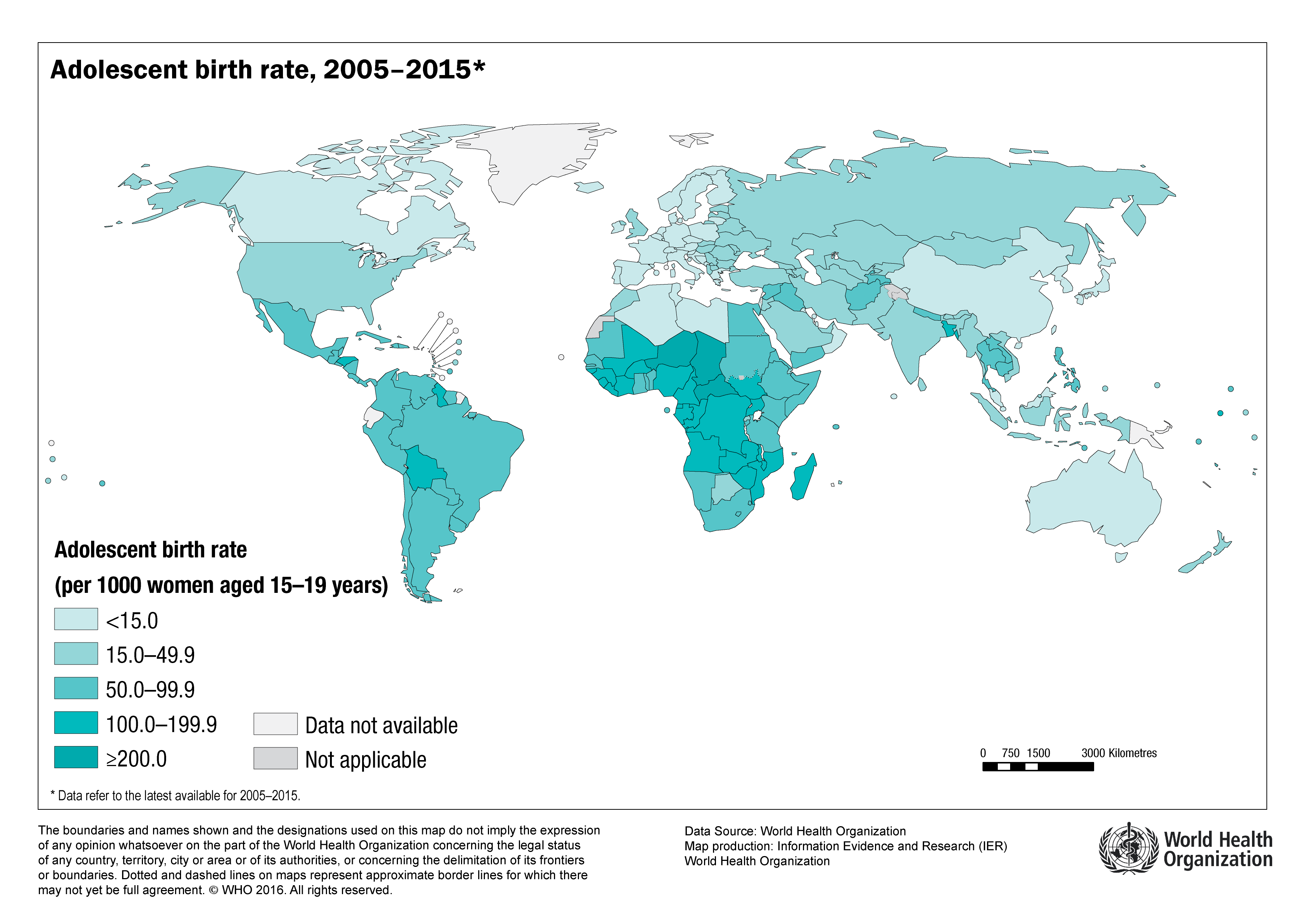 Rata nașterilor la adolescente, 2005-2015 (30)Prevalența contraceptivelor și nevoile nesatisfăcute de family planningla femeile căsătorite sau aflate în uniune, având vârste între 15 - 49 ani, 2015 (29)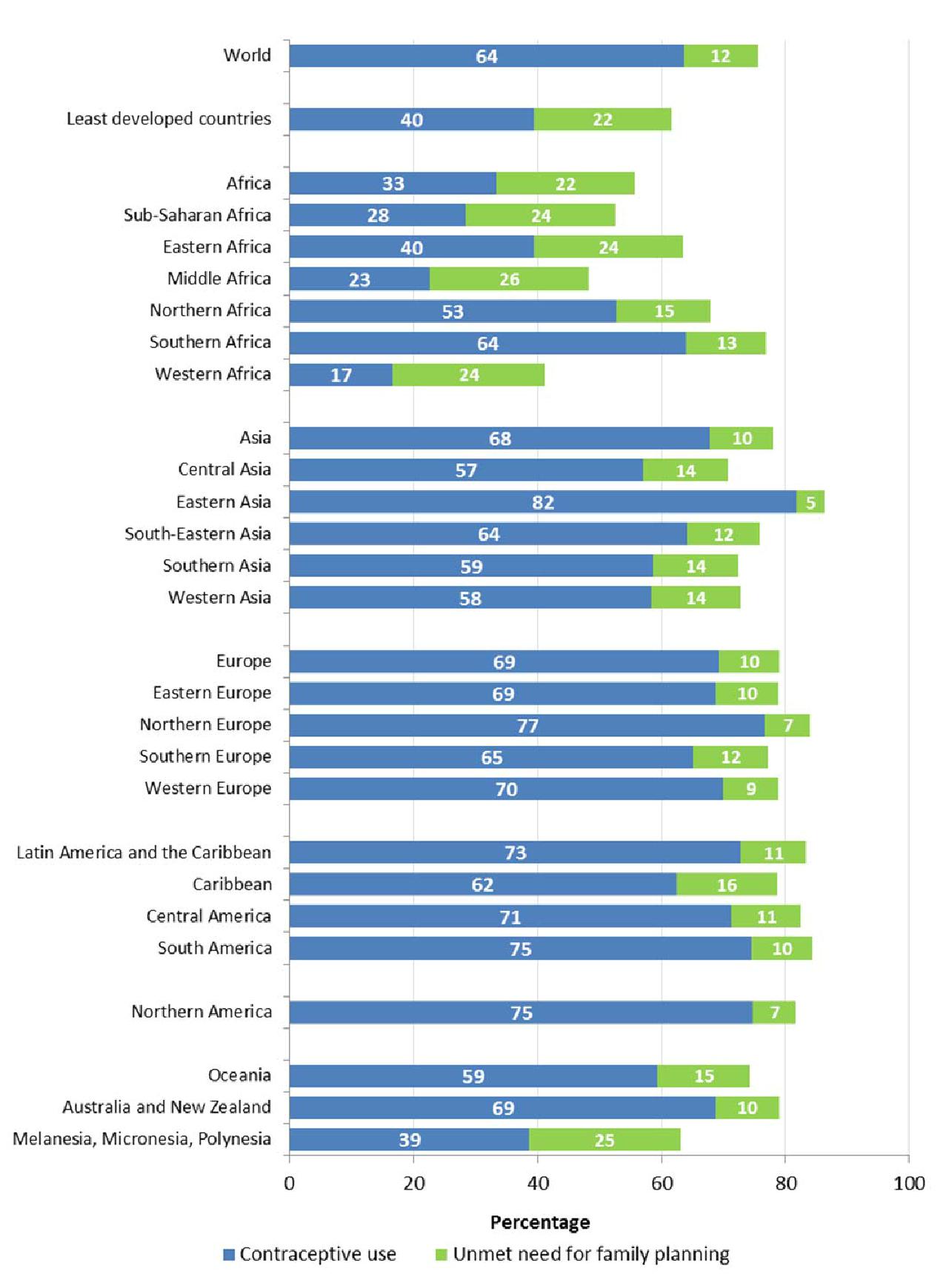 Sursa: United Nations, Department of Economic and Social Affairs, Population Division (2015).Procentajul femeilor care utilizează metode contraceptive la femeile căsătorite sau aflate în uniune cu vârste între 15 - 49 ani, 2015 (31)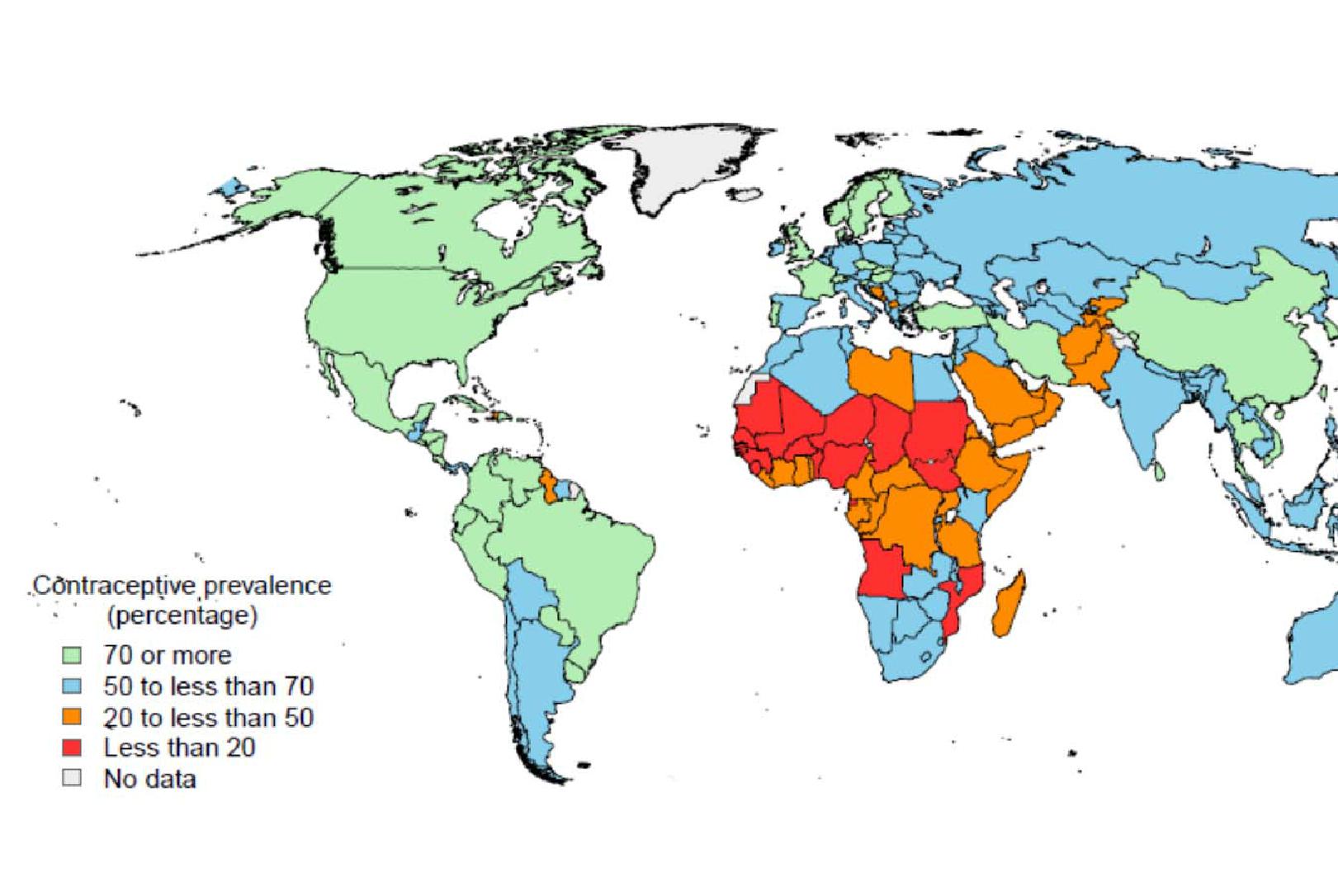 Source: United Nations, Department of Economic and Social Affairs, Population Division (2015a).NOTE: The boundaries and names shown and the designations used on this map do not imply official endorsement or acceptance by the United Nations. Dotted line rep Control in Jammu and Kashmir agreed upon by India and Pakistan. The final status of Jammu and Kashmir has not yet been agreed upon by the parties. Final boundar and the Republic of South Sudan has not yet been determined.În România, conform datelor înregistrate de INSP-CNSISP, în 2015, avorturile (întreruperile de sarcină) au fost în număr de 70.447, înregistrându-se o scădere a numărului de avorturi față de anii anteriori.În perioada 2014 si  2015, numărul avorturilor este dat de tabelul de mai jos (32):Avorturile înregistrate în perioada 2014 si 2015, în RomâniaSursa: INSP-CNSISPAvorturi în România în 2014, actualizate în martie, 2017 (33)Informații și date statistice pe 10 ani sunt disponibile la capitolul III. Situaţia mortalităţii materne pe principalele cauze de deces în 2013 si 2014 (34)	                                                                                                                            (Indici la 100000 de născuți vii şi cifre absolute) Sursa:Mihaela Antal, Mihaela Ghenea: Buletin statistic CNSISPB, 2013 si 2014, Institutul pentru Ocrotirea Mamei si Copilului “Alfred Rusescu”În funcţie de grupa de vârstă a mamei, numărul avorturilor în 2014, comparativ cu 2015, a fost următorul (32): Sursa: INSP-CNSISPDin datele prezentate rezultă că numărul, respectiv proporția de avorturi la vârstele de 15 – 19 ani, au scăzut în 2015 față de 2014.Se înregistrează o scădere a numărului total de avorturi în 2015 și la toate grupele de vârstă.Mortalitatea maternă prin avort în 2013 şi 2014                                                                                      număr şi %000 născuţi viiSursa: INSP-CNSISPMortalitatea maternă prin avort pe cauze de deces în 2013 şi 2014                                                                         număr şi %000 născuţi viiSursa: INSP-CNSISP            După grupa de vârstă a mamei, mortalitatea maternă este redată în tabelul de mai jos: Mortalitatea maternă prin avort după grupa de vârstă a mamei 2014 comparativ cu 2013                                                                                                 număr şi %000 născuţi viiSursa: INSP-CNSISPAvorturile din România în perioada 1990 – 2014 (35)Surse: INSSEÎn 2014 s-a înregistrat o rată a avorturilor la jumătate din rata avorturilor înregistrate în anii 2000 – 2003 (40,6%).II. REZULTATE  RELEVANTE  DIN  STUDIILE  NAȚIONALE,  EUROPENE  ȘI  INTERNAȚIONALE  Un studiu recent, Barometrul accesului femeilor la o alegere contraceptivă modernă în 16 țări UE, a arătat o stagnare sau declin în politicile care sprijină dreptul femeilor la alegerea contraceptivelor în majoritatea acestor țări în ultimii trei ani (36). Cu ocazia Zilei Mondiale a Contracepției din 2016, deputații europeni ai Grupului Stânga Unită Europeană / Stânga Verde Nordică, Grupul Parlamentar European, privind Comisia pentru drepturile femeii și egalitatea între sexe au făcut următoarea declarație: "Drepturile femeilor și ale fetelor trebuie să fie plasate în centrul politicilor de sănătate publică. Accesul liber și universal al femeilor la sănătatea sexuală și reproductivă și la educație, inclusiv dreptul la avortul liber și legal, este un factor-cheie pentru egalitatea de gen și trebuie garantat în toată lumea!" Accesul la sănătatea sexuală și reproductivă este esențial pentru egalitatea de gen.Un alt studiu remarcă fenomenul "paradoxul contracepției" (37), rata avortului crescând proporțional cu rata contracepției, descris în cartea "Avortul: Legea și prevenirea în Europa". Contracepția ar permite evitarea sarcinilor neplanificate și, în consecință, a avorturilor. Acest argument, care a susținut politica tuturor guvernelor, nu este confirmat de date statistice, care, dimpotrivă, relevă o corelație proporțională între rata contracepției și avort.În timp ce statele în care contracepția este răspândită pe scară largă, au încă un număr mare de avorturi, alte state care utilizează mai puține metode contraceptive au reușit să reducă acest număr. Dintre țările Europei Occidentale care au cea mai mare rată de acoperire contraceptivă, peste 70% dintre femeile de vârstă reproductivă se găsesc în Franța și țările nordice, cu record înregistrat de Marea Britanie, cu o rată mai mare de 80%.Cu toate acestea, în Franța, numărul de avorturi tinde să crească: a crescut de la 206.000 în 2003 la peste 216.600 în 2013. În același timp, rata avortului a crescut de la 14,2 la 15,3 ‰. Același lucru se întâmplă și în Suedia, unde numărul foarte mare de avorturi continuă să crească, de la 17,2 ‰ la 20,2 ‰ între 1983 și 2014, ajungând chiar la 29,6 ‰ în rândul celor 20-24 de ani. Regatul Unit are, de asemenea, o rată foarte ridicată a avortului (peste 16 ‰ în total și 28,7 ‰ la vârsta de 21 de ani), precum și 38% din avorturile repetate. Țările în care contracepția este mai răspândită au rate de avort în scădere. Astfel, rata avortului în Italia este una dintre cele mai scăzute din Europa: a fost redusă cu mai mult de jumătate între 1982 și 2013, cu avorturi scăzând de la 234.801 la 102.644 pe an.Numărul sarcinilor "neplanificate" rămâne ridicat, la o treime din sarcini. Dintre aceste sarcini "neplanificate", o proporție mai mare se încheie cu un avort: patru din zece în 1975 și șase din zece în prezent. Aceasta explică faptul că nivelul de avorturi rămâne ridicat. Reacția masivă la contracepție crește comportamentele riscante, din punct de vedere psihologic, dar nu din punct de vedere biologic, exclude posibilitatea de a deveni părinte și duce la avort. Reacția masivă la contracepție, ca orice altă tehnologie, dă iluzia de a controla natura și de a putea evita consecințele naturale ale unei relații sexuale. Educația sexuală la școală este inadecvată atunci când reduce simțul responsabilității de a folosi contracepția și prezervativele. Acest "paradox al contracepției" explică, de asemenea, de ce avorturile continuă să crească, în special în rândul tinerilor care ar avea nevoie, în principal, de educație pentru a-și asuma responsabilitatea. Raportul Institutului Guttmacher din iunie 2017, Investiția în contracepție și sănătatea maternă și nou-născută, 2017, conține estimări pentru anul 2017 privind nevoile de îngrijire a sănătății contraceptive, materne și nou-născuților ale femeilor din regiunile în curs de dezvoltare, lacune în ceea ce privește acoperirea serviciilor și costurile și beneficiile îndeplinirii acestor nevoi (29).Începând cu 2017, 1,6 miliarde de femei de vârstă reproductivă (15-49 ani) locuiesc în regiuni în curs de dezvoltare (Figura 1). Proporția femeilor care au o nevoie nesatisfăcută de contracepție modernă este cea mai mare în Africa Subsahariană (21%), în timp ce cel mai mare număr absolut (70 de milioane de femei) trăiește în Asia de Sud. Împreună, Africa Subsahariană și Asia de Sud reprezintă 39% din toate femeile din regiunile în curs de dezvoltare care doresc să evite sarcina și 57% dintre femeile cu o nevoie nesatisfăcută de contracepție modernă.Din cele 206 de milioane de sarcini estimate în 2017 în regiunile în curs de dezvoltare, 43% sunt neintenționate (adică apar prea curând sau nu sunt deloc dorite). Femeile cu o nevoie nesatisfăcută de contracepție modernă reprezintă 84% din toate sarcinile neintenționate în regiunile în curs de dezvoltare (Figura 2). Femeile care nu utilizează nici o metodă de contracepție reprezintă 74% din sarcini neintenționate, în timp ce femeile care utilizează o metodă tradițională reprezintă 10% (29).Din cele 127 de milioane de femei care nasc în fiecare an în regiuni în curs de dezvoltare, multe nu primesc îngrijiri medicale esențiale pentru mamă și nou-născut. În ansamblu, doar 61% primesc cel puțin patru vizite de îngrijire prenatală, iar 73% dau naștere într-o unitate sanitară (Figura 3).Există disparități mari în ceea ce privește îngrijirea sănătății materne și a nou-născuților în regiuni. De exemplu, numai 56% dintre femeile care dau naștere în Africa într-o unitate sanitară, comparativ cu 91% în America Latină și Caraibe. Diferențele dintre țări legate de contracepție și îngrijirile de sănătate ale mamei și a nou-născutului urmează linii economice. Proporția femeilor cu vârsta între 15-49 de ani, a căror necesitate de planificare familială este satisfăcută de contracepția modern, este cea mai mică (49%) în țările cu venituri mici, comparativ cu 69% în țările cu venituri medii și 86% țări. De asemenea, proporția femeilor care nasc într-o unitate sanitară este cea mai mică (55%) în țările cu venituri mici și cea mai mare (94%) în țările cu venituri medii superioare.În rândul femeilor care suferă de complicații medicale în timpul sarcinii sau la naștere, doar una din trei (35%) primește îngrijirea de care au nevoie nou-născuții.În 2017, aproximativ 308.000 de femei din țările în curs de dezvoltare vor muri din cauze legate de sarcină și 2,7 milioane de bebeluși vor muri în prima lună de viață. Cele mai multe dintre aceste decese ar putea fi prevenite, cu acces deplin la anumite servicii vitale: îngrijire contraceptivă pentru a ajuta femeile să evite sarcini neintenționate și îngrijire medicală a mamei și nou-născutului (29).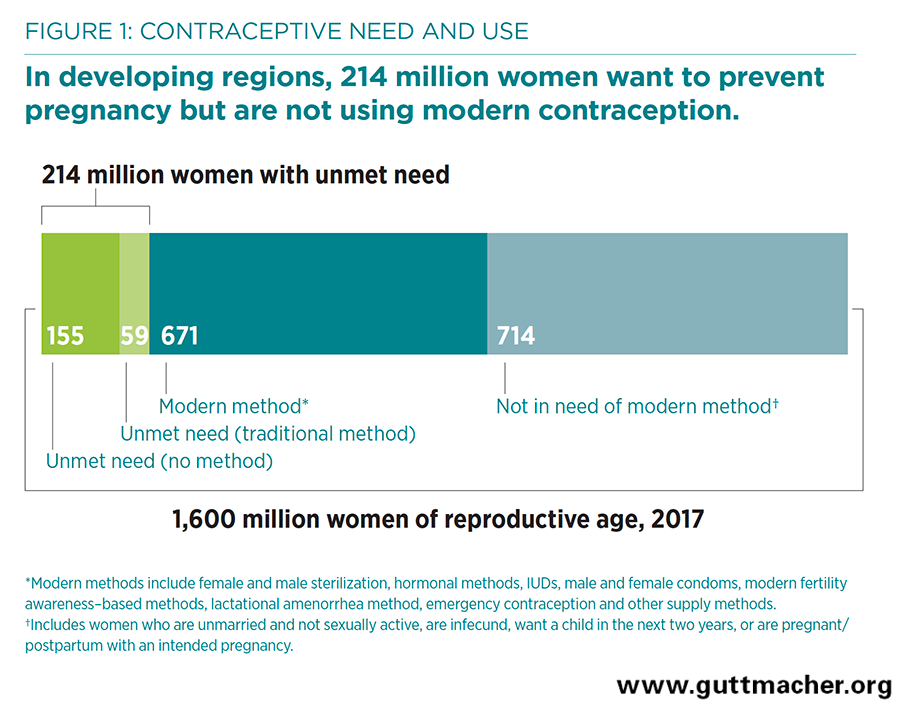 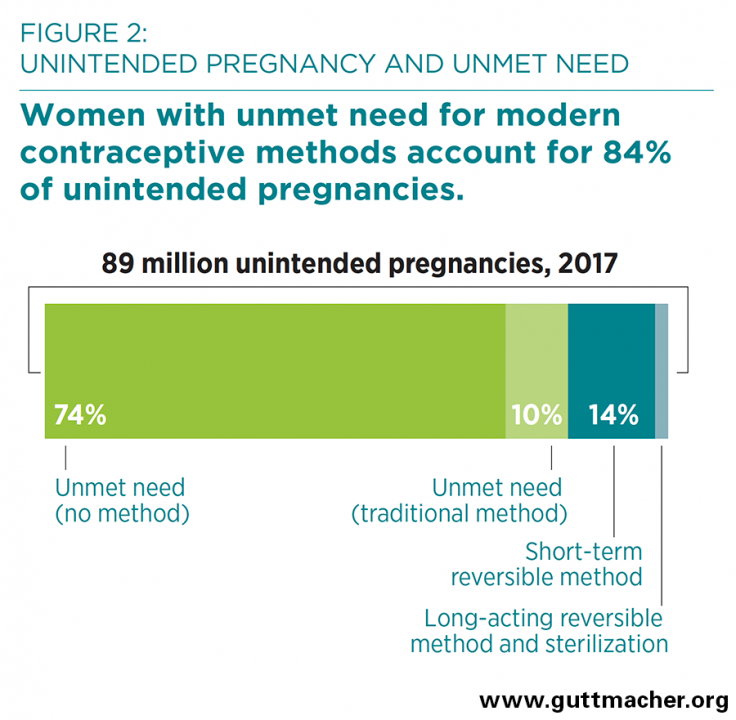 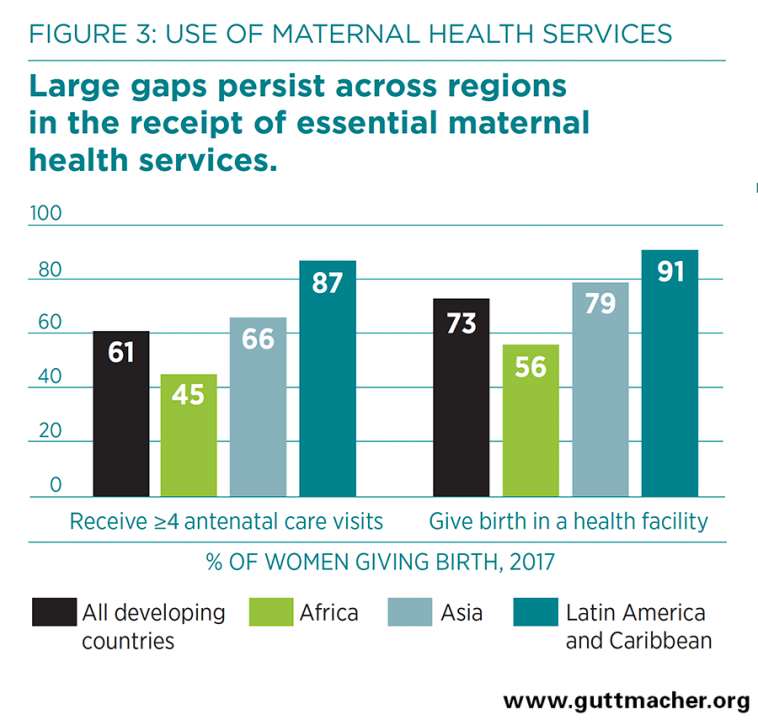  BENEFICII ALE UTILIZĂRII CONTRACEPTIVE MODERNE• Dacă toate nevoile nesatisfăcute pentru contracepția modernă au fost satisfăcute în regiunile în curs de dezvoltare, s-ar înregistra aproximativ o scădere de 3/4 a sarcinilor neintenționate (de la 89 milioane la 22 milioane pe an), nașteri neplanificate (de la 30 milioane la șapte milioane pe an ) și avorturi induse (de la 48 la 13 milioane pe an).• Beneficiile pentru sănătate ale prevenirii sarcinilor neintenționate ar fi substanțiale. În comparație cu situația actuală, satisfacerea pe deplin a nevoii nesatisfăcute de contracepție modernă ar avea drept rezultat o scădere estimată de 76.000 de decese în fiecare an (Figura 4) (29).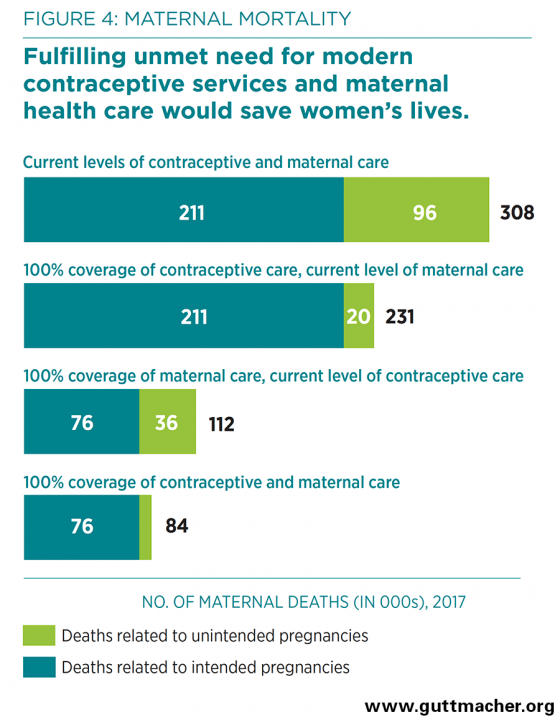  PREVENIREA DECESELOR MATERNE ȘI NOU-NĂSCUȚILOR• Serviciile care acoperă sarcina și rezultatele acesteia (naștere vii, avort spontan, născuţi morţi sau avort), previn în prezent 197.000 de decese materne și 2,0 milioane de decese nou-născuți pe an în țările în curs de dezvoltare.• Asigurarea pentru femeile însărcinate și copiilor lor a nivelului de asistență medicală maternă și a nou-născutului recomandată de Organizația Mondială a Sănătății va reduce numărul de decese materne cu 64%, la 112.000 pe an, fără a se schimba utilizarea contraceptivelor sau numărul de sarcini neintenționate (Figura 4). Decesele nou-născuților ar scădea cu 76%, până la 659.000 (29).Societatea Europeană a Contracepției (ESC) a susținut în anul 2017 o serie de sesiuni și congrese menite să îmbunătățească nivelul de cunoștințe și să crească accesul la metodele contraceptive, mai ales în rândul tinerelor (38).Al 25-lea Congres EBCOG de Obstetrică și Ginecologie în conjuncție cu al 15-lea Congres a Societății de Obstetrică și Ginecologie din Turcia, în perioada 17-21 mai 2017, în care s-a discutat despre  criteriile de eligibilitate OMS pentru utilizarea contraceptivelor, contracepția de urgență, etc. (39).Congresul Federației Europene de Migrenă 2017, 1-3 decembrie 2017, Roma, Italia, în care se va discuta despre legătura dintre migrenă și contracepție.Al 13-lea Seminar ESC al Societății Europene de Contracepție și Sănătate Reproductivă, Sankt Petersburg, Rusia, "Alegerea reproductivă: progresul împotriva stereotipurilor", 13/09/2017 (38). Al 15-lea Congres ESC, "Planificarea familială și contracepția de la adolescență până la menopauză", Budapesta, UngariaCongresul ESC, octombrie 2016 (41), în care s-a discutat despre utilizarea metodelor contraceptive, sarcina neintenționată și avort (diferite modalități de depășire a barierelor non-juridice în calea accesului la avort, îngrijirea avortului și post-avort, etc.).Evenimente ale Societății de Planificare Familială (Society of Family Planning  - SFP), 2017 (42)Forumul Nord-American privind planificarea familială, 14-16 octombrie 2017, Atlanta, GeorgiaTematica sesiunilor include noi probleme de cercetare și practici clinice legate de contracepție, avort, BTS, sexualitate și cum să traducem cele mai bune dovezi în practica clinică. Al 14-lea Congres European de Ginecologie pediatrică și adolescentă EUROPAG (Asociația Europeană a Ginecologiei Pediatrice și Adolescente) 2017, 7-10 iunie, 2017-Vilnius, Lituania – s-a discutat despre cercetarea și educația în domeniul ginecologiei copiilor și adolescenților, punând accentul pe punerea în aplicare a noilor cunoștințe și cooperând cu alte organizații internaționale implicate în problemele ginecologice ale copiilor și adolescenților. A 9-a Conferință despre Prevenția, Diagnosticul, Ultrasonografia, Genetica, Obstetrică și Ginecologie, 8-10 Iunie, 2017, Philadelphia, Pennsylvania. Se pune accentul pe medicina obstetrică și materno-fetală, diagnostic prenatal și ultrasunete și genetică prenatală. Simpozionul "Controversele privind sănătatea femeii" 2017, 15-17 iunie, 2017-Chicago, Illinois, cu prezentări de la disciplinele cheie de sănătate a femeilor si disciplinele de subspecialitate, inclusiv obstetrica si ginecologie, medicina reproductiva, sănătate sexuala, medicina menopauza, cardiologie, endocrinologie, medicina interna si medicina preventiva. Al 25-lea Congres Asiatic și Oceanic de Obstetrică și Ginecologie, 15-18 iunie, 2017 - Hong Kong. Tema programului științific al AOCOG 2017 este "Unitatea și schimbul: pentru un viitor mai bun în sănătatea femeilor", cu  subiecte, inclusiv medicina maternă-fetală, medicina reproductivă, oncologie ginecologică, ginecologie generală, obstetrică generală, chirurgie endoscopică, uro-ginecologie și sănătatea reproducerii. A treia conferință clinică și științifică anuală a Societății de Obstetrică și Ginecologie din Canada, 20-23 iunie, 2017-Ottawa, OntarioA 33-a reuniune anuală a ESHRE (Societatea Europeană de Reproducere Umană și Embriologie), 2-5 iulie, 2017 - Geneva, Elveția, cu scopul de a oferi un forum pentru schimbul și discutarea noilor idei clinice și științifice și pentru a aborda și discuta cele mai recente informații, controverse și direcții viitoare. Aspecte esențiale de sănătate a femeilor: o abordare integrată a asistenței medicale primare și ginecologie de birou, 2-7 iulie, 2017 - Kamuela, Big Island, Hawaii, în care va fi abordată integrat sănătatea femeilor: pe noile evoluții în domeniul îngrijirii preventive și al factorilor de risc cardiovascular la femei, aspecte privind sănătatea reproducerii și strategii clinice în diagnosticarea și tratamentul afecțiunilor ginecologice obișnuite și a problemelor medicale comune ale femeilor. A 21-a Conferință Internațională de Diagnostic și Terapie Prenatală (ISPD), 9-12 iulie, 2017-San Diego, California.A 24-a Conferință anuală de vară pentru obstetrică și ginecologie, 12-15 iulie, 2017 - Big Island, HawaiiReuniunea anuală a  Societății pentru Studiul Reproducerii 2017 - 50 de ani de cercetare: Privind înapoi și mutând înainte, 13-16 iulie, 2017-Washington, DC. Reuniunea de 50 de ani a Societății pentru Studiul Reproducerii, menită să recunoască simultan contribuția SSR la societate și să evidențieze biologia reproducerii ca piatră de temelie a unor domenii în curs de dezvoltare, cum ar fi biologia celulelor stem, epigenetică și originea dezvoltării sănătății și a bolilor (DOHaD). Conferința internațională privind sexualitatea 2017: Sănătate, educație și drepturi - ICSHER 2017, 17-19 iulie, 2017-Bangkok, Thailanda. Organizat de organizația Tomorrow People, o organizație internațională cu sediul la Belgrad, această conferință privind sexualitatea este destinată a fi un forum, discuții și locuri de muncă pentru funcționari guvernamentali, academicieni, cercetători, profesioniști, administratori, activiști, factori de decizie politică, studenți avansați și alții. 2017 Conferința Națională a Rezidenților de planificare familială și a studenților mediciniști, 27-29 iulie, 2017-Kansas City, Missouri, care va cuprinde șase arii de interes: planificarea carierei, abilitățile clinice, politica de sănătate si advocacy, dezvoltarea leadershipului, managementul practicii si cercetarea. Conferința anuală a Societății Britanice de Studii a Populației 2017, 6-8 septembrie, 2017-Liverpool, Regatul Unit, în care se prezintă o serie de piste, printre care proiectele și prognozele demografice; familii și gospodării; fertilității și sănătatea reproductive, acordând o atenție deosebită HIV/SIDA, sănătății sexuale și reproductive a adolescenților și planificării familiale. Al 13-lea Seminar al  Societății Europene de Contracepție și Sănătate Reproductivă, 10-13 septembrie, 2017-St Petersburg, Rusia, cu tema "Alegerea reproductivă: împuternicirea progresului împotriva stereotipurilor". Sănătatea femeii și îngrijirea OB/GYN, 20-23 septembrie, 2017-Washington, DCSocietatea Spitalelor de Obstetrică/Ginecologie 2017 - Reuniunea anuala clinica, 24-27 septembrie, 2017 - New Orleans, Louisiana, cu lucrări privind monitorizarea fetală, stabilirea unui program de simulare a siguranței pacientului, recomandări și actualizări clinice pentru diverse afecțiuni care afectează mama și copilul. Workshop de Sănătate Globală în Medicina de Familie 2017, 4-7 octombrie 2017 - Washington, DC. Sponsorizat de Academia Americana de Medici de Familie, conferința este destinata sa consilieze si sa instruiască personalul medical, îmbinând experiența și abilitățile lor cu nevoile de sănătate la nivel mondial. Forumul Nord American privind planificarea familială, 14-16 octombrie, 2017-Atlanta, Georgia, sponsorizată în comun de SFP, Planned Parenthood Federation of America (PPFA) și de Asociația Profesioniștilor din domeniul sănătății reproducerii (ARHP), în care se vor discuta noi probleme de cercetare și practici clinice legate de contracepție, avort, ITS, sexualitate și cum să traducem cele mai bune dovezi în practica clinică. Întâlnirea anuală a Asociației Centrale a Obstetricienilor și Ginecologilor (CAOG): Schimbarea chipului sănătății femeii, 18-21 octombrie, 2017 - Scottsdale, Arizona. Actualizarea sănătății femeii și tehnologia contraceptivă, 23-24 octombrie, 2017 - Los Angeles, California, conferință în care se vor discuta cercetările actuale și evoluțiile recente in tehnologia contraceptivelor si actualizarea informațiilor despre sănătatea femeii, oferita de Essential Access Health (42). Campania „40 de zile pentru viața” promovează cultura vieții și se desfășoară simultan, în perioada 1 martie – 9 aprilie 2017, în Timișoara și în alte 559 de orașe din 27 de țări (Statele Unite, Australia, Republica Sud Africană, Kenia, Hong-Kong, Anglia, Germania, Italia, Croația, Serbia, România, Ungaria, Slovacia, Slovenia…) (43).În țara noastră, campania are loc la Timișoara, Cluj-Napoca, București, Baia Mare, Năsăud și Iași.Prin Campania „40 de zile pentru viață” se dorește să se conștientizeze opinia publică cu privire la valoarea vieții intrauterine și să atragem atenția asupra consecințelor negative ale avortului, în primul rând asupra femeii, iar apoi și asupra întregii societăți românești.Conform datelor statistice publicate de Organizația Mondială a Sănătății, numărul avorturilor efectuate zilnic în întreaga lume se ridica la cca 125.000 avorturi, ceea ce este corespondentul a 40-50 de milioane de avorturi pe an!Se estimează că până în 2050 populația României ar putea scade pana la 14-16 milioane de persoane.Romania se confruntă cu un declin demografic drastic – se estimează că până în 2050 populația României ar putea scade până la 14-16 milioane de persoane, potrivit ONU și datelor publicate pe site-ul Băncii Europene.România ocupă locul a doilea în lume în statistica numărului de avorturi raportat la populația actuală (Rusia este pe locul întâi): 22.832.650 de avorturi legale, chirurgicale, doar în spitalele de stat, în perioada 1958–iunie 2016, față de o  populație de 19.760.000 de persoane la 1 ianuarie 2016 (43).Au fost 925.888 avorturi în perioada de liberalizare 1990–iunie 2016 (27 de ani).Media în primele 6 luni din 2016 a fost de 185,4 avorturi chirurgicale efectuate pe zi în spitalele de stat (43).III. NIVELUL ȘI DINAMICA FENOMENULUI LA NIVEL NAȚIONAL (RECOMANDABIL PE 10 ANI) (44)Întreruperi de sarcină, pe grupe de vârstă ale mameiSursa: INSSEÎn 2015, numărul avorturilor este aproape la jumătate din valoarea anilor 2003 – 2009.Numărul avorturilor și procentele avorturi/sarcini, nașteri/sarciniîn România în perioada 1958–2015 (44)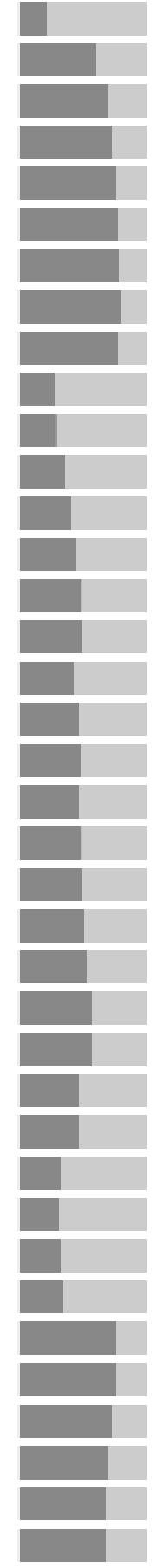 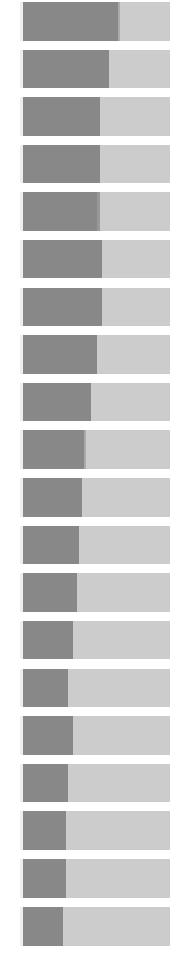 Sursa datelor:Abortion statistics and other data—Johnston’s Archive, „Historical abortion statistics, Romania”, September 2015, compiled by Wm. Robert Johnston, online la http://www.johnstonsarchive.net/policy/abortion/ab-romania.htmlInstitutul Național de Statistică, 2016, Baza de date Tempo-Online, „Întreruperi de sarcină, pe grupe de vârstă”, online la http://statistici.insse.ro/shop/?page=tempo3&lang=en&ind=POP201G#Institutul Național de Statistică, „Anuarul Demografic al României ediția 2015, Mișcarea naturală a populației”. Notă: Născuții-vii din anii 2012 și 2013 nu includ născuții-vii din străinătate. Începând cu anul 2014 sunt incluși numai născuții-vii cu reședința obișnuită în România.Profilul de țară al României, 1989 – 2014 (33)Se observă că atât numărul, cât și ratele avorturilor au scăzut constant din 2005 până în 2010, ca în 2011 să înregistreze o creștere a numărului de avorturi legale (ceilalți indici înregistrând scădere), apoi să scadă constant sub nivelul din 2005. În 2014, numărul total de avorturi legale a scăzut față de 2005 cu 48%, rata avorturilor legale cu 57,6%, numărul de avorturi legale la femei sub 20 de ani cu 40,8% și rata avorturilor legale la femei sub 20 de ani cu 63,5%.Conform Abortion statistics and other data--Johnston`s Archive, istoricul statisticii avorturilor din România, cu ultimul update la 23.02.2017, (45) este dat de tabelul de mai jos:Istoricul statisticii avorturilor din România, în perioada 2006-2015	Notă:*Parantezele semnifică date estimate, unele derivând din datele raportate.**Rata avorturilor, procentajele și ratele se pot baza pe datele provenite din mai multe surse și astfel nu pot reprezenta date consistente în timp.Se poate observa că numărul avorturilor raportate și estimate în 2015 este 47,5% din valoarea din 2006, rata avorturilor față de 2006 este 59,3% (684.5‰oo față de 405.9‰oo).IV. EVIDENȚE  UTILE  PENTRU  INTERVENȚII  LA  NIVEL  NAȚIONAL,  EUROPEAN  ȘI INTERNAȚIONALMedicaid a fost mult timp vital pentru îngrijirea planificării familiale în Statele Unite. În 2016, programul acoperea 20% dintre femeile cu vârste cuprinse între 15 și 44 de ani, inclusiv 48% dintre cei care trăiesc sub pragul sărăciei federale. Medicaid înseamnă protejarea sănătății sexuale și reproductive- 2017. Medicaid acoperă serviciile de planificare familială de calitate pentru întreaga gamă de îngrijire preventivă   Aceasta include consilierea, screening-ul, îngrijiri legate de HIV, alte infecții cu transmitere sexuală, cancer de col uterin, violența partenerului intim, etc.Cadrul Strategic al IPPF 2016-2022 este o viziune îndrăzneaţă şi aspiraţională a ceea ce Federaţia Internaţională Planned Parenthood (IPPF) intenționează să realizeze în următorii șapte ani (47). Acesta este punctul culminant al unui proces consultativ extins la nivel mondial care implică asociațiile membre, parteneri și donatori. Strategia răspunde la tendințele sociale, politice și demografice la nivel mondial: așteptările și potențialul celei mai mari generații de tineri; inegalități în curs de desfășurare, semnificative, sociale și economice, inclusiv discriminarea împotriva fetelor și femeilor. De asemenea, este ghidat de evaluări și analize de lucru – puncte forte, puncte slabe, capacități, resurse și rețele. Cadrul Strategic IPPF stabilește prioritățile prin care Federația se va ocupa de sănătatea și drepturile sexuale și reproductive (SRHR) în următorii șapte ani (48). Acesta va ghida asociațiile naţiunilor  membre și partenerilor în formularea strategiilor proprii specifice fiecărei țări, pe baza resurselor și adaptate pentru a deservi cele mai marginalizate grupuri populaţionale. IPPF (Federația Internațională a Planificării Familiale – International Planned Parenthood Federation) a lansat Vission 2020, From Choice, a world of possibilities (Viziunea 2020, Prin Alegere, o lume a posibilităților), un plan global în cadrul Millennium Development Goals (49, 50), avand ca obiective:Stabilirea până în 2015 a unui nou cadru internațional de dezvoltare care include  sănătatea și drepturile sexuale și reproductive ca priorități esențiale. Creșterea accesului la sănătatea și drepturile sexual și reproductive pentru a închide prăpastia dintre cele mai bogate și mai sărace țări cu 50% până în 2020. Eliminarea  tuturor formelor de discriminare împotriva femeilor și fetelor pentru realizarea de facto a egalității de oportunitate atât la femei cât și la bărbați până în 2020. Recunoașterea drepturilor sexual și reproductiv ca drepturi ale omului până în 2020. Implicarea tinerilor în toate deciziile politice care le afectează viața. Furnizarea serviciilor comprehensive și integrate de sănătate sexuala și reproductivă și a serviciilor HIV cu un sistem public, privat și non-profit de sănătate până în 2020. Reducerea cu cel puțin 50% a nevoilor nesatisfăcute pentru planificarea familiala până în 2020.Elaborarea unei educații sexuale comprehensive disponibile pentru toți până în 2020. Reducerea mortalității materne datorate avortului în condiții nesigure cu 75% până în 2020. Alocarea de resurse suficiente pentru realizarea țintelor de mai sus până în 2020 (50). În ianuarie 2016, OMS furnizează noi instrumente digitale pentru alegerea contraceptivelor. Femeile în perioada postpartum au cea mai mare nevoie de planificare familială, dar de multe ori nu primesc serviciile de care au nevoie pentru a avea intervale mai lungi între nașteri sau pentru a preîntâmpina sarcini nedorite cu  consecințele acestora (51). Analiza datelor din 57 de țări din 2005-2013 estimează că 32-62% dintre femei au avut post-partum cel puţin o nevoie nesatisfăcută (unmet needs) de planificare familială.Pentru că este posibil ca o femeie să rămână gravidă la scurt timp după naștere (după 4 săptămâni pentru femeile care nu alăptează), ele trebuie sprijinite pentru a alege în cunoștință de cauză cu privire la opțiunile lor de contracepție în perioada post-partum. Pentru a rezolva această necesitate, OMS a dezvoltat un nou instrument digital, pentru a ajuta accesul femeilor la opțiuni contraceptive sigure în perioada post-partum imediată sau prelungită, indiferent dacă acestea alăptează sau nu (51).Compendiumul OMS de Planificare Familială Postnatală, lansat la Conferința internațională privind planificarea familială în Indonezia, are ca scop furnizarea de servicii medicale care prescriu metode contraceptive pentru femei în perioada post-partum si crearea de programe și elaborarea de decizii politice care facilitează disponibilitatea metodelor contraceptive. Planificarea familială este importantă pentru a consolida drepturile femeilor pentru a determina numărul și intervalul de timp dintre naşterea copiilor lor, pentru a se evita riscurile de sarcină și avortul si pentru a preveni decesele mamelor și copiilor, prevenirea sarcinilor nedorite, inclusiv cele ale femeilor care se confruntă cu un risc crescut legat de sarcină. Noul Compendium este accesibil pentru toate computerele, inclusiv dispozitive mobile și tablete, și va fi, în timp să fie tradus în mai multe limbi.Platforma digitală - ușor de utilizat- ajută furnizorii de servicii medicale să aibă acces rapid. Compendiumul permite oamenilor să selecteze dintr-o gamă largă de opțiuni, inclusiv condițiile de sănătate și interacțiuni medicamentoase, pentru a ajunge rapid la informații despre planificarea familială postpartum (51).Națiunile Unite – Departamentul Afacerilor Economice și Sociale, Divizia Populației, au elaborat în 2015 o serie sistematică cuprinzând prevalențe anuale, bazată pe modele de estimări și proiecții, ale nevoii nesatisfăcute de planificare familială, cererii totale pentru planificarea familială și procentului cererii de planificare familiala, care este satisfăcută printre femeile căsătorite sau aflate în uniuni consensuale, pentru perioada cuprinsă între 1970 și 2030  (52). Valoarea mediană a estimărilor, cu interval de încredere între 80% si 95% este furnizată pentru 195 de țări sau zone ale lumii, cât și pentru regiuni și grupuri de dezvoltare. Un model ierarhic Bayesian combinat cu tendințele de timp specifice fiecărei țări a fost utilizat pentru a genera estimări, proiecții și intervale de încredere. Modelul ține cont de diferențele în funcție de sursa de date, eșantionul de populație, precum și metodele de contracepție incluse în măsurile de prevalență. Estimările și proiecțiile se bazează pe datele specifice fiecărei țări compilate în Utilizarea  Contraceptivelor la nivel Mondial 2015. Rezultatele modelului sunt din martie 2015 (52). Estimare bazată pe model și proiecții ale indicatorilor de planificare familială 2016, la nivel mondialSursa: Națiunile Unite – Departamentul Afacerilor Economice și Sociale, Divizia PopulațieiEstimare bazată pe model și proiecții ale indicatorilor de planificare familială 2016, la nivel european (sursa: Națiunile Unite – Departamentul Afacerilor Economice și Sociale, Divizia Populației)Sursa: Națiunile Unite – Departamentul Afacerilor Economice și Sociale, Divizia PopulațieiEstimare bazată pe model și proiecții ale indicatorilor de planificare familială 2016, la nivelul Europei de EstSursa: Națiunile Unite – Departamentul Afacerilor Economice și Sociale, Divizia PopulațieiEstimare bazată pe model și proiecții ale indicatorilor de planificare familială 2016, la nivelul RomânieiSursa: Națiunile Unite – Departamentul Afacerilor Economice și Sociale, Divizia PopulațieiEstimarea tendinței in utilizarea contraceptivelor în Romania, în 2015, publicat de UN (prevalența contraceptivelor, nevoile nesatisfăcute de planificare familiala și procentul cererii satisfacerii de metode moderne la femeile căsătorite cu vârste între 15-49 ani), este redată de tabelul de mai jos (31).  Tendințe în utilizarea contraceptivelor în Romania, în anul 2015Sursa: United Nations (2015a). The Millennium Development Goals Report 2015. New York: United Nations. Available from www.mdgs.un.org.La data de 7 martie 2016, Societatea de Educaţie Contraceptivă şi Sexuală (SECS) în parteneriat cu Coaliţia pentru Egalitate de Gen şi Consiliul Tineretului din România au organizat masa rotundă în care s-au dezbătut rezultatele Raportului de Analiză a Disciplinei Opţionale Educaţie pentru Sănătate, Componenta Educaţie Sexuală 2015 (53).Raportul a concluzionat că în România aproximativ 10% dintre naşteri sunt realizate de adolescente (54). În anul 2013 au fost înregistrate naşteri la aprox. 20.000 de tinere având vârste sub 19 ani. Dintre acestea, peste 700 aveau, la momentul naşterii, sub 15 ani. În acelaşi an, au fost înregistrate 7611 de întreruperi de sarcină la tinere cu vârste de până la 19 ani. România era în anul 2013 prima ţară din Europa, cu cel mai mare număr de noi diagnosticări ale infecţiei cu HIV în rândul tinerilor cu vârste cuprinse între 15 şi 24 de ani (ECDC: Surveillance Report. HIV/AIDS surveillance in Europe). Cele mai multe persoanele infectate cu HIV aflate în viaţă în anul 2013 făceau parte din categoria de vârstă 20-24 de ani, atât pentru sexul feminin, cât şi pentru cel masculine (54).Calitatea îngrijirii în domeniul informațiilor și serviciilor contraceptive, bazată pe standardele privind drepturile omului. O listă de verificare pentru furnizorii de servicii medicale, elaborată de OMS, 2017 (55). Tratatele internaționale și regionale privind drepturile omului, constituțiile și legile naționale oferă garanții specifice referitoare la accesul la informații despre metodele contraceptive, servicii. În plus, în decursul ultimelor decenii, organismele internaționale, regionale și naționale și cele legate de drepturile omului au aplicat din ce în ce mai mult drepturile omului la informațiile și serviciile contraceptive. Acest document prezintă o listă de verificare adresată în special furnizorilor de servicii medicale, la nivelul primar de asistență medicală, care sunt implicați în furnizarea directă de informații și servicii contraceptive. Este complementară orientărilor OMS privind asigurarea drepturilor omului în furnizarea de informații și servicii contraceptive: îndrumări și recomandări și Ghidul de implementare publicat împreună cu UNFPA în 2015. Această listă de verificare se bazează, de asemenea, pe viziunea OMS privind standardele pentru îmbunătățirea calității îngrijirii materne și nou-născutului și activitatea sa continuă în cadrul inițiativei privind calitatea, echitatea și demnitatea. Un ghid pentru identificarea și documentarea celor mai bune practici în programele de planificare familială (56, OMS, Biroul Regional pentru Africa, 2017)."Cele mai bune practici" sunt exemple de practici de sănătate publică care au obținut rezultate și de care trebuie să beneficieze cât mai mulți oameni. Diseminarea cunoștințelor despre astfel de acțiuni pe scară largă poate împiedica repetarea greșelilor și pierderea de timp prețios. Astfel, principala rațiune pentru documentarea și împărtășirea celor mai bune practici este de a permite persoanelor și organizațiilor care activează în sectorul sănătății să evite greșelile altora și pentru a îmbunătăți performanța.V.  DATE PRIVIND POLITICILE, STRATEGIILE, PLANURILE DE ACȚIUNE ȘI PROGRAMELE EXISTENTE LA NIVEL EUROPEAN, NAȚIONAL ȘI JUDEȚEAN              Angajamentul Strategic pentru egalitatea între femei și bărbați 2016-2019 este continuarea Strategiei pentru egalitatea între femei și bărbați 2010-2015 a Comisiei Europene (57). Acesta stabilește cadrul pentru activitatea viitoare a Comisiei în vederea îmbunătățirii egalității între femei și bărbați. Strategia se concentrează pe următoarele cinci domenii prioritare:1. Creșterea participării femeilor pe piața muncii și independența economică egală;2. Reducerea salariului în funcție de gen, câștigurile și lacunele de pensii și, astfel, combaterea sărăciei în rândul femeilor;3. Promovarea egalității între femei și bărbați în procesul de luare a deciziilor;4. Combaterea violenței bazate pe gen și protejarea și sprijinirea victimelor;5. Promovarea egalității de gen și a drepturilor femeilor din întreaga lume.Angajamentul strategic stabilește obiective în fiecare dintre aceste domenii prioritare și identifică mai mult de 30 de acțiuni concrete. O perspectivă a egalității de gen va fi integrată în toate politicile UE, precum și în programele de finanțare ale UE. El sprijină, de asemenea, punerea în aplicare a dimensiunii egalității de gen în cadrul Strategiei Europa 2020. Progresul este raportat în fiecare an și a fost prezentat într-un raport privind egalitatea de șanse între femei și bărbați.Strategia Comisiei pentru egalitatea între femei și bărbați 2016-2019 a avut ca prioritate cinci domenii-cheie de acțiune:• independența economică egală pentru femei și bărbați;• egalitatea de remunerare pentru o muncă de valoare egală;• egalitatea în luarea deciziilor;• demnitatea, integritatea și eradicarea violenței bazate pe gen; și• promovarea egalității între femei și bărbați în afara UE.Referitor la sănătatea sexuală și reproductivă, în cadrul Planului European Nou de Acțiune  (58, 59), noi dovezi și documente strategice globale și regionale aprobate recent evidențiază necesitatea de a revizui politicile de sănătate sexuală și reproductivă în regiunea europeană a OMS. Prin adoptarea Agendei 2030 pentru dezvoltare durabilă și Obiectivele de dezvoltare durabilă, statele membre și-au confirmat angajamentul lor în domeniul sănătății sexuale și a reproducerii și a drepturilor omului (58, 59).Sesiunile a 64 si a 65-a ale Comitetului Regional al OMS pentru Europa au declanșat procesul de dezvoltare a unui nou plan de acțiune european pentru sănătatea și drepturile sexuale și reproductive(59). Planul de acțiune va reflecta obiectivele cadrului politic european pentru sănătate și bunăstare, sănătate 2020, precum și documentele strategice conexe și va fi prezentat spre adoptare în cadrul sesiunii a 66-a a Comitetului Regional.La Copenhaga, Danemarca, a avut loc o consultare regională privind dezvoltarea planului de acțiune european pentru sănătatea sexuală și reproductivă (SRHR) 2017-2021 (60).Planul de acțiune propus va trebui să se bazeze pe principiile abordării fluxului vieții, echității, drepturilor omului, acțiunii intersectoriale, participării și acțiunii bazate pe dovezi. Acesta va stabili măsuri concrete primordiale în concordanță cu sănătatea 2020, strategiile globale și regionale și a documentelor politice, inclusiv Obiectivele de Dezvoltare Durabilă (SDG) a ONU și strategia reînnoită globală a Națiunilor Unite  privind femeile, sănătatea copiilor și adolescenților 2016-2030. Intenția este ca planul de acțiune va oferi un cadru care să ghideze și să informeze dezvoltarea răspunsurilor politice specifice fiecărei țări, planuri de acțiune și programe pentru îmbunătățirea SRHR. Ea va reflecta diferențele dintre profiluri demografice, culturale și socio-economice între țările din regiune (60).Proiectul de plan de acțiune pentru SRHR, 2017-2021 va cuprinde cinci direcții strategice: • să evalueze situația actuală, în scopul de a defini prioritățile; • să consolideze serviciile de sănătate pentru furnizarea eficientă de intervenții bazate pe dovezi și a acoperirii universale de sănătate; • să asigure o colaborare intersectorială și socială largă; • îmbunătățirea conducerii și participarea guvernelor la sănătate; și • o mai bună informare și îmbunătățirea evidențelor.Obiectivele sunt promovarea sănătății sexuale și a bunăstării și a drepturilor sexuale, de a promova sănătatea reproducerii și a bunăstării și a drepturilor de reproducere și depunerea de eforturi pentru accesul universal la SRHR și de a reduce inechitățile. Fiecare obiectiv are obiective specifice. Planul de acțiune va fuziona cu documente politice majore, cum ar fi sănătatea 2020 și strategia globală pentru femei, copiilor și a sănătății adolescenților, a SDG și Declarația de la Minsk (60).La 2 iunie 2016, o nouă alianță de organizații dedicate construirii de sprijin pentru alegere și demnitate pentru toți în Europa, a fost lansat la Parlamentul European (48). Marea Platformă: Alianța pentru Alegere și Demnitate în Europa a fost formată pentru a crea un cadru juridic și politic european, care să asigure și să permită realizarea deplină a sănătății omului, sexuale și reproductive și drepturile și libertatea religioasă, în special cele ale femeilor și persoanelor LGBTI (lesbiene, gay, bisexuali și transgenderi) (48).Alianța este formată în prezent din șase organizații non-guvernamentale (ONG-uri), care lucrează în Europa. Fiecare ONG este un partener de încredere pentru numeroși reprezentanți naționali și europeni aleși, factorii de decizie și instituții. "Marea Platformă se ocupă cu informarea, educarea și sprijinirea factorilor de decizie la nivel european, jurnaliștii și societatea civilă, care cred că luarea deciziilor cu privire la modul de a conduce propriile noastre vieți este esențială pentru construirea unei societăți mai sănătoase, mai puternică și mai exactă", a declarat Dr. Elizabeth O'Casey, coordonator de campanie (48).Printre organizațiile membre ale alianței se numără: Catolici pentru Alegere, Federația Europeană  Umanistă, Forumul Parlamentar European pentru Populație și Dezvoltare, Regiunea Europeană a Asociației Internaționale a LGBTI, Lobby-ul European al Femeilor și Rețeaua Europeană a IPPF (48). Consorțiul European pentru Contracepție de Urgență ECEC a publicat în iunie 2016 și a anunțat două noi instrumente de pe site-ul ECEC (61):1. Instrumentul de utilizare a contracepției de urgență: un instrument de consiliere pentru farmaciști si furnizorii de servicii medicale, inspirat de criteriile de eligibilitate OMS medicale pentru utilizarea mijloacelor contraceptive, precum și pe baza recomandărilor din Marea Britanie a Facultății de Îngrijire a Sănătății Sexuale și Reproductive pentru utilizarea contraceptivelor de urgență. Acest program a fost conceput pentru a fi utilizat în Europa, cele mai multe țări având în prezent toate metodele orale ale contracepției de urgență disponibile în mod direct de la farmacie, dar este, desigur, la dispoziția tuturor.2. O actualizare a orientărilor ECEC: această ediție a 2-a include recomandări actualizate privind o serie de probleme, cum ar fi utilizarea repetată a contraceptivelor de urgență sau a interacțiunii dintre metodele orale ale contracepției de urgență în cazul în care se repetă în termen de 5 zile, printre altele.STRATEGIA NAŢIONALĂ DE SĂNĂTATE 2014-2020. Ministerul Sănătății a inițiat elaborarea Strategiei Naționale de Sănătate Publică 2014-2020, care  include unele prevederi ale proiectului strategiei SRHR și un buget specific pentru sănătatea sexuală și reproductivă (62). Cele mai importante schimbări pentru pacienți sunt:Obiectivele principale, majore: reducerea numărului de sarcini nedorite, a incidenţei avortului la cerere şi a ratei mortalităţii materne prin avortNumărul încă mare al sarcinilor nedorite care se soldează cu avort, ponderea destul de mare avorturilor elective la fetele sub 19 ani, dar şi creşterea  numărului nou-născuţilor abandonaţi in maternităţi confirmă nevoia încă neacoperită de servicii de planificare familială, mai ales la femeile dezavantajate sau vulnerabile.În Strategie, avortul nu este promovat ca metodă de planificare familială și se pune accent pe PREVENȚIE, atât pentru sarcini cât și pentru boli.Cum va scădea România rata avorturilor la cerere:Asigurarea accesului femeilor la produse contraceptive, distribuite gratuit la parametri adecvaţi (achiziţie centralizată, continuitatea procurării şi distribuţiei, diversitatea gamei de metode contraceptive disponibile de care depinde optimizarea eficacităţii intervenţiei);Creşterea acoperirii teritoriale cu furnizori de servicii integrate de planificare familială/sănătatea reproducerii;Formarea personalului din medicină primară în planificare familială, prioritar în zonele cu populaţie/grupuri defavorizate (rural, urban sărac, tineri/adolescenţi, prin furnizori de servicii pregătiţi să ofere servicii adaptate vârstei, etc.);Dezvoltarea activităţii cabinetelor/centrelor de planificare familială prin acordarea de noi competenţe şi servicii în domeniul sănătăţii reproducerii;Creşterea gradului de conştientizare şi informare a populaţiei privind opţiunile reproductive şi ţintirea persoanelor/grupurilor vulnerabile cu risc crescut de sarcini nedorite şi nevoi neacoperite prin serviciile medicale de primă linie.Obligativitatea raportării avorturilor la cerere efectuate în sectorul privat (62).Prin programul național de sănătate a reproducerii desfășurat de Ministerul Sănătății, se distribuie gratuit următoarele mijloace contraceptive (prezervative, injectabile, sterilete și în curând contraceptive orale) (63). De aceste metode contraceptive beneficiază anumite categorii sociale: elevi, studenți, șomeri, persoane fără venituri, femei care au suferit un avort în antecedente.IPPF (Federația Internațională a Planificării Familiale) recomandă MS continuarea şi chiar intensificarea programelor de training pentru medicii de familie, valorificând expertiza deja existentă în rândul ONG-urilor (Societatea de Educaţie Contraceptivă şi Sexuală, SECS este un exemplu elocvent de competenţă în furnizarea de module de pregătire pentru medicii de familie ce ar putea acoperi acest serviciu) (64). VI. ANALIZA  GRUPURILOR  POPULAȚIONALEO atenție specială și informare trebuie să se acorde grupurilor populațiilor vulnerabile, dar nu limitându-se la lesbiene, gay, transgender, ci și la adolescenți, persoane cu afecțiuni fizice și mentale, refugiați, persoane HIV-pozitive. UNDP, UNFPA, UNICEF, OMS, Programul Special de Cercetare, Dezvoltare și Educație pentru Cercetarea Reproducerii Umane a Băncii Mondiale au dat o declarație privind promovarea, protejarea și împlinirea sănătății și a drepturilor sexuale și reproductive (65). Promovarea, protejarea și împlinirea sănătății și a drepturilor sexuale și reproductive se confruntă în prezent cu rezistență marcantă în întreaga lume. Acest lucru este evident în lipsa unei finanțări suficiente, datorită stigmatizării atât a utilizatorilor, cât și a furnizorilor de servicii de sănătate sexuală și reproductivă, a sprijinului continuu pentru practicile dăunătoare, cum ar fi căsătoria în copilărie și mutilarea genitală a femeilor, datorită eliminării legislației care protejează drepturile femeilor, a toleranței la violența împotriva femeilor și a fetelor, sporirii restricțiilor privind accesul și furnizarea de informații științifice privind sănătatea sexuală și reproductivă, inclusiv educația sexuală, restricțiilor inutile privind disponibilitatea metodelor contraceptive, precum și impunerii unor bariere juridice, cum ar fi cerințele acordului terților, la serviciile de sănătate sexuală și reproductivă. Această situație dăunează femeilor și amenință capacitatea statelor - în toate regiunile lumii - de a-și onora angajamentul de a "respecta, proteja și promova drepturile omului, fără deosebire de rasă, culoare, sex, limbă, religie, opinii politice sau de altă natură, origine națională și socială, proprietate". În ultimele trei decenii s-au înregistrat câștiguri importante în domeniul sănătății și drepturilor sexuale și reproductive, în special pentru femeile care trăiesc în țări cu venituri mici și medii. Mortalitatea maternă a scăzut cu 44% în 25 de ani. Mai multe femei care trăiesc cu HIV primesc tratament antiretroviral. Un număr tot mai mare de femei utilizează metode contraceptive pentru a preveni sarcini neintenționate. Și screening-ul și tratamentul pentru femeile cu cancer de col uterin s-a îmbunătățit. Toate acestea au contribuit la progrese semnificative în atingerea Obiectivelor de dezvoltare ale mileniului. Cu toate acestea, lipsurile critice continuă să existe. Mortalitatea maternă rămâne a doua cauză principală de deces pentru fetele cu vârsta cuprinsă între 15 și 19 ani. Avortul nesigur și lipsa accesului la îngrijirea postavort continuă să fie o cauză principală a mortalității și morbidității materne. Una din trei femei continuă să experimenteze violență fizică sau sexuală în timpul vieții. 225 de milioane de femei care doresc să evite sarcina nu utilizează contracepția modernă, mai ales printre cele mai marginalizate (65).Există dovezi puternice potrivit cărora investițiile în servicii de sănătate sexuală și reproductivă pot aduce dividende nu numai în ceea ce privește viața salvată, ci și cheltuielile guvernamentale reduse pentru sănătatea maternă, apă, canalizare, educație și locuințe. Investiția guvernamentală în programele contraceptive îmbunătățește capacitatea fetelor de a-şi continua educația și, astfel, îmbunătățește producția economică pe termen lung pentru familii. Reducerea mortalității și fertilității poate duce la o creștere economică mai puternică. În cadrul sistemului Organizației Națiunilor Unite, Programul special de cercetare, dezvoltare și cercetare în domeniul reproducerii umane (HRP) al UNDP / UNFPA / UNICEF / OMS / Banca Mondială este principalul instrument de cercetare în domeniul sănătății și drepturilor sexuale și reproductive. Acesta reunește factorii de decizie politică, oamenii de știință, furnizorii de servicii medicale, clinicienii, consumatorii și reprezentanții comunității pentru a identifica și aborda prioritățile pentru a îmbunătăți sănătatea sexuală și reproductivă. Acum, mai mult ca niciodată, este esențial să se asigure accesul la servicii și informații cuprinzătoare privind sănătatea sexuală și reproductivă și să se garanteze că dovezile științifice sunt dezvoltate, împărtășite și utilizate de factorii de decizie pentru a asigura promovarea și protecția sănătății reproducerii sexuale a tuturor indivizilor Oriunde în lume. (65).Femeile necăsătorite sunt răspunzătoare de 70% din toate sarcinile nedorite şi 72% din toate nasterile nedorite, iar rata natalității nedorite este de aproape patru ori mai mare pentru cei care abandonează liceul decât pentru absolvenții de facultate (64). Dacă femeile care abandonează liceul sau facultatea ar avea același nivel de control al planificării familiale cu absolventele, s-ar reduce ponderea totală de nașteri care apar la femei necăsătorite de la 36% la 27% (66). Rata nasterilor in randul adolescentilor si dinamica contraceptivelor sunt semnificativ afectate de mediul de reședință, nivelul de educație și bunăstarea gospodăriei. Examinarea disparităților demografice și sociale și inegalitățile sociale și economice în planificarea familială sunt esențiale pentru informarea programelor cu dovezile corecte. Acest lucru va ajuta politicienii și managerii de programe pentru a identifica cele mai vulnerabile populații, în vederea asigurării îndeplinirii drepturilor acestora (67).Ratele de fertilitate la adolescenți sunt considerabil mai mari în zonele rurale, printre cei fără sau cu niveluri scăzute de educație și în cele mai sărace gospodării. Aceste disparități și inegalități se găsesc în mod constant în toate regiunile. Deși ratele natalității la adolescente au scăzut în toate regiunile, cu excepția statelor arabe, se observă o scădere mai rapidă în zonele urbane comparativ cu zonele rurale. Ratele d natalitate la fete fără educație sau în cele mai sărace 20% dintre gospodării au crescut în unele regiuni.În toate regiunile în curs de dezvoltare, femeile din zonele rurale, sărace, fara educatie, nivelul utilizării de contraceptive este foarte scăzut sau chiar inexistent. Progrese substanțiale au fost făcute în rândul femeilor fără studii în toate regiunile, în afară de Africa de Vest și Centrală. Utilizarea contraceptivelor printre femeile din cele mai bogate 20% din gospodării a crescut în jumătate din regiuni, rămânând în același timp constantă în cealaltă jumătate. Disparitățile s-au redus în toate regiunile în curs de dezvoltare, cu excepția Africii de Vest și Centrale, unde disparitatea în utilizarea contracepției a crescut cu 20% (67). Nevoile nesatisfăcute de planificare familială (unmet need for family planning - UNR) este un indicator relativ complex, deoarece se poate schimba ca urmare a tendințelor fie în ceea ce privește oferta, fie cererea, sau o combinație a celor două. Acest raport a arătat că femeile înstărite, care trăiesc în zonele urbane și cu niveluri mai mari de educație, necesită niveluri mai scăzute de nevoi nesatisfăcute. Aceste disparități apar în toate regiunile, exceptând Africa Occidentală și Centrală, unde au rămas UNR constant ridicate în toate grupurile demografice, sociale și economice. În general, disparitățile în nevoile nesatisfăcute au rămas constante în trecutul recent, cu o ușoară creștere în funcție de bogăție și mediu de reședință. Similar cu utilizarea contraceptivelor și nevoia nesatisfăcută de planificare familială, femeile din zonele urbane, cu mai multă educație și în gospodăriile mai bogate continuă să aibă o proporție mai ridicată a cererii satisfăcute de contraceptive (PDS). Cererea satisfăcută a crescut în toate regiunile în curs de dezvoltare, cu excepția femeilor din cele mai sărace 20% din gospodăriile din Africa de Vest și Centrală. Africa de Est și Africa de Sud au avut cea mai rapidă creștere, în special pentru grupurile dezavantajate. In toate regiunile în curs de dezvoltare, cu excepția Africii de Est și Africa Centrală, PDS a crescut mai repede printre Grupurile mai vulnerabile (67).În Statele Unite, peste 440 de clinici furnizează servicii pacienților care doresc să depășească infertilitatea. CDC colectează datele de la toate clinicile de fertilitate din Statele Unite ale Americii și calculează ratele standardizate pentru fiecare clinică. Supravegherea națională ART (Tehnologia Reproducerii Asistate) reduce povara infertilității pentru multe cupluri, dar prezintă o provocare de sănătate publică din cauza riscului la naștere multiplă, asociată cu rezultate slabe pentru sănătatea mamelor și nou-născuților. Din acest motiv, este important să se monitorizeze siguranța și eficacitatea procedurilor ART (68).În conformitate cu Rata de Succes a Fertilității Clinice și de Actul de Certificare, toate ciclurile ART efectuate în clinici de fertilitate din Statele Unite sunt raportate la CDC. Sistemul național de supraveghere a ART (NASS) este susținut de Divisiunea Sănătății Reproducerii, Centrul National pentru Prevenirea Bolilor Cronice si Promovarea Sanatatii, Centrele pentru Controlul si Prevenirea Bolilor, Departamentul de Sanatate si Servicii Umane. CDC, (prin contract cu Westat, Inc) și Societatea pentru reproducere asistata Tehnologie (SART) menține o listă a tuturor clinicilor ART cunoscute a fi în reorganizări si urmareste reorganizarea si oinchiderea clinicilor. Datele NASS cuprind următoarele (68):• Datele demografice ale pacientului.• Datele obstetricale ale pacientului și istoricul medical.• Diagnosticul de infertilitate parentală.• Parametrii clinici ai procedurii ART.• Informații privind sarcinile rezultate și nașteri.NASS conține informații cu privire la mai mult de 95% din toate ciclurile ART în Statele Unite ale Americii (32).VII. PREZENTARE  PRIVIND  SITUAȚIA  CAMPANIILOR  IEC  CU  TEMA  RESPECTIVĂ  EFECTUATE  LA  NIVEL NAȚIONAL  ÎN  ANII  ANTERIORI Începând cu anul 2011, INSP organizează campanii la nivel național cu privire la tema Ziua Mondială a Contracepției. Anual, INSP, prin CRSP-uri, elaborează materiale conform metodologiei de realizare a campaniilor la nivel național. Totodată, conform metodologiei, INSP întocmește rapoartele activităților propuse și realizate de către DSP-urile județene și cadrul acestor campanii IEC.Pe parcursul anilor, temele au fost:2007: "TRAIŢI-VĂ VIAŢA  ÎNAINTE DE A ÎNCEPE ALTĂ VIAŢĂ!". 2008: "VIAŢA TA, CORPUL TĂU, ALEGEREA TA".2009: "VIAŢA TA, VOCEA TA: VORBEŞTE DESPRE CONTRACEPŢIE!". 2010:  "CONTRACEPŢIA: VIAŢA TA, RESPONSABILITATEA TA". 2011: "TRĂIEŞTE-ŢI VIAŢA. CUNOAŞTE-ŢI DREPTURILE. ÎNVAŢĂ DESPRE CONTRACEPŢIE." 2012: "VIITORUL TĂU. ALEGEREA TA. METODA TA DE CONTRACEPŢIE"  2013: “TINERILOR LE PLACE SĂ ÎNCERCE. IA ATITUDINE !"2014: “ESTE VIAŢA TA; ESTE VIITORUL TĂU; CUNOAŞTE-ŢI OPŢIUNILE!" 2015: "CONTRACEPȚIA: ESTE VIAȚA TA, ESTE RESPONSABILITATEA TA!"2016: “CONTRACEPȚIA: ESTE VIAȚA TA, ESTE RESPONSABILITATEA TA!".2017: “CONTRACEPȚIA: ESTE VIAȚA TA, ESTE RESPONSABILITATEA TA!".Marșul pentru viață 2017 – „Ajută mama și copilul! Ei depind de tine”,  25 martie 2017În perioada 1–31 martie 2017, în numeroase orașe și localități din România și Republica Moldova, s-a desfășurat  Luna pentru viață 2017 – „Ajută mama și copilul! Ei depind de tine”, având ca punct culminant Marșul pentru viață 2017– „Ajută mama și copilul! Ei depind de tine”, organizat sâmbătă, 25 martie 2017 (43). Marșul pentru viață este la a VII-a ediție națională. Tema „Ajută mama și copilul! Ei depind de tine” oferă posibilitatea dezbaterii necesității, posibilității și eficienței sprijinirii femeilor aflate în criză de sarcină..În condițiile în care civilizația tradițională și spiritualitatea românească nu au valorizat avortul, numărul uriaș de avorturi este cauzat de ignorarea problematicii de sarcină-criza de sarcina- și de existența unei mentalități publice pro-avort, ambele cu rădăcini în perioada și în ideologia comunistă.Criza de sarcină este accentuată de presiunea din partea altor persoane pentru a face avort: 64% dintre femeile care au făcut avort s-au simțit presate să facă avort, potrivit unui studiu publicat într-o prestigioasă revistă medicală.Dinamica organizării Marșului pentru viață în ultimii trei ani a fost următoarea:2014: 40 de orașe din România;2015: 77 de orașe (75 din România, 2 din Republica Moldova);2016: 130 de orașe (110 din România, 20 din Republica Moldova).Bibliografie:https://www.your-life.com/en/for-doctors-parents-etc/about-wcd/http://www.escrh.eu/WCDhttp://www.120under40.org/about-ushttps://www.your-life.com/en/for-doctors-parents-etc/about-wcd/asia-pacific-council-on-contraception-apcoc/https://www.your-life.com/en/for-doctors-parents-etc/about-wcd/centro-latinoamericano-de-salud-y-mujer-celsam/https://www.your-life.com/en/for-doctors-parents-etc/about-wcd/the-european-society-of-contraception-and-reproductive-health-esc/https://www.your-life.com/en/for-doctors-parents-etc/about-wcd/engenderhealth/http://www.everywomaneverychild.org/about/https://www.your-life.com/en/for-doctors-parents-etc/about-wcd/deutsche-stiftung-weltbevoelkerung-dsw/https://www.your-life.com/en/for-doctors-parents-etc/about-wcd/family-planning-2020/https://www.your-life.com/en/for-doctors-parents-etc/about-wcd/federation-internationale-de-gynecologie-infantile-et-juvenile-figij/https://www.your-life.com/en/for-doctors-parents-etc/about-wcd/international-planned-parenthood-federation-ippf/https://www.your-life.com/en/for-doctors-parents-etc/about-wcd/marie-stopes-international-msi/https://www.your-life.com/en/for-doctors-parents-etc/about-wcd/pathfinder-international/https://www.your-life.com/en/for-doctors-parents-etc/about-wcd/population-services-international-psi/https://www.your-life.com/en/for-doctors-parents-etc/about-wcd/population-council/https://www.your-life.com/en/for-doctors-parents-etc/about-wcd/the-united-states-agency-for-international-development-usaid/https://www.your-life.com/en/for-doctors-parents-etc/about-wcd/women-deliver/http://www1.paho.org/English/PAHEF/home.htmhttp://www.undp.org/http://www.unfpa.org/http://www.worldbank.org/https://www.unicef.org/https://secsromania.wordpress.com/https://www.guttmacher.org/article/2017/05/just-numbers-impact-us-international-family-planning-assistancehttp://www.ippf.org/news/global-gag-rule-expansion-will-leave-fatal-legacy-generationswww.cdc.gov/reproductivehealth/data_stats/index.htmhttp://apps.who.int/iris/bitstream/10665/255336/1/9789241565486-eng.pdf?ua=1https://www.guttmacher.org/fact-sheet/adding-it-up-contraception-mnh-2017http://gamapserver.who.int/mapLibrary/Files/Maps/Global_AdolescentBirthRate_2015.pnghttp://www.un.org/en/development/desa/population/publications/pdf/family/trendsContraceptiveUse2015Report.pdfhttp://statistici.insse.ro/shop/http://provitabucuresti.ro/resurse/scoala-provita/statistica/178-statistica-avort-romaniahttp://iomc.ro/uploads/files/Raport%20mortalitatate%202013-2014.pdfhttp://provitabucuresti.ro/docs/stat/statistici.avort.ro.pdfhttp://www.guengl.eu/news/article/world-contraception-day-access-to-free-and-legal-abortion-is-key-to-genderhttps://eclj.org/family/french-institutions/le-paradoxe-de-la-contraceptionhttp://www.escrh.eu/events/esc-eventshttp://www.escrh.eu/events/esc-events/esc-sessions-other-congresseshttp://www.escrh.eu/events/esc-eventshttp://www.escrh.eu/FIAPAC2016https://www.societyfp.org/Meetings-and-events/Calendar-of-events.aspxhttp://www.marsulpentruviata.ro/comunicat-de-presa-marsul-pentru-viata-2017/http://statistici.insse.ro/shop/index.jsp?page=tempo3&lang=ro&ind=POP201Ghttp://www.johnstonsarchive.net/policy/abortion/ab-romania.htmlhttps://www.guttmacher.org/gpr/2017/05/state-governments-should-help-preserve-and-improve-family-planning-under-medicaidhttp://www.ippf.org/resource/IPPFs-Strategic-Framework-2016-2022http://www.ippfen.org/news/launch-high-ground-alliance-choice-and-dignity-europehttps://secsromania.wordpress.com/vision-2020/http://www.ippf.org/sites/default/files/v2020_manifesto_en_web.pdfhttp://www.who.int/reproductivehealth/news/pfpc/en/http://www.un.org/en/development/desa/population/theme/family-planning/cp_model.shtmlhttps://secsromania.wordpress.com/2016/04/07/raportul-de-analiza-a-disciplinei-optionale-educatie-pentru-sanatate-componenta-educatie-sexuala/www.insse.rohttp://www.who.int/reproductivehealth/publications/qoc-contraceptive-services/en/http://www.who.int/reproductivehealth/publications/family_planning/best-practices-fp-programs/en/http://ec.europa.eu/justice/gender-equality/http://www.euro.who.int/en/health-topics/Life-stages/sexual-and-reproductive-healthhttp://www.euro.who.int/en/health-topics/Life-stages/sexual-and-reproductive-health/policy/new-european-action-planhttp://www.euro.who.int/en/health-topics/Life-stages/sexual-and-reproductive-health/policy/new-european-action-plan/regional-consultation-on-the-development-of-the-european-action-plan-for-sexual-and-reproductive-health-and-rights-srhr-20172021http://www.escrh.eu/about-esc/news/new-tools-emergency-contraceptionhttp://www.ms.ro/strategia-nationala-de-sanatate-2014-2020/http://www.planificarefamiliala.ro/stiri_familie_programul-national-de-contraceptive-gratuite,ro,12.htmlhttp://www.i-medic.ro/stiri/ipp-fondurile-alocate-de-stat-pentru-contraceptie-sunt-insuficientehttp://www.escrh.eu/sites/escrh.eu/files/stag-statement.pdfhttp://www.brookings.edu/blogs/social-mobility-memos/posts/2013/11/01-reducing-unplanned-pregnancy-sawhill-karpilowhttps://www.unfpa.org/sites/default/files/pub-pdf/UNFPA_Reproductive_Paper_20160120_online.pdfhttp://www.cdc.gov/art/nass/index.htmlDr. Elena LUNGU- Şef Secţia EPSS, medic primar, Coordonator regional PNV1, Dr. Emilia Catalina Alexandru, medic specialist, CSDr. Dana Iuliana Cotea, medic primar.AniiIndicatoriTotalAvortla cerereAvort incompletAvort provocat2015Număr70.447- lipsă de date- lipsă de date- lipsă de date2015La ‰ născuţi vii351,6-lipsă de date-lipsă de date-lipsă de date2015La ‰ femei 15-49 ani12,6-lipsă de date-lipsă de date-lipsă de date2015% din total----Număr avorturi legale (fără sectorul privat)78.371Rata avorturilor legale (la % născuți vii)42,6Număr avorturi legale la femei sub 20 de ani (fără sectorul privat)7.831Rata avorturilor legale la femei sub 20 de ani (la % născuți vii)42,2AvorturiAvorturiAvorturiRisc obs. directRisc obs. directRisc obs. indirectRisc obs. indirectCauze colateraleCauze colateraleTotal decese avort+risc obs.direct și indirectTotal decese avort+risc obs.direct și indirectAni2013201420132014201320142013201420132014‰oo născuți vii3.03.27.06.03.63.8-13.613.0Număr6614117722724Grupe de vârstă ale mamei                                                                                   Ani                                                                                   Ani                                                                                   Ani                                                                                   Ani                                                                                   Ani                                                                                   AniGrupe de vârstă ale mamei                             Anul 2014                             Anul 2014                             Anul 2014                     Anul 2015                     Anul 2015                     Anul 2015Grupe de vârstă ale mameiNumăr, La 1000 femei, La 1000 născuți viiNumăr, La 1000 femei, La 1000 născuți viiNumăr, La 1000 femei, La 1000 născuți viiNumăr, La 1000 femei, La 1000 născuți viiNumăr, La 1000 femei, La 1000 născuți viiNumăr, La 1000 femei, La 1000 născuți viiGrupe de vârstă ale mameiNumărLa 1000 femeiLa 1000 născuți-viiNumărLa 1000 femeiLa 1000 născuți-viiTotal7780613,9399,27044712,6351,6Vârsta mamei 15-19 ani728713387,9643111,4342,1Vârsta mamei 20-24 ani1531622,8385,71321621,6343,5Vârsta mamei 25-29 ani1921022,1307,61815320,8276,6Vârsta mamei 30-34 ani1665620355,11480818306Vârsta mamei 35-39 ani1353314,45961241713,3511,9Vârsta mamei 40-44 ani530661287,649485,61093,5Vârsta mamei 45-49 ani4980,62213,34740,51851,6 AniiTotalTotalUrbanUrbanRuralRural AniiNumăr%000 născuţi viiNumăr%000 născuţi viiNumăr %000 născuţi vii 201363,032,833,3201463,221,142,2AniiSarcina extrauterinăSarcina extrauterinăMola hidatiformă Mola hidatiformă Alte produse anormale ale concepției Alte produse anormale ale concepției Avort spontan Avort spontan Avort medical Avort medical Alte forme de avort Alte forme de avort Avortul, fără precizare Avortul, fără precizare Eșecul unei tentative de avort Eșecul unei tentative de avort Complicațiile consecutive unui avort, unei sarcini extra - uterine și molareComplicațiile consecutive unui avort, unei sarcini extra - uterine și molare201310,510,510,521,010,5201421,110,510,521,1Grupa de vârstăAnul 2013Anul 2013Anul 2014Anul 2014Grupa de vârstăNumăr%000 născuţi viiNumăr%000 născuţi vii10-19 ani10,5--20-29 ani42,021,130-39 ani10,542,240-49 ani-0,0--AnNumăr avorturi raportatProcentaj avorturiRata avortului1990992.26575.9315.31991866.93475.9314.91992691.86372.7265.71993585.76170.1234.31994530.19168.2214.91995502.84068.0212.51996456.22166.4197.21997347.12659.4146.51998271.49653.4114.41999259.88852.6110.82000257.86552.4110.02001254.85553.6115.62002247.60854.0117.62003224.80751.4105.82004191.03846.988.32005163.45942.573.92006150.24640.668.52007137.22639.063.92008127.90736.661.82009116.06035.956.22010101.91532.451.72011103.38634.557.8201287.97532.748.7201386.43232.949.1201478.37128.940.6Total7.833.735Grupe de vârstă ale mameiAniAniAniAniAniAniAniAniAniAniAniAniAniAniAniAniAniAniAniAniAniAniAniAniAniAniAniAniAniAniAniAniAniAniAniAniAniAniAniGrupe de vârstă ale mamei199019901990199020062006200620072007200720072008200820082008200920092009201020102010201120112011201220122012201320132013201320142014201420142015201520152015Grupe de vârstă ale mameiUM: Număr, La 1000 femei, La 1000 născuți viiUM: Număr, La 1000 femei, La 1000 născuți viiUM: Număr, La 1000 femei, La 1000 născuți viiUM: Număr, La 1000 femei, La 1000 născuți viiUM: Număr, La 1000 femei, La 1000 născuți viiUM: Număr, La 1000 femei, La 1000 născuți viiUM: Număr, La 1000 femei, La 1000 născuți viiUM: Număr, La 1000 femei, La 1000 născuți viiUM: Număr, La 1000 femei, La 1000 născuți viiUM: Număr, La 1000 femei, La 1000 născuți viiUM: Număr, La 1000 femei, La 1000 născuți viiUM: Număr, La 1000 femei, La 1000 născuți viiUM: Număr, La 1000 femei, La 1000 născuți viiUM: Număr, La 1000 femei, La 1000 născuți viiUM: Număr, La 1000 femei, La 1000 născuți viiUM: Număr, La 1000 femei, La 1000 născuți viiUM: Număr, La 1000 femei, La 1000 născuți viiUM: Număr, La 1000 femei, La 1000 născuți viiUM: Număr, La 1000 femei, La 1000 născuți viiUM: Număr, La 1000 femei, La 1000 născuți viiUM: Număr, La 1000 femei, La 1000 născuți viiUM: Număr, La 1000 femei, La 1000 născuți viiUM: Număr, La 1000 femei, La 1000 născuți viiUM: Număr, La 1000 femei, La 1000 născuți viiUM: Număr, La 1000 femei, La 1000 născuți viiUM: Număr, La 1000 femei, La 1000 născuți viiUM: Număr, La 1000 femei, La 1000 născuți viiUM: Număr, La 1000 femei, La 1000 născuți viiUM: Număr, La 1000 femei, La 1000 născuți viiUM: Număr, La 1000 femei, La 1000 născuți viiUM: Număr, La 1000 femei, La 1000 născuți viiUM: Număr, La 1000 femei, La 1000 născuți viiUM: Număr, La 1000 femei, La 1000 născuți viiUM: Număr, La 1000 femei, La 1000 născuți viiUM: Număr, La 1000 femei, La 1000 născuți viiUM: Număr, La 1000 femei, La 1000 născuți viiUM: Număr, La 1000 femei, La 1000 născuți viiUM: Număr, La 1000 femei, La 1000 născuți viiUM: Număr, La 1000 femei, La 1000 născuți viiGrupe de vârstă ale mameiNr‰femei‰nascuti-viiNrNr‰femei‰nas-cuti-vii‰nas-cuti-viiNr‰femei‰nas-cuti-vii‰nas-cuti-viiNr‰femei‰nas-cuti-viiNr‰femei‰nas-cuti-viiNr‰femei‰nas-cuti-viiNr‰femei‰nas-cuti-viiNr‰femei‰nas-cuti-vii‰nas-cuti-viiNr‰femei‰nas-cuti-vii‰nas-cuti-viiNr‰femei‰nascuti-vii‰nascuti-viiNr‰femei‰nascuti-viiTotal992265177,63158,414959814959827683,5683,513664724,8638,1638,112741022,157611545720,2520,910127117,8478,910289618,2526,48747715,5436,7436,78574215,3400,5400,57780613,9399,2399,27044712,6351,615-19 ani4957553,91047,5166561665620,6587,9587,91501219,9564,2564,21383319513,31198217,8470,7973115,9446,9958916,1475,9754713,1380,7380,7761113,4368,7368,7728713387,9387,9643111,4342,120-24 ani242754250,81726,9307323073239,4563,5563,52829035,3531,3531,32701031,7481,32544229,2446,52293126,3435,52281227,2473,61899024,2397,8397,81739224363,2363,21531622,8385,7385,71321621,6343,525-29 ani2539443733812370853708542,7517,1517,13303538,9479,8479,82895233,24252579430,8392,72235127,2355,72300528,6408,32021024,5341,8341,82052324,13073071921022,1307,6307,61815320,8276,630-34 ani247068293,96338,3329513295139,9739,1739,13058236,56726722879630,9586,92622027,8510,42323824,84552324125487,11963521,7403,9403,91858421,43663661665620355,1355,1148081830635-39 ani153290179,89289,7252602526027,31440,41440,42261123,71294,11294,12101622,81194,11846820,81011,31622318,4851,61689319881,21475116,3710,4710,41508916,36426421353314,45965961241713,3511,940-44 ani4226858,910695,36319631910,63003,33003,3648810,92766,72766,773149,62282,871678,41913,263666,91605,5687571807,858805,81432,71432,759686,51415,91415,9530661287,61287,649485,61093,545-49 ani33665,515511,55955950,8468546856290,95241,75241,74890,73704,53840,63047,64310,73882,94810,83589,64640,83114,13114,15750,8253325334980,62213,32213,34740,51851,6AnNumărNr. născuțiNumărProcentProcentReprezentareAnNumărNr. născuțiNumărProcentProcentReprezentareAnNumărNr. născuțiNumărProcentProcentReprezentareAnavorturivii[3]sarciniavorturinașterigraficăavorturivii[3]sarciniavorturinașterigrafică1958112.100[1]390.500502.60022%78%1959578.000[1]368.007946.00761%39%1960769.776[1]352.2411.122.01769%31%1961859.533[1]324.8591.184.39273%27%1962961.679[1]301.9851.263.66476%24%19631.034.987[1]294.8861.329.87378%22%19641.097.932[1]287.3831.385.31579%21%19651.112.704[1]278.3621.391.06680%20%1966973.447[1]273.6781.247.12578%22%1967205.783[1]527.764733.54728%72%1968220.193[1]526.091746.28430%70%1969257.496[1]465.764723.26036%64%1970292.410[1]427.034719.44441%59%1971341.740[1]400.146741.88646%54%1972380.625[1]389.153769.77849%51%1973375.572[1]378.696754.26850%50%1974334.621[1]427.732762.35344%56%1975359.417[1]418.185777.60246%54%1976383.220[1]417.353800.57348%52%1977378.990[1]423.958802.94847%53%1978394.636[1]416.598811.23449%51%1979403.776[1]410.603814.37950%50%1980413.093[1]398.904811.99751%49%1981427.081[1]381.101808.18253%47%1982468.041[1]344.369812.41058%42%1983421.486[1]321.498742.88457%43%1984303.123[1]350.741653.86446%54%1985302.838[1]358.797661.63546%54%1986183.959[1]376.896560.85533%67%1987182.442[1]383.199565.64132%68%1988185.416[1]380.043565.45933%67%1989193.084[1]369.544562.62834%66%1990992.265[2]314.7461.307.01176%24%1991866.934[2]275.2751.142.20976%24%1992691.863[2]260.393952.25673%27%1993585.761[2]249.994835.75570%30%1994530.191[2]246.736776.92768%32%1995502.840[2]236.640739.48068%32%AnNumărNr. născuțiNumărProcentProcentReprezentareAnNumărNr. născuțiNumărProcentProcentReprezentareAnNumărNr. născuțiNumărProcentProcentReprezentareAnavorturivii[3]sarciniavorturinașterigraficăavorturivii[3]sarciniavorturinașterigrafică1996455.340[2]231.348686.68866%34%1997346.468[2]236.891583.35959%41%1998270.930[2]237.297508.22753%47%1999259.266[2]234.600493.86653%47%2000257.267[2]234.521491.78852%48%2001253.426[2]220.368473.79454%46%2002246.714[2]210.529457.24354%46%2003223.914[2]212.459436.37351%49%2004189.683[2]216.261405.94447%53%2005162.087[2]221.020383.10743%57%2006149.598[2]219.483369.08141%59%2007136.647[2]214.728351.37539%61%2008127.410[2]221.900349.31037%63%2009115.457[2]222.388337.84534%66%2010101.271[2]212.199313.47032%68%2011102.896[2]196.242299.13834%66%201287.477[2]201.104288.58131%69%201385.742[2]214.932300.67430%70%201477.806[2]195.612273.41830%70%201570.447[2]201.023271.47026%74%Informații  generale2005200620072008200920102011201220132014Număr avorturi legale (fără sectorul privat)163.359150.246137.226127.907116.060101.915103.38687.97586.43278.371Rata avorturilor legale (la % născuți vii)73,968,563,961,856,251,757,848,747,442,6Număr avorturi legale la femei sub 20 de ani (fără sectorul privat)19.16617.27215.54714.31612.57010.34010.0558.0238.2757.831Rata avorturilor legale la femei sub 20 de ani (la % născuți vii)66,459,857,254,451,549,051,842,344,442,2AniNăscuți vii Avorturi legale raportateAvorturi raportate și estimate (din Abortion Worldwide Report)Avorturi, rezidenți, în țarăAvorturi, rezidenți, în afara țăriiAvorturi, rezidenți, totalDecese fetaleRata avorturilorRata avorturilorAvorturi %Avorturi %Rata avorturi/rezidențiRata avorturilor (AWR)AniNăscuți vii Avorturi legale raportateAvorturi raportate și estimate (din Abortion Worldwide Report)Avorturi, rezidenți, în țarăAvorturi, rezidenți, în afara țăriiAvorturi, rezidenți, totalDecese fetaleRezidenți în țară/în afarăToți în țarăRezidenți în țară/în afarăToți în țarăRata avorturi/rezidențiRata avorturilor (AWR)2006219.483150,246150,246(150,246)150,2461,143684.5684.540.6440.6427.134.162007214.728137,226137,226(137,226)5137,2311,009639.1639.138.9938.9925.031.552008221.900127,909127,909(127,909)127,909993576.4576.436.5736.5723.530.162009222.388116,219116,219(116,219)5116,224969522.6522.634.3234.3221.428.042010212.199101,915101,915(101,915)5101,920856480.3480.332.4532.4519.025.072011196.242103,386103,386(103,386)4103,390811526.8526.834.5134.5121.925.892012201.10488,13588,135(88,135)88,135779438.3438.330.4730.4718.622.432013192.57486,43286,432(86,432)586,437771448.9448.830.9830.9820.422.332014193.10378,37178,371(78,371)578,376781405.9405.928.8728.8720.622015185.006(71,400)19.21Regiunea/ȚaraPrevalența contraceptivelor prin toate metodele. Procentul de femei căsătorite sau în uniune, de vârstă 15-49 ani, care utilizează în mod curent metodele contraceptivePrevalența contraceptivelor prin toate metodele. Procentul de femei căsătorite sau în uniune, de vârstă 15-49 ani, care utilizează în mod curent metodele contraceptivePrevalența contraceptivelor prin toate metodele. Procentul de femei căsătorite sau în uniune, de vârstă 15-49 ani, care utilizează în mod curent metodele contraceptivePrevalența contraceptivelor prin toate metodele. Procentul de femei căsătorite sau în uniune, de vârstă 15-49 ani, care utilizează în mod curent metodele contraceptivePrevalența contraceptivelor prin toate metodele. Procentul de femei căsătorite sau în uniune, de vârstă 15-49 ani, care utilizează în mod curent metodele contraceptivePrevalența contraceptivelor prin toate metodele. Procentul de femei căsătorite sau în uniune, de vârstă 15-49 ani, care utilizează în mod curent metodele contraceptivePrevalența contraceptivelor prin toate metodele. Procentul de femei căsătorite sau în uniune, de vârstă 15-49 ani, care utilizează în mod curent metodele contraceptivePrevalența contraceptivelor prin toate metodele. Procentul de femei căsătorite sau în uniune, de vârstă 15-49 ani, care utilizează în mod curent metodele contraceptivePrevalența contraceptivelor prin toate metodele. Procentul de femei căsătorite sau în uniune, de vârstă 15-49 ani, care utilizează în mod curent metodele contraceptivePrevalența contraceptivelor prin toate metodele. Procentul de femei căsătorite sau în uniune, de vârstă 15-49 ani, care utilizează în mod curent metodele contraceptivePrevalența contraceptivelor prin toate metodele. Procentul de femei căsătorite sau în uniune, de vârstă 15-49 ani, care utilizează în mod curent metodele contraceptivePrevalența contraceptivelor prin toate metodele. Procentul de femei căsătorite sau în uniune, de vârstă 15-49 ani, care utilizează în mod curent metodele contraceptivePrevalența contraceptivelor prin toate metodele. Procentul de femei căsătorite sau în uniune, de vârstă 15-49 ani, care utilizează în mod curent metodele contraceptivePrevalența contraceptivelor prin toate metodele. Procentul de femei căsătorite sau în uniune, de vârstă 15-49 ani, care utilizează în mod curent metodele contraceptivePrevalența contraceptivelor prin toate metodele. Procentul de femei căsătorite sau în uniune, de vârstă 15-49 ani, care utilizează în mod curent metodele contraceptivePrevalența contraceptivelor prin toate metodele. Procentul de femei căsătorite sau în uniune, de vârstă 15-49 ani, care utilizează în mod curent metodele contraceptivePrevalența contraceptivelor prin toate metodele. Procentul de femei căsătorite sau în uniune, de vârstă 15-49 ani, care utilizează în mod curent metodele contraceptivePrevalența contraceptivelor prin toate metodele. Procentul de femei căsătorite sau în uniune, de vârstă 15-49 ani, care utilizează în mod curent metodele contraceptivePrevalența contraceptivelor prin toate metodele. Procentul de femei căsătorite sau în uniune, de vârstă 15-49 ani, care utilizează în mod curent metodele contraceptivePrevalența contraceptivelor prin toate metodele. Procentul de femei căsătorite sau în uniune, de vârstă 15-49 ani, care utilizează în mod curent metodele contraceptivePrevalența contraceptivelor prin toate metodele. Procentul de femei căsătorite sau în uniune, de vârstă 15-49 ani, care utilizează în mod curent metodele contraceptivePrevalența contraceptivelor prin toate metodele. Procentul de femei căsătorite sau în uniune, de vârstă 15-49 ani, care utilizează în mod curent metodele contraceptivePrevalența contraceptivelor prin toate metodele. Procentul de femei căsătorite sau în uniune, de vârstă 15-49 ani, care utilizează în mod curent metodele contraceptivePrevalența contraceptivelor prin toate metodele. Procentul de femei căsătorite sau în uniune, de vârstă 15-49 ani, care utilizează în mod curent metodele contraceptivePrevalența contraceptivelor prin toate metodele. Procentul de femei căsătorite sau în uniune, de vârstă 15-49 ani, care utilizează în mod curent metodele contraceptivePrevalența contraceptivelor prin toate metodele. Procentul de femei căsătorite sau în uniune, de vârstă 15-49 ani, care utilizează în mod curent metodele contraceptivePrevalența contraceptivelor prin toate metodele. Procentul de femei căsătorite sau în uniune, de vârstă 15-49 ani, care utilizează în mod curent metodele contraceptivePrevalența contraceptivelor prin toate metodele. Procentul de femei căsătorite sau în uniune, de vârstă 15-49 ani, care utilizează în mod curent metodele contraceptivePrevalența contraceptivelor prin toate metodele. Procentul de femei căsătorite sau în uniune, de vârstă 15-49 ani, care utilizează în mod curent metodele contraceptivePrevalența contraceptivelor prin toate metodele. Procentul de femei căsătorite sau în uniune, de vârstă 15-49 ani, care utilizează în mod curent metodele contraceptivePrevalența contraceptivelor prin toate metodele. Procentul de femei căsătorite sau în uniune, de vârstă 15-49 ani, care utilizează în mod curent metodele contraceptivePrevalența contraceptivelor prin toate metodele. Procentul de femei căsătorite sau în uniune, de vârstă 15-49 ani, care utilizează în mod curent metodele contraceptivePrevalența contraceptivelor prin toate metodele. Procentul de femei căsătorite sau în uniune, de vârstă 15-49 ani, care utilizează în mod curent metodele contraceptivePrevalența contraceptivelor prin toate metodele. Procentul de femei căsătorite sau în uniune, de vârstă 15-49 ani, care utilizează în mod curent metodele contraceptivePrevalența contraceptivelor prin toate metodele. Procentul de femei căsătorite sau în uniune, de vârstă 15-49 ani, care utilizează în mod curent metodele contraceptivePrevalența contraceptivelor prin toate metodele. Procentul de femei căsătorite sau în uniune, de vârstă 15-49 ani, care utilizează în mod curent metodele contraceptivePrevalența contraceptivelor prin toate metodele. Procentul de femei căsătorite sau în uniune, de vârstă 15-49 ani, care utilizează în mod curent metodele contraceptivePrevalența contraceptivelor prin toate metodele. Procentul de femei căsătorite sau în uniune, de vârstă 15-49 ani, care utilizează în mod curent metodele contraceptivePrevalența contraceptivelor prin toate metodele. Procentul de femei căsătorite sau în uniune, de vârstă 15-49 ani, care utilizează în mod curent metodele contraceptivePrevalența contraceptivelor prin toate metodele. Procentul de femei căsătorite sau în uniune, de vârstă 15-49 ani, care utilizează în mod curent metodele contraceptivePrevalența contraceptivelor prin toate metodele. Procentul de femei căsătorite sau în uniune, de vârstă 15-49 ani, care utilizează în mod curent metodele contraceptivePrevalența contraceptivelor prin toate metodele. Procentul de femei căsătorite sau în uniune, de vârstă 15-49 ani, care utilizează în mod curent metodele contraceptiveRegiunea/ȚaraMedia estimată și ICAniiAniiAniiAniiAniiAniiAniiAniiAniiAniiAniiAniiAniiAniiAniiAniiAniiAniiAniiAniiAniiAniiAniiAniiAniiAniiAniiAniiAniiAniiAniiAniiAniiAniiAniiAniiAniiAniiAniiAniiAniiRegiunea/ȚaraMedia estimată și IC20132013201420142015201520152015201620172017201720182018201820192019201920202020202020212021202220222023202320242024202420252026202620272027202820282029202920302030La nivel MondialLimita inferioară de 95% a IC59.859.859.759.759.559.559.559.559.359.259.259.259.059.059.058.958.958.958.958.958.958.758.758.658.658.558.558.558.558.558.458.458.458.558.558.558.558.558.558.558.5La nivel MondialLimita inferioară de 80% a IC61.161.161.061.060.960.960.960.960.860.860.860.860.760.760.760.660.660.660.660.660.660.560.560.560.560.560.560.560.560.560.560.560.560.560.560.560.560.660.660.660.6La nivel MondialMedia estimată63.463.463.563.563.563.563.563.563.663.763.763.763.763.763.763.863.863.863.863.863.863.963.963.963.963.963.964.064.064.064.064.164.164.264.264.364.364.464.464.464.4La nivel MondialLimita superioară de 95% a IC65.565.565.765.765.965.965.965.966.166.366.366.366.466.466.466.666.666.666.766.766.766.866.866.966.967.167.167.267.267.267.367.467.467.567.567.667.667.867.867.867.8La nivel MondialLimita superioară de 80% a IC66.666.666.866.867.167.167.167.167.467.667.667.667.867.867.868.068.068.068.168.168.168.368.368.468.468.668.668.768.768.768.869.069.069.169.169.269.269.469.469.569.5La nivel MondialNevoi nesatisfăcute pentru planificarea familială. Procentul de femei căsătorite sau în uniune, de vârstă 15-49 ani ce vor să oprească sau să întârzie nașterea dar nu utilizează metode contraceptiveNevoi nesatisfăcute pentru planificarea familială. Procentul de femei căsătorite sau în uniune, de vârstă 15-49 ani ce vor să oprească sau să întârzie nașterea dar nu utilizează metode contraceptiveNevoi nesatisfăcute pentru planificarea familială. Procentul de femei căsătorite sau în uniune, de vârstă 15-49 ani ce vor să oprească sau să întârzie nașterea dar nu utilizează metode contraceptiveNevoi nesatisfăcute pentru planificarea familială. Procentul de femei căsătorite sau în uniune, de vârstă 15-49 ani ce vor să oprească sau să întârzie nașterea dar nu utilizează metode contraceptiveNevoi nesatisfăcute pentru planificarea familială. Procentul de femei căsătorite sau în uniune, de vârstă 15-49 ani ce vor să oprească sau să întârzie nașterea dar nu utilizează metode contraceptiveNevoi nesatisfăcute pentru planificarea familială. Procentul de femei căsătorite sau în uniune, de vârstă 15-49 ani ce vor să oprească sau să întârzie nașterea dar nu utilizează metode contraceptiveNevoi nesatisfăcute pentru planificarea familială. Procentul de femei căsătorite sau în uniune, de vârstă 15-49 ani ce vor să oprească sau să întârzie nașterea dar nu utilizează metode contraceptiveNevoi nesatisfăcute pentru planificarea familială. Procentul de femei căsătorite sau în uniune, de vârstă 15-49 ani ce vor să oprească sau să întârzie nașterea dar nu utilizează metode contraceptiveNevoi nesatisfăcute pentru planificarea familială. Procentul de femei căsătorite sau în uniune, de vârstă 15-49 ani ce vor să oprească sau să întârzie nașterea dar nu utilizează metode contraceptiveNevoi nesatisfăcute pentru planificarea familială. Procentul de femei căsătorite sau în uniune, de vârstă 15-49 ani ce vor să oprească sau să întârzie nașterea dar nu utilizează metode contraceptiveNevoi nesatisfăcute pentru planificarea familială. Procentul de femei căsătorite sau în uniune, de vârstă 15-49 ani ce vor să oprească sau să întârzie nașterea dar nu utilizează metode contraceptiveNevoi nesatisfăcute pentru planificarea familială. Procentul de femei căsătorite sau în uniune, de vârstă 15-49 ani ce vor să oprească sau să întârzie nașterea dar nu utilizează metode contraceptiveNevoi nesatisfăcute pentru planificarea familială. Procentul de femei căsătorite sau în uniune, de vârstă 15-49 ani ce vor să oprească sau să întârzie nașterea dar nu utilizează metode contraceptiveNevoi nesatisfăcute pentru planificarea familială. Procentul de femei căsătorite sau în uniune, de vârstă 15-49 ani ce vor să oprească sau să întârzie nașterea dar nu utilizează metode contraceptiveNevoi nesatisfăcute pentru planificarea familială. Procentul de femei căsătorite sau în uniune, de vârstă 15-49 ani ce vor să oprească sau să întârzie nașterea dar nu utilizează metode contraceptiveNevoi nesatisfăcute pentru planificarea familială. Procentul de femei căsătorite sau în uniune, de vârstă 15-49 ani ce vor să oprească sau să întârzie nașterea dar nu utilizează metode contraceptiveNevoi nesatisfăcute pentru planificarea familială. Procentul de femei căsătorite sau în uniune, de vârstă 15-49 ani ce vor să oprească sau să întârzie nașterea dar nu utilizează metode contraceptiveNevoi nesatisfăcute pentru planificarea familială. Procentul de femei căsătorite sau în uniune, de vârstă 15-49 ani ce vor să oprească sau să întârzie nașterea dar nu utilizează metode contraceptiveNevoi nesatisfăcute pentru planificarea familială. Procentul de femei căsătorite sau în uniune, de vârstă 15-49 ani ce vor să oprească sau să întârzie nașterea dar nu utilizează metode contraceptiveNevoi nesatisfăcute pentru planificarea familială. Procentul de femei căsătorite sau în uniune, de vârstă 15-49 ani ce vor să oprească sau să întârzie nașterea dar nu utilizează metode contraceptiveNevoi nesatisfăcute pentru planificarea familială. Procentul de femei căsătorite sau în uniune, de vârstă 15-49 ani ce vor să oprească sau să întârzie nașterea dar nu utilizează metode contraceptiveNevoi nesatisfăcute pentru planificarea familială. Procentul de femei căsătorite sau în uniune, de vârstă 15-49 ani ce vor să oprească sau să întârzie nașterea dar nu utilizează metode contraceptiveNevoi nesatisfăcute pentru planificarea familială. Procentul de femei căsătorite sau în uniune, de vârstă 15-49 ani ce vor să oprească sau să întârzie nașterea dar nu utilizează metode contraceptiveNevoi nesatisfăcute pentru planificarea familială. Procentul de femei căsătorite sau în uniune, de vârstă 15-49 ani ce vor să oprească sau să întârzie nașterea dar nu utilizează metode contraceptiveNevoi nesatisfăcute pentru planificarea familială. Procentul de femei căsătorite sau în uniune, de vârstă 15-49 ani ce vor să oprească sau să întârzie nașterea dar nu utilizează metode contraceptiveNevoi nesatisfăcute pentru planificarea familială. Procentul de femei căsătorite sau în uniune, de vârstă 15-49 ani ce vor să oprească sau să întârzie nașterea dar nu utilizează metode contraceptiveNevoi nesatisfăcute pentru planificarea familială. Procentul de femei căsătorite sau în uniune, de vârstă 15-49 ani ce vor să oprească sau să întârzie nașterea dar nu utilizează metode contraceptiveNevoi nesatisfăcute pentru planificarea familială. Procentul de femei căsătorite sau în uniune, de vârstă 15-49 ani ce vor să oprească sau să întârzie nașterea dar nu utilizează metode contraceptiveNevoi nesatisfăcute pentru planificarea familială. Procentul de femei căsătorite sau în uniune, de vârstă 15-49 ani ce vor să oprească sau să întârzie nașterea dar nu utilizează metode contraceptiveNevoi nesatisfăcute pentru planificarea familială. Procentul de femei căsătorite sau în uniune, de vârstă 15-49 ani ce vor să oprească sau să întârzie nașterea dar nu utilizează metode contraceptiveNevoi nesatisfăcute pentru planificarea familială. Procentul de femei căsătorite sau în uniune, de vârstă 15-49 ani ce vor să oprească sau să întârzie nașterea dar nu utilizează metode contraceptiveNevoi nesatisfăcute pentru planificarea familială. Procentul de femei căsătorite sau în uniune, de vârstă 15-49 ani ce vor să oprească sau să întârzie nașterea dar nu utilizează metode contraceptiveNevoi nesatisfăcute pentru planificarea familială. Procentul de femei căsătorite sau în uniune, de vârstă 15-49 ani ce vor să oprească sau să întârzie nașterea dar nu utilizează metode contraceptiveNevoi nesatisfăcute pentru planificarea familială. Procentul de femei căsătorite sau în uniune, de vârstă 15-49 ani ce vor să oprească sau să întârzie nașterea dar nu utilizează metode contraceptiveNevoi nesatisfăcute pentru planificarea familială. Procentul de femei căsătorite sau în uniune, de vârstă 15-49 ani ce vor să oprească sau să întârzie nașterea dar nu utilizează metode contraceptiveNevoi nesatisfăcute pentru planificarea familială. Procentul de femei căsătorite sau în uniune, de vârstă 15-49 ani ce vor să oprească sau să întârzie nașterea dar nu utilizează metode contraceptiveNevoi nesatisfăcute pentru planificarea familială. Procentul de femei căsătorite sau în uniune, de vârstă 15-49 ani ce vor să oprească sau să întârzie nașterea dar nu utilizează metode contraceptiveNevoi nesatisfăcute pentru planificarea familială. Procentul de femei căsătorite sau în uniune, de vârstă 15-49 ani ce vor să oprească sau să întârzie nașterea dar nu utilizează metode contraceptiveNevoi nesatisfăcute pentru planificarea familială. Procentul de femei căsătorite sau în uniune, de vârstă 15-49 ani ce vor să oprească sau să întârzie nașterea dar nu utilizează metode contraceptiveNevoi nesatisfăcute pentru planificarea familială. Procentul de femei căsătorite sau în uniune, de vârstă 15-49 ani ce vor să oprească sau să întârzie nașterea dar nu utilizează metode contraceptiveNevoi nesatisfăcute pentru planificarea familială. Procentul de femei căsătorite sau în uniune, de vârstă 15-49 ani ce vor să oprească sau să întârzie nașterea dar nu utilizează metode contraceptiveNevoi nesatisfăcute pentru planificarea familială. Procentul de femei căsătorite sau în uniune, de vârstă 15-49 ani ce vor să oprească sau să întârzie nașterea dar nu utilizează metode contraceptiveNevoi nesatisfăcute pentru planificarea familială. Procentul de femei căsătorite sau în uniune, de vârstă 15-49 ani ce vor să oprească sau să întârzie nașterea dar nu utilizează metode contraceptiveLa nivel MondialLimita inferioară de 95% a ICLimita inferioară de 95% a IC10.310.310.210.210.210.210.110.110.110.010.010.010.010.010.09.99.99.99.99.99.99.99.99.99.99.89.89.89.89.89.89.79.79.79.79.69.69.69.69.69.6La nivel MondialLimita inferioară de 80% a ICLimita inferioară de 80% a IC10.810.810.710.710.710.710.610.610.610.610.610.610.610.610.610.510.510.510.510.510.510.510.510.510.510.410.410.410.410.410.410.410.410.310.310.310.310.310.310.210.2La nivel MondialMedia estimatăMedia estimată11.811.811.811.811.811.811.811.811.811.811.811.811.811.811.811.811.811.811.811.811.811.811.811.811.811.811.811.811.811.811.811.811.811.811.811.811.811.811.811.811.8La nivel MondialLimita superioară de 95% a ICLimita superioară de 95% a IC13.013.013.013.013.113.113.213.213.213.313.313.313.313.313.313.413.413.413.413.413.413.513.513.613.613.613.613.613.613.613.613.613.613.713.713.713.713.713.713.713.7La nivel MondialLimita superioară de 80% a ICLimita superioară de 80% a IC13.713.713.813.813.913.914.014.014.014.114.114.114.214.214.214.314.314.314.414.414.414.414.414.514.514.614.614.614.714.714.714.714.714.814.814.814.814.814.814.814.8La nivel MondialCererea totală de planificare familială. Procentul de femei căsătorite sau în uniune, de vârstă 15-49 ani ce vor să oprească sau să întârzie nașterea (prevalența  contraceptivelor + nevoi nesatisfăcute)Cererea totală de planificare familială. Procentul de femei căsătorite sau în uniune, de vârstă 15-49 ani ce vor să oprească sau să întârzie nașterea (prevalența  contraceptivelor + nevoi nesatisfăcute)Cererea totală de planificare familială. Procentul de femei căsătorite sau în uniune, de vârstă 15-49 ani ce vor să oprească sau să întârzie nașterea (prevalența  contraceptivelor + nevoi nesatisfăcute)Cererea totală de planificare familială. Procentul de femei căsătorite sau în uniune, de vârstă 15-49 ani ce vor să oprească sau să întârzie nașterea (prevalența  contraceptivelor + nevoi nesatisfăcute)Cererea totală de planificare familială. Procentul de femei căsătorite sau în uniune, de vârstă 15-49 ani ce vor să oprească sau să întârzie nașterea (prevalența  contraceptivelor + nevoi nesatisfăcute)Cererea totală de planificare familială. Procentul de femei căsătorite sau în uniune, de vârstă 15-49 ani ce vor să oprească sau să întârzie nașterea (prevalența  contraceptivelor + nevoi nesatisfăcute)Cererea totală de planificare familială. Procentul de femei căsătorite sau în uniune, de vârstă 15-49 ani ce vor să oprească sau să întârzie nașterea (prevalența  contraceptivelor + nevoi nesatisfăcute)Cererea totală de planificare familială. Procentul de femei căsătorite sau în uniune, de vârstă 15-49 ani ce vor să oprească sau să întârzie nașterea (prevalența  contraceptivelor + nevoi nesatisfăcute)Cererea totală de planificare familială. Procentul de femei căsătorite sau în uniune, de vârstă 15-49 ani ce vor să oprească sau să întârzie nașterea (prevalența  contraceptivelor + nevoi nesatisfăcute)Cererea totală de planificare familială. Procentul de femei căsătorite sau în uniune, de vârstă 15-49 ani ce vor să oprească sau să întârzie nașterea (prevalența  contraceptivelor + nevoi nesatisfăcute)Cererea totală de planificare familială. Procentul de femei căsătorite sau în uniune, de vârstă 15-49 ani ce vor să oprească sau să întârzie nașterea (prevalența  contraceptivelor + nevoi nesatisfăcute)Cererea totală de planificare familială. Procentul de femei căsătorite sau în uniune, de vârstă 15-49 ani ce vor să oprească sau să întârzie nașterea (prevalența  contraceptivelor + nevoi nesatisfăcute)Cererea totală de planificare familială. Procentul de femei căsătorite sau în uniune, de vârstă 15-49 ani ce vor să oprească sau să întârzie nașterea (prevalența  contraceptivelor + nevoi nesatisfăcute)Cererea totală de planificare familială. Procentul de femei căsătorite sau în uniune, de vârstă 15-49 ani ce vor să oprească sau să întârzie nașterea (prevalența  contraceptivelor + nevoi nesatisfăcute)Cererea totală de planificare familială. Procentul de femei căsătorite sau în uniune, de vârstă 15-49 ani ce vor să oprească sau să întârzie nașterea (prevalența  contraceptivelor + nevoi nesatisfăcute)Cererea totală de planificare familială. Procentul de femei căsătorite sau în uniune, de vârstă 15-49 ani ce vor să oprească sau să întârzie nașterea (prevalența  contraceptivelor + nevoi nesatisfăcute)Cererea totală de planificare familială. Procentul de femei căsătorite sau în uniune, de vârstă 15-49 ani ce vor să oprească sau să întârzie nașterea (prevalența  contraceptivelor + nevoi nesatisfăcute)Cererea totală de planificare familială. Procentul de femei căsătorite sau în uniune, de vârstă 15-49 ani ce vor să oprească sau să întârzie nașterea (prevalența  contraceptivelor + nevoi nesatisfăcute)Cererea totală de planificare familială. Procentul de femei căsătorite sau în uniune, de vârstă 15-49 ani ce vor să oprească sau să întârzie nașterea (prevalența  contraceptivelor + nevoi nesatisfăcute)Cererea totală de planificare familială. Procentul de femei căsătorite sau în uniune, de vârstă 15-49 ani ce vor să oprească sau să întârzie nașterea (prevalența  contraceptivelor + nevoi nesatisfăcute)Cererea totală de planificare familială. Procentul de femei căsătorite sau în uniune, de vârstă 15-49 ani ce vor să oprească sau să întârzie nașterea (prevalența  contraceptivelor + nevoi nesatisfăcute)Cererea totală de planificare familială. Procentul de femei căsătorite sau în uniune, de vârstă 15-49 ani ce vor să oprească sau să întârzie nașterea (prevalența  contraceptivelor + nevoi nesatisfăcute)Cererea totală de planificare familială. Procentul de femei căsătorite sau în uniune, de vârstă 15-49 ani ce vor să oprească sau să întârzie nașterea (prevalența  contraceptivelor + nevoi nesatisfăcute)Cererea totală de planificare familială. Procentul de femei căsătorite sau în uniune, de vârstă 15-49 ani ce vor să oprească sau să întârzie nașterea (prevalența  contraceptivelor + nevoi nesatisfăcute)Cererea totală de planificare familială. Procentul de femei căsătorite sau în uniune, de vârstă 15-49 ani ce vor să oprească sau să întârzie nașterea (prevalența  contraceptivelor + nevoi nesatisfăcute)Cererea totală de planificare familială. Procentul de femei căsătorite sau în uniune, de vârstă 15-49 ani ce vor să oprească sau să întârzie nașterea (prevalența  contraceptivelor + nevoi nesatisfăcute)Cererea totală de planificare familială. Procentul de femei căsătorite sau în uniune, de vârstă 15-49 ani ce vor să oprească sau să întârzie nașterea (prevalența  contraceptivelor + nevoi nesatisfăcute)Cererea totală de planificare familială. Procentul de femei căsătorite sau în uniune, de vârstă 15-49 ani ce vor să oprească sau să întârzie nașterea (prevalența  contraceptivelor + nevoi nesatisfăcute)Cererea totală de planificare familială. Procentul de femei căsătorite sau în uniune, de vârstă 15-49 ani ce vor să oprească sau să întârzie nașterea (prevalența  contraceptivelor + nevoi nesatisfăcute)Cererea totală de planificare familială. Procentul de femei căsătorite sau în uniune, de vârstă 15-49 ani ce vor să oprească sau să întârzie nașterea (prevalența  contraceptivelor + nevoi nesatisfăcute)Cererea totală de planificare familială. Procentul de femei căsătorite sau în uniune, de vârstă 15-49 ani ce vor să oprească sau să întârzie nașterea (prevalența  contraceptivelor + nevoi nesatisfăcute)Cererea totală de planificare familială. Procentul de femei căsătorite sau în uniune, de vârstă 15-49 ani ce vor să oprească sau să întârzie nașterea (prevalența  contraceptivelor + nevoi nesatisfăcute)Cererea totală de planificare familială. Procentul de femei căsătorite sau în uniune, de vârstă 15-49 ani ce vor să oprească sau să întârzie nașterea (prevalența  contraceptivelor + nevoi nesatisfăcute)Cererea totală de planificare familială. Procentul de femei căsătorite sau în uniune, de vârstă 15-49 ani ce vor să oprească sau să întârzie nașterea (prevalența  contraceptivelor + nevoi nesatisfăcute)Cererea totală de planificare familială. Procentul de femei căsătorite sau în uniune, de vârstă 15-49 ani ce vor să oprească sau să întârzie nașterea (prevalența  contraceptivelor + nevoi nesatisfăcute)Cererea totală de planificare familială. Procentul de femei căsătorite sau în uniune, de vârstă 15-49 ani ce vor să oprească sau să întârzie nașterea (prevalența  contraceptivelor + nevoi nesatisfăcute)Cererea totală de planificare familială. Procentul de femei căsătorite sau în uniune, de vârstă 15-49 ani ce vor să oprească sau să întârzie nașterea (prevalența  contraceptivelor + nevoi nesatisfăcute)Cererea totală de planificare familială. Procentul de femei căsătorite sau în uniune, de vârstă 15-49 ani ce vor să oprească sau să întârzie nașterea (prevalența  contraceptivelor + nevoi nesatisfăcute)Cererea totală de planificare familială. Procentul de femei căsătorite sau în uniune, de vârstă 15-49 ani ce vor să oprească sau să întârzie nașterea (prevalența  contraceptivelor + nevoi nesatisfăcute)Cererea totală de planificare familială. Procentul de femei căsătorite sau în uniune, de vârstă 15-49 ani ce vor să oprească sau să întârzie nașterea (prevalența  contraceptivelor + nevoi nesatisfăcute)Cererea totală de planificare familială. Procentul de femei căsătorite sau în uniune, de vârstă 15-49 ani ce vor să oprească sau să întârzie nașterea (prevalența  contraceptivelor + nevoi nesatisfăcute)Cererea totală de planificare familială. Procentul de femei căsătorite sau în uniune, de vârstă 15-49 ani ce vor să oprească sau să întârzie nașterea (prevalența  contraceptivelor + nevoi nesatisfăcute)Cererea totală de planificare familială. Procentul de femei căsătorite sau în uniune, de vârstă 15-49 ani ce vor să oprească sau să întârzie nașterea (prevalența  contraceptivelor + nevoi nesatisfăcute)La nivel MondialLimita inferioară de 95% a ICLimita inferioară de 95% a IC81.581.581.481.481.481.281.081.081.081.080.880.880.880.780.780.780.680.680.680.580.580.480.480.380.380.380.380.180.080.080.080.080.079.979.980.080.079.979.979.979.9La nivel MondialLimita inferioară de 80% a ICLimita inferioară de 80% a IC82.682.682.582.582.582.482.282.282.282.282.182.182.182.182.182.182.082.082.081.981.981.881.881.881.881.881.881.781.781.781.781.781.781.781.781.781.781.781.781.781.7La nivel MondialMedia estimatăMedia estimată84.384.384.384.384.384.384.384.384.384.384.384.384.384.384.384.384.484.484.484.384.384.484.484.484.484.484.484.484.484.484.484.484.484.584.584.584.584.584.584.684.6La nivel MondialLimita superioară de 95% a ICLimita superioară de 95% a IC85.885.885.985.985.986.086.186.186.186.186.286.286.286.286.286.286.386.386.386.386.386.486.486.486.486.586.586.586.686.686.686.686.686.786.786.886.886.886.886.886.8La nivel MondialLimita superioară de 80% a ICLimita superioară de 80% a IC86.586.586.786.786.786.886.986.986.986.987.087.087.087.187.187.187.287.287.287.287.287.387.387.487.487.487.487.587.587.587.587.687.687.787.787.787.787.887.887.887.8Regiune/ȚaraPrevalența contraceptivelor prin toate metodele. Procentul de femei căsătorite sau în uniune, de vârstă 15-49 ani, care utilizează în mod curent metodele contraceptivePrevalența contraceptivelor prin toate metodele. Procentul de femei căsătorite sau în uniune, de vârstă 15-49 ani, care utilizează în mod curent metodele contraceptivePrevalența contraceptivelor prin toate metodele. Procentul de femei căsătorite sau în uniune, de vârstă 15-49 ani, care utilizează în mod curent metodele contraceptivePrevalența contraceptivelor prin toate metodele. Procentul de femei căsătorite sau în uniune, de vârstă 15-49 ani, care utilizează în mod curent metodele contraceptivePrevalența contraceptivelor prin toate metodele. Procentul de femei căsătorite sau în uniune, de vârstă 15-49 ani, care utilizează în mod curent metodele contraceptivePrevalența contraceptivelor prin toate metodele. Procentul de femei căsătorite sau în uniune, de vârstă 15-49 ani, care utilizează în mod curent metodele contraceptivePrevalența contraceptivelor prin toate metodele. Procentul de femei căsătorite sau în uniune, de vârstă 15-49 ani, care utilizează în mod curent metodele contraceptivePrevalența contraceptivelor prin toate metodele. Procentul de femei căsătorite sau în uniune, de vârstă 15-49 ani, care utilizează în mod curent metodele contraceptivePrevalența contraceptivelor prin toate metodele. Procentul de femei căsătorite sau în uniune, de vârstă 15-49 ani, care utilizează în mod curent metodele contraceptivePrevalența contraceptivelor prin toate metodele. Procentul de femei căsătorite sau în uniune, de vârstă 15-49 ani, care utilizează în mod curent metodele contraceptivePrevalența contraceptivelor prin toate metodele. Procentul de femei căsătorite sau în uniune, de vârstă 15-49 ani, care utilizează în mod curent metodele contraceptivePrevalența contraceptivelor prin toate metodele. Procentul de femei căsătorite sau în uniune, de vârstă 15-49 ani, care utilizează în mod curent metodele contraceptivePrevalența contraceptivelor prin toate metodele. Procentul de femei căsătorite sau în uniune, de vârstă 15-49 ani, care utilizează în mod curent metodele contraceptivePrevalența contraceptivelor prin toate metodele. Procentul de femei căsătorite sau în uniune, de vârstă 15-49 ani, care utilizează în mod curent metodele contraceptivePrevalența contraceptivelor prin toate metodele. Procentul de femei căsătorite sau în uniune, de vârstă 15-49 ani, care utilizează în mod curent metodele contraceptivePrevalența contraceptivelor prin toate metodele. Procentul de femei căsătorite sau în uniune, de vârstă 15-49 ani, care utilizează în mod curent metodele contraceptivePrevalența contraceptivelor prin toate metodele. Procentul de femei căsătorite sau în uniune, de vârstă 15-49 ani, care utilizează în mod curent metodele contraceptivePrevalența contraceptivelor prin toate metodele. Procentul de femei căsătorite sau în uniune, de vârstă 15-49 ani, care utilizează în mod curent metodele contraceptivePrevalența contraceptivelor prin toate metodele. Procentul de femei căsătorite sau în uniune, de vârstă 15-49 ani, care utilizează în mod curent metodele contraceptivePrevalența contraceptivelor prin toate metodele. Procentul de femei căsătorite sau în uniune, de vârstă 15-49 ani, care utilizează în mod curent metodele contraceptivePrevalența contraceptivelor prin toate metodele. Procentul de femei căsătorite sau în uniune, de vârstă 15-49 ani, care utilizează în mod curent metodele contraceptivePrevalența contraceptivelor prin toate metodele. Procentul de femei căsătorite sau în uniune, de vârstă 15-49 ani, care utilizează în mod curent metodele contraceptivePrevalența contraceptivelor prin toate metodele. Procentul de femei căsătorite sau în uniune, de vârstă 15-49 ani, care utilizează în mod curent metodele contraceptivePrevalența contraceptivelor prin toate metodele. Procentul de femei căsătorite sau în uniune, de vârstă 15-49 ani, care utilizează în mod curent metodele contraceptivePrevalența contraceptivelor prin toate metodele. Procentul de femei căsătorite sau în uniune, de vârstă 15-49 ani, care utilizează în mod curent metodele contraceptivePrevalența contraceptivelor prin toate metodele. Procentul de femei căsătorite sau în uniune, de vârstă 15-49 ani, care utilizează în mod curent metodele contraceptivePrevalența contraceptivelor prin toate metodele. Procentul de femei căsătorite sau în uniune, de vârstă 15-49 ani, care utilizează în mod curent metodele contraceptivePrevalența contraceptivelor prin toate metodele. Procentul de femei căsătorite sau în uniune, de vârstă 15-49 ani, care utilizează în mod curent metodele contraceptivePrevalența contraceptivelor prin toate metodele. Procentul de femei căsătorite sau în uniune, de vârstă 15-49 ani, care utilizează în mod curent metodele contraceptivePrevalența contraceptivelor prin toate metodele. Procentul de femei căsătorite sau în uniune, de vârstă 15-49 ani, care utilizează în mod curent metodele contraceptivePrevalența contraceptivelor prin toate metodele. Procentul de femei căsătorite sau în uniune, de vârstă 15-49 ani, care utilizează în mod curent metodele contraceptivePrevalența contraceptivelor prin toate metodele. Procentul de femei căsătorite sau în uniune, de vârstă 15-49 ani, care utilizează în mod curent metodele contraceptivePrevalența contraceptivelor prin toate metodele. Procentul de femei căsătorite sau în uniune, de vârstă 15-49 ani, care utilizează în mod curent metodele contraceptivePrevalența contraceptivelor prin toate metodele. Procentul de femei căsătorite sau în uniune, de vârstă 15-49 ani, care utilizează în mod curent metodele contraceptivePrevalența contraceptivelor prin toate metodele. Procentul de femei căsătorite sau în uniune, de vârstă 15-49 ani, care utilizează în mod curent metodele contraceptivePrevalența contraceptivelor prin toate metodele. Procentul de femei căsătorite sau în uniune, de vârstă 15-49 ani, care utilizează în mod curent metodele contraceptivePrevalența contraceptivelor prin toate metodele. Procentul de femei căsătorite sau în uniune, de vârstă 15-49 ani, care utilizează în mod curent metodele contraceptivePrevalența contraceptivelor prin toate metodele. Procentul de femei căsătorite sau în uniune, de vârstă 15-49 ani, care utilizează în mod curent metodele contraceptivePrevalența contraceptivelor prin toate metodele. Procentul de femei căsătorite sau în uniune, de vârstă 15-49 ani, care utilizează în mod curent metodele contraceptivePrevalența contraceptivelor prin toate metodele. Procentul de femei căsătorite sau în uniune, de vârstă 15-49 ani, care utilizează în mod curent metodele contraceptivePrevalența contraceptivelor prin toate metodele. Procentul de femei căsătorite sau în uniune, de vârstă 15-49 ani, care utilizează în mod curent metodele contraceptivePrevalența contraceptivelor prin toate metodele. Procentul de femei căsătorite sau în uniune, de vârstă 15-49 ani, care utilizează în mod curent metodele contraceptivePrevalența contraceptivelor prin toate metodele. Procentul de femei căsătorite sau în uniune, de vârstă 15-49 ani, care utilizează în mod curent metodele contraceptivePrevalența contraceptivelor prin toate metodele. Procentul de femei căsătorite sau în uniune, de vârstă 15-49 ani, care utilizează în mod curent metodele contraceptivePrevalența contraceptivelor prin toate metodele. Procentul de femei căsătorite sau în uniune, de vârstă 15-49 ani, care utilizează în mod curent metodele contraceptivePrevalența contraceptivelor prin toate metodele. Procentul de femei căsătorite sau în uniune, de vârstă 15-49 ani, care utilizează în mod curent metodele contraceptivePrevalența contraceptivelor prin toate metodele. Procentul de femei căsătorite sau în uniune, de vârstă 15-49 ani, care utilizează în mod curent metodele contraceptivePrevalența contraceptivelor prin toate metodele. Procentul de femei căsătorite sau în uniune, de vârstă 15-49 ani, care utilizează în mod curent metodele contraceptivePrevalența contraceptivelor prin toate metodele. Procentul de femei căsătorite sau în uniune, de vârstă 15-49 ani, care utilizează în mod curent metodele contraceptivePrevalența contraceptivelor prin toate metodele. Procentul de femei căsătorite sau în uniune, de vârstă 15-49 ani, care utilizează în mod curent metodele contraceptivePrevalența contraceptivelor prin toate metodele. Procentul de femei căsătorite sau în uniune, de vârstă 15-49 ani, care utilizează în mod curent metodele contraceptivePrevalența contraceptivelor prin toate metodele. Procentul de femei căsătorite sau în uniune, de vârstă 15-49 ani, care utilizează în mod curent metodele contraceptivePrevalența contraceptivelor prin toate metodele. Procentul de femei căsătorite sau în uniune, de vârstă 15-49 ani, care utilizează în mod curent metodele contraceptivePrevalența contraceptivelor prin toate metodele. Procentul de femei căsătorite sau în uniune, de vârstă 15-49 ani, care utilizează în mod curent metodele contraceptiveRegiune/ȚaraMedia estimată și ICAniiAniiAniiAniiAniiAniiAniiAniiAniiAniiAniiAniiAniiAniiAniiAniiAniiAniiAniiAniiAniiAniiAniiAniiAniiAniiAniiAniiAniiAniiAniiAniiAniiAniiAniiAniiAniiAniiAniiAniiAniiAniiAniiAniiAniiAniiAniiAniiAniiAniiAniiAniiAniiRegiune/ȚaraMedia estimată și IC20132013201320142014201420142014201520152015201620162016201720172017201820182018201920202020202020212021202120222022202220232023202320242024202420252025202520262026202620272027202720282028202820292029202920302030EuropaLimita inferioară de 95% a IC65.765.765.765.565.565.565.565.565.465.465.465.265.265.264.964.964.964.764.764.764.564.464.464.464.264.264.264.064.064.064.064.064.064.064.064.063.863.863.863.763.763.763.663.663.663.663.663.663.563.563.563.563.5EuropaLimita inferioară de 80% a IC67.167.167.167.067.067.067.067.066.866.866.866.766.766.766.566.566.566.466.466.466.366.266.266.266.166.166.166.066.066.066.066.066.065.965.965.965.865.865.865.865.865.865.765.765.765.765.765.765.765.765.765.665.6EuropaMedia estimată69.769.769.769.669.669.669.669.669.669.669.669.669.669.669.669.669.669.669.669.669.569.569.569.569.569.569.569.569.569.569.569.569.569.569.569.569.569.569.569.569.569.569.569.569.569.569.569.569.569.569.569.669.6EuropaLimita superioară de 95% a IC72.172.172.172.272.272.272.272.272.372.372.372.472.472.472.572.572.572.572.572.572.672.672.672.672.772.772.772.772.772.772.872.872.872.872.872.872.972.972.973.073.073.073.073.073.073.173.173.173.273.273.273.173.1EuropaLimita superioară de 80% a IC73.373.373.373.573.573.573.573.573.673.673.673.873.873.873.973.973.974.074.074.074.174.274.274.274.374.374.374.374.374.374.474.474.474.474.474.474.574.574.574.574.574.574.674.674.674.774.774.774.874.874.874.874.8EuropaNevoi nesatisfăcute pentru planificarea familială. Procentul de femei căsătorite sau în uniune, de vârstă 15-49 ani ce vor să oprească sau să întârzie nașterea dar nu utilizează metode contraceptiveNevoi nesatisfăcute pentru planificarea familială. Procentul de femei căsătorite sau în uniune, de vârstă 15-49 ani ce vor să oprească sau să întârzie nașterea dar nu utilizează metode contraceptiveNevoi nesatisfăcute pentru planificarea familială. Procentul de femei căsătorite sau în uniune, de vârstă 15-49 ani ce vor să oprească sau să întârzie nașterea dar nu utilizează metode contraceptiveNevoi nesatisfăcute pentru planificarea familială. Procentul de femei căsătorite sau în uniune, de vârstă 15-49 ani ce vor să oprească sau să întârzie nașterea dar nu utilizează metode contraceptiveNevoi nesatisfăcute pentru planificarea familială. Procentul de femei căsătorite sau în uniune, de vârstă 15-49 ani ce vor să oprească sau să întârzie nașterea dar nu utilizează metode contraceptiveNevoi nesatisfăcute pentru planificarea familială. Procentul de femei căsătorite sau în uniune, de vârstă 15-49 ani ce vor să oprească sau să întârzie nașterea dar nu utilizează metode contraceptiveNevoi nesatisfăcute pentru planificarea familială. Procentul de femei căsătorite sau în uniune, de vârstă 15-49 ani ce vor să oprească sau să întârzie nașterea dar nu utilizează metode contraceptiveNevoi nesatisfăcute pentru planificarea familială. Procentul de femei căsătorite sau în uniune, de vârstă 15-49 ani ce vor să oprească sau să întârzie nașterea dar nu utilizează metode contraceptiveNevoi nesatisfăcute pentru planificarea familială. Procentul de femei căsătorite sau în uniune, de vârstă 15-49 ani ce vor să oprească sau să întârzie nașterea dar nu utilizează metode contraceptiveNevoi nesatisfăcute pentru planificarea familială. Procentul de femei căsătorite sau în uniune, de vârstă 15-49 ani ce vor să oprească sau să întârzie nașterea dar nu utilizează metode contraceptiveNevoi nesatisfăcute pentru planificarea familială. Procentul de femei căsătorite sau în uniune, de vârstă 15-49 ani ce vor să oprească sau să întârzie nașterea dar nu utilizează metode contraceptiveNevoi nesatisfăcute pentru planificarea familială. Procentul de femei căsătorite sau în uniune, de vârstă 15-49 ani ce vor să oprească sau să întârzie nașterea dar nu utilizează metode contraceptiveNevoi nesatisfăcute pentru planificarea familială. Procentul de femei căsătorite sau în uniune, de vârstă 15-49 ani ce vor să oprească sau să întârzie nașterea dar nu utilizează metode contraceptiveNevoi nesatisfăcute pentru planificarea familială. Procentul de femei căsătorite sau în uniune, de vârstă 15-49 ani ce vor să oprească sau să întârzie nașterea dar nu utilizează metode contraceptiveNevoi nesatisfăcute pentru planificarea familială. Procentul de femei căsătorite sau în uniune, de vârstă 15-49 ani ce vor să oprească sau să întârzie nașterea dar nu utilizează metode contraceptiveNevoi nesatisfăcute pentru planificarea familială. Procentul de femei căsătorite sau în uniune, de vârstă 15-49 ani ce vor să oprească sau să întârzie nașterea dar nu utilizează metode contraceptiveNevoi nesatisfăcute pentru planificarea familială. Procentul de femei căsătorite sau în uniune, de vârstă 15-49 ani ce vor să oprească sau să întârzie nașterea dar nu utilizează metode contraceptiveNevoi nesatisfăcute pentru planificarea familială. Procentul de femei căsătorite sau în uniune, de vârstă 15-49 ani ce vor să oprească sau să întârzie nașterea dar nu utilizează metode contraceptiveNevoi nesatisfăcute pentru planificarea familială. Procentul de femei căsătorite sau în uniune, de vârstă 15-49 ani ce vor să oprească sau să întârzie nașterea dar nu utilizează metode contraceptiveNevoi nesatisfăcute pentru planificarea familială. Procentul de femei căsătorite sau în uniune, de vârstă 15-49 ani ce vor să oprească sau să întârzie nașterea dar nu utilizează metode contraceptiveNevoi nesatisfăcute pentru planificarea familială. Procentul de femei căsătorite sau în uniune, de vârstă 15-49 ani ce vor să oprească sau să întârzie nașterea dar nu utilizează metode contraceptiveNevoi nesatisfăcute pentru planificarea familială. Procentul de femei căsătorite sau în uniune, de vârstă 15-49 ani ce vor să oprească sau să întârzie nașterea dar nu utilizează metode contraceptiveNevoi nesatisfăcute pentru planificarea familială. Procentul de femei căsătorite sau în uniune, de vârstă 15-49 ani ce vor să oprească sau să întârzie nașterea dar nu utilizează metode contraceptiveNevoi nesatisfăcute pentru planificarea familială. Procentul de femei căsătorite sau în uniune, de vârstă 15-49 ani ce vor să oprească sau să întârzie nașterea dar nu utilizează metode contraceptiveNevoi nesatisfăcute pentru planificarea familială. Procentul de femei căsătorite sau în uniune, de vârstă 15-49 ani ce vor să oprească sau să întârzie nașterea dar nu utilizează metode contraceptiveNevoi nesatisfăcute pentru planificarea familială. Procentul de femei căsătorite sau în uniune, de vârstă 15-49 ani ce vor să oprească sau să întârzie nașterea dar nu utilizează metode contraceptiveNevoi nesatisfăcute pentru planificarea familială. Procentul de femei căsătorite sau în uniune, de vârstă 15-49 ani ce vor să oprească sau să întârzie nașterea dar nu utilizează metode contraceptiveNevoi nesatisfăcute pentru planificarea familială. Procentul de femei căsătorite sau în uniune, de vârstă 15-49 ani ce vor să oprească sau să întârzie nașterea dar nu utilizează metode contraceptiveNevoi nesatisfăcute pentru planificarea familială. Procentul de femei căsătorite sau în uniune, de vârstă 15-49 ani ce vor să oprească sau să întârzie nașterea dar nu utilizează metode contraceptiveNevoi nesatisfăcute pentru planificarea familială. Procentul de femei căsătorite sau în uniune, de vârstă 15-49 ani ce vor să oprească sau să întârzie nașterea dar nu utilizează metode contraceptiveNevoi nesatisfăcute pentru planificarea familială. Procentul de femei căsătorite sau în uniune, de vârstă 15-49 ani ce vor să oprească sau să întârzie nașterea dar nu utilizează metode contraceptiveNevoi nesatisfăcute pentru planificarea familială. Procentul de femei căsătorite sau în uniune, de vârstă 15-49 ani ce vor să oprească sau să întârzie nașterea dar nu utilizează metode contraceptiveNevoi nesatisfăcute pentru planificarea familială. Procentul de femei căsătorite sau în uniune, de vârstă 15-49 ani ce vor să oprească sau să întârzie nașterea dar nu utilizează metode contraceptiveNevoi nesatisfăcute pentru planificarea familială. Procentul de femei căsătorite sau în uniune, de vârstă 15-49 ani ce vor să oprească sau să întârzie nașterea dar nu utilizează metode contraceptiveNevoi nesatisfăcute pentru planificarea familială. Procentul de femei căsătorite sau în uniune, de vârstă 15-49 ani ce vor să oprească sau să întârzie nașterea dar nu utilizează metode contraceptiveNevoi nesatisfăcute pentru planificarea familială. Procentul de femei căsătorite sau în uniune, de vârstă 15-49 ani ce vor să oprească sau să întârzie nașterea dar nu utilizează metode contraceptiveNevoi nesatisfăcute pentru planificarea familială. Procentul de femei căsătorite sau în uniune, de vârstă 15-49 ani ce vor să oprească sau să întârzie nașterea dar nu utilizează metode contraceptiveNevoi nesatisfăcute pentru planificarea familială. Procentul de femei căsătorite sau în uniune, de vârstă 15-49 ani ce vor să oprească sau să întârzie nașterea dar nu utilizează metode contraceptiveNevoi nesatisfăcute pentru planificarea familială. Procentul de femei căsătorite sau în uniune, de vârstă 15-49 ani ce vor să oprească sau să întârzie nașterea dar nu utilizează metode contraceptiveNevoi nesatisfăcute pentru planificarea familială. Procentul de femei căsătorite sau în uniune, de vârstă 15-49 ani ce vor să oprească sau să întârzie nașterea dar nu utilizează metode contraceptiveNevoi nesatisfăcute pentru planificarea familială. Procentul de femei căsătorite sau în uniune, de vârstă 15-49 ani ce vor să oprească sau să întârzie nașterea dar nu utilizează metode contraceptiveNevoi nesatisfăcute pentru planificarea familială. Procentul de femei căsătorite sau în uniune, de vârstă 15-49 ani ce vor să oprească sau să întârzie nașterea dar nu utilizează metode contraceptiveNevoi nesatisfăcute pentru planificarea familială. Procentul de femei căsătorite sau în uniune, de vârstă 15-49 ani ce vor să oprească sau să întârzie nașterea dar nu utilizează metode contraceptiveNevoi nesatisfăcute pentru planificarea familială. Procentul de femei căsătorite sau în uniune, de vârstă 15-49 ani ce vor să oprească sau să întârzie nașterea dar nu utilizează metode contraceptiveNevoi nesatisfăcute pentru planificarea familială. Procentul de femei căsătorite sau în uniune, de vârstă 15-49 ani ce vor să oprească sau să întârzie nașterea dar nu utilizează metode contraceptiveNevoi nesatisfăcute pentru planificarea familială. Procentul de femei căsătorite sau în uniune, de vârstă 15-49 ani ce vor să oprească sau să întârzie nașterea dar nu utilizează metode contraceptiveNevoi nesatisfăcute pentru planificarea familială. Procentul de femei căsătorite sau în uniune, de vârstă 15-49 ani ce vor să oprească sau să întârzie nașterea dar nu utilizează metode contraceptiveNevoi nesatisfăcute pentru planificarea familială. Procentul de femei căsătorite sau în uniune, de vârstă 15-49 ani ce vor să oprească sau să întârzie nașterea dar nu utilizează metode contraceptiveNevoi nesatisfăcute pentru planificarea familială. Procentul de femei căsătorite sau în uniune, de vârstă 15-49 ani ce vor să oprească sau să întârzie nașterea dar nu utilizează metode contraceptiveNevoi nesatisfăcute pentru planificarea familială. Procentul de femei căsătorite sau în uniune, de vârstă 15-49 ani ce vor să oprească sau să întârzie nașterea dar nu utilizează metode contraceptiveNevoi nesatisfăcute pentru planificarea familială. Procentul de femei căsătorite sau în uniune, de vârstă 15-49 ani ce vor să oprească sau să întârzie nașterea dar nu utilizează metode contraceptiveNevoi nesatisfăcute pentru planificarea familială. Procentul de femei căsătorite sau în uniune, de vârstă 15-49 ani ce vor să oprească sau să întârzie nașterea dar nu utilizează metode contraceptiveNevoi nesatisfăcute pentru planificarea familială. Procentul de femei căsătorite sau în uniune, de vârstă 15-49 ani ce vor să oprească sau să întârzie nașterea dar nu utilizează metode contraceptiveNevoi nesatisfăcute pentru planificarea familială. Procentul de femei căsătorite sau în uniune, de vârstă 15-49 ani ce vor să oprească sau să întârzie nașterea dar nu utilizează metode contraceptiveEuropaLimita inferioară de 95% a ICLimita inferioară de 95% a IC7.67.67.67.67.67.67.67.67.57.57.57.57.57.57.57.57.57.57.57.57.57.57.57.57.57.57.57.57.57.57.47.47.47.47.47.47.47.47.47.47.47.47.37.37.37.37.37.37.37.37.37.3EuropaLimita inferioară de 80% a ICLimita inferioară de 80% a IC8.38.38.38.38.38.28.28.28.28.28.28.28.28.28.28.28.28.28.28.28.28.28.28.28.28.28.28.28.28.28.28.28.28.18.18.18.18.18.18.18.18.18.18.18.18.18.18.18.18.18.18.1EuropaMedia estimatăMedia estimată9.69.69.69.79.79.79.79.79.79.79.79.89.89.89.89.89.89.89.89.89.89.89.89.89.89.89.89.89.89.89.89.89.89.89.89.89.89.89.89.89.89.89.89.89.89.89.89.89.89.89.89.8EuropaLimita superioară de 95% a ICLimita superioară de 95% a IC11.211.211.211.211.211.311.311.311.411.411.411.511.511.511.511.511.511.611.611.611.611.611.611.611.711.711.711.711.711.711.811.811.811.811.811.811.811.811.811.911.911.911.911.911.911.911.911.911.911.911.912.0EuropaLimita superioară de 80% a ICLimita superioară de 80% a IC12.012.012.012.112.112.212.212.212.312.312.312.512.512.512.612.612.612.612.612.612.612.712.712.712.812.812.812.812.812.812.912.912.912.912.912.913.013.013.013.013.013.013.113.113.113.113.113.113.213.213.213.1EuropaCererea totală de planificare familială. Procentul de femei căsătorite sau în uniune, de vârstă 15-49 ani ce vor să oprească sau să întârzie nașterea (prevalența  contraceptivelor + nevoi nesatisfăcute)Cererea totală de planificare familială. Procentul de femei căsătorite sau în uniune, de vârstă 15-49 ani ce vor să oprească sau să întârzie nașterea (prevalența  contraceptivelor + nevoi nesatisfăcute)Cererea totală de planificare familială. Procentul de femei căsătorite sau în uniune, de vârstă 15-49 ani ce vor să oprească sau să întârzie nașterea (prevalența  contraceptivelor + nevoi nesatisfăcute)Cererea totală de planificare familială. Procentul de femei căsătorite sau în uniune, de vârstă 15-49 ani ce vor să oprească sau să întârzie nașterea (prevalența  contraceptivelor + nevoi nesatisfăcute)Cererea totală de planificare familială. Procentul de femei căsătorite sau în uniune, de vârstă 15-49 ani ce vor să oprească sau să întârzie nașterea (prevalența  contraceptivelor + nevoi nesatisfăcute)Cererea totală de planificare familială. Procentul de femei căsătorite sau în uniune, de vârstă 15-49 ani ce vor să oprească sau să întârzie nașterea (prevalența  contraceptivelor + nevoi nesatisfăcute)Cererea totală de planificare familială. Procentul de femei căsătorite sau în uniune, de vârstă 15-49 ani ce vor să oprească sau să întârzie nașterea (prevalența  contraceptivelor + nevoi nesatisfăcute)Cererea totală de planificare familială. Procentul de femei căsătorite sau în uniune, de vârstă 15-49 ani ce vor să oprească sau să întârzie nașterea (prevalența  contraceptivelor + nevoi nesatisfăcute)Cererea totală de planificare familială. Procentul de femei căsătorite sau în uniune, de vârstă 15-49 ani ce vor să oprească sau să întârzie nașterea (prevalența  contraceptivelor + nevoi nesatisfăcute)Cererea totală de planificare familială. Procentul de femei căsătorite sau în uniune, de vârstă 15-49 ani ce vor să oprească sau să întârzie nașterea (prevalența  contraceptivelor + nevoi nesatisfăcute)Cererea totală de planificare familială. Procentul de femei căsătorite sau în uniune, de vârstă 15-49 ani ce vor să oprească sau să întârzie nașterea (prevalența  contraceptivelor + nevoi nesatisfăcute)Cererea totală de planificare familială. Procentul de femei căsătorite sau în uniune, de vârstă 15-49 ani ce vor să oprească sau să întârzie nașterea (prevalența  contraceptivelor + nevoi nesatisfăcute)Cererea totală de planificare familială. Procentul de femei căsătorite sau în uniune, de vârstă 15-49 ani ce vor să oprească sau să întârzie nașterea (prevalența  contraceptivelor + nevoi nesatisfăcute)Cererea totală de planificare familială. Procentul de femei căsătorite sau în uniune, de vârstă 15-49 ani ce vor să oprească sau să întârzie nașterea (prevalența  contraceptivelor + nevoi nesatisfăcute)Cererea totală de planificare familială. Procentul de femei căsătorite sau în uniune, de vârstă 15-49 ani ce vor să oprească sau să întârzie nașterea (prevalența  contraceptivelor + nevoi nesatisfăcute)Cererea totală de planificare familială. Procentul de femei căsătorite sau în uniune, de vârstă 15-49 ani ce vor să oprească sau să întârzie nașterea (prevalența  contraceptivelor + nevoi nesatisfăcute)Cererea totală de planificare familială. Procentul de femei căsătorite sau în uniune, de vârstă 15-49 ani ce vor să oprească sau să întârzie nașterea (prevalența  contraceptivelor + nevoi nesatisfăcute)Cererea totală de planificare familială. Procentul de femei căsătorite sau în uniune, de vârstă 15-49 ani ce vor să oprească sau să întârzie nașterea (prevalența  contraceptivelor + nevoi nesatisfăcute)Cererea totală de planificare familială. Procentul de femei căsătorite sau în uniune, de vârstă 15-49 ani ce vor să oprească sau să întârzie nașterea (prevalența  contraceptivelor + nevoi nesatisfăcute)Cererea totală de planificare familială. Procentul de femei căsătorite sau în uniune, de vârstă 15-49 ani ce vor să oprească sau să întârzie nașterea (prevalența  contraceptivelor + nevoi nesatisfăcute)Cererea totală de planificare familială. Procentul de femei căsătorite sau în uniune, de vârstă 15-49 ani ce vor să oprească sau să întârzie nașterea (prevalența  contraceptivelor + nevoi nesatisfăcute)Cererea totală de planificare familială. Procentul de femei căsătorite sau în uniune, de vârstă 15-49 ani ce vor să oprească sau să întârzie nașterea (prevalența  contraceptivelor + nevoi nesatisfăcute)Cererea totală de planificare familială. Procentul de femei căsătorite sau în uniune, de vârstă 15-49 ani ce vor să oprească sau să întârzie nașterea (prevalența  contraceptivelor + nevoi nesatisfăcute)Cererea totală de planificare familială. Procentul de femei căsătorite sau în uniune, de vârstă 15-49 ani ce vor să oprească sau să întârzie nașterea (prevalența  contraceptivelor + nevoi nesatisfăcute)Cererea totală de planificare familială. Procentul de femei căsătorite sau în uniune, de vârstă 15-49 ani ce vor să oprească sau să întârzie nașterea (prevalența  contraceptivelor + nevoi nesatisfăcute)Cererea totală de planificare familială. Procentul de femei căsătorite sau în uniune, de vârstă 15-49 ani ce vor să oprească sau să întârzie nașterea (prevalența  contraceptivelor + nevoi nesatisfăcute)Cererea totală de planificare familială. Procentul de femei căsătorite sau în uniune, de vârstă 15-49 ani ce vor să oprească sau să întârzie nașterea (prevalența  contraceptivelor + nevoi nesatisfăcute)Cererea totală de planificare familială. Procentul de femei căsătorite sau în uniune, de vârstă 15-49 ani ce vor să oprească sau să întârzie nașterea (prevalența  contraceptivelor + nevoi nesatisfăcute)Cererea totală de planificare familială. Procentul de femei căsătorite sau în uniune, de vârstă 15-49 ani ce vor să oprească sau să întârzie nașterea (prevalența  contraceptivelor + nevoi nesatisfăcute)Cererea totală de planificare familială. Procentul de femei căsătorite sau în uniune, de vârstă 15-49 ani ce vor să oprească sau să întârzie nașterea (prevalența  contraceptivelor + nevoi nesatisfăcute)Cererea totală de planificare familială. Procentul de femei căsătorite sau în uniune, de vârstă 15-49 ani ce vor să oprească sau să întârzie nașterea (prevalența  contraceptivelor + nevoi nesatisfăcute)Cererea totală de planificare familială. Procentul de femei căsătorite sau în uniune, de vârstă 15-49 ani ce vor să oprească sau să întârzie nașterea (prevalența  contraceptivelor + nevoi nesatisfăcute)Cererea totală de planificare familială. Procentul de femei căsătorite sau în uniune, de vârstă 15-49 ani ce vor să oprească sau să întârzie nașterea (prevalența  contraceptivelor + nevoi nesatisfăcute)Cererea totală de planificare familială. Procentul de femei căsătorite sau în uniune, de vârstă 15-49 ani ce vor să oprească sau să întârzie nașterea (prevalența  contraceptivelor + nevoi nesatisfăcute)Cererea totală de planificare familială. Procentul de femei căsătorite sau în uniune, de vârstă 15-49 ani ce vor să oprească sau să întârzie nașterea (prevalența  contraceptivelor + nevoi nesatisfăcute)Cererea totală de planificare familială. Procentul de femei căsătorite sau în uniune, de vârstă 15-49 ani ce vor să oprească sau să întârzie nașterea (prevalența  contraceptivelor + nevoi nesatisfăcute)Cererea totală de planificare familială. Procentul de femei căsătorite sau în uniune, de vârstă 15-49 ani ce vor să oprească sau să întârzie nașterea (prevalența  contraceptivelor + nevoi nesatisfăcute)Cererea totală de planificare familială. Procentul de femei căsătorite sau în uniune, de vârstă 15-49 ani ce vor să oprească sau să întârzie nașterea (prevalența  contraceptivelor + nevoi nesatisfăcute)Cererea totală de planificare familială. Procentul de femei căsătorite sau în uniune, de vârstă 15-49 ani ce vor să oprească sau să întârzie nașterea (prevalența  contraceptivelor + nevoi nesatisfăcute)Cererea totală de planificare familială. Procentul de femei căsătorite sau în uniune, de vârstă 15-49 ani ce vor să oprească sau să întârzie nașterea (prevalența  contraceptivelor + nevoi nesatisfăcute)Cererea totală de planificare familială. Procentul de femei căsătorite sau în uniune, de vârstă 15-49 ani ce vor să oprească sau să întârzie nașterea (prevalența  contraceptivelor + nevoi nesatisfăcute)Cererea totală de planificare familială. Procentul de femei căsătorite sau în uniune, de vârstă 15-49 ani ce vor să oprească sau să întârzie nașterea (prevalența  contraceptivelor + nevoi nesatisfăcute)Cererea totală de planificare familială. Procentul de femei căsătorite sau în uniune, de vârstă 15-49 ani ce vor să oprească sau să întârzie nașterea (prevalența  contraceptivelor + nevoi nesatisfăcute)Cererea totală de planificare familială. Procentul de femei căsătorite sau în uniune, de vârstă 15-49 ani ce vor să oprească sau să întârzie nașterea (prevalența  contraceptivelor + nevoi nesatisfăcute)Cererea totală de planificare familială. Procentul de femei căsătorite sau în uniune, de vârstă 15-49 ani ce vor să oprească sau să întârzie nașterea (prevalența  contraceptivelor + nevoi nesatisfăcute)Cererea totală de planificare familială. Procentul de femei căsătorite sau în uniune, de vârstă 15-49 ani ce vor să oprească sau să întârzie nașterea (prevalența  contraceptivelor + nevoi nesatisfăcute)Cererea totală de planificare familială. Procentul de femei căsătorite sau în uniune, de vârstă 15-49 ani ce vor să oprească sau să întârzie nașterea (prevalența  contraceptivelor + nevoi nesatisfăcute)Cererea totală de planificare familială. Procentul de femei căsătorite sau în uniune, de vârstă 15-49 ani ce vor să oprească sau să întârzie nașterea (prevalența  contraceptivelor + nevoi nesatisfăcute)Cererea totală de planificare familială. Procentul de femei căsătorite sau în uniune, de vârstă 15-49 ani ce vor să oprească sau să întârzie nașterea (prevalența  contraceptivelor + nevoi nesatisfăcute)Cererea totală de planificare familială. Procentul de femei căsătorite sau în uniune, de vârstă 15-49 ani ce vor să oprească sau să întârzie nașterea (prevalența  contraceptivelor + nevoi nesatisfăcute)Cererea totală de planificare familială. Procentul de femei căsătorite sau în uniune, de vârstă 15-49 ani ce vor să oprească sau să întârzie nașterea (prevalența  contraceptivelor + nevoi nesatisfăcute)Cererea totală de planificare familială. Procentul de femei căsătorite sau în uniune, de vârstă 15-49 ani ce vor să oprească sau să întârzie nașterea (prevalența  contraceptivelor + nevoi nesatisfăcute)Cererea totală de planificare familială. Procentul de femei căsătorite sau în uniune, de vârstă 15-49 ani ce vor să oprească sau să întârzie nașterea (prevalența  contraceptivelor + nevoi nesatisfăcute)Cererea totală de planificare familială. Procentul de femei căsătorite sau în uniune, de vârstă 15-49 ani ce vor să oprească sau să întârzie nașterea (prevalența  contraceptivelor + nevoi nesatisfăcute)Cererea totală de planificare familială. Procentul de femei căsătorite sau în uniune, de vârstă 15-49 ani ce vor să oprească sau să întârzie nașterea (prevalența  contraceptivelor + nevoi nesatisfăcute)EuropaLimita inferioară de 95% a ICLimita inferioară de 95% a ICLimita inferioară de 95% a IC84.784.784.784.584.584.484.484.484.284.284.284.084.084.083.983.983.983.883.883.883.883.783.783.783.583.583.583.583.583.583.583.583.583.483.483.483.383.383.383.283.283.283.183.183.183.083.083.083.083.083.0EuropaLimita inferioară de 80% a ICLimita inferioară de 80% a ICLimita inferioară de 80% a IC85.985.985.985.785.785.685.685.685.585.585.585.485.485.485.385.385.385.285.285.285.285.185.185.185.185.185.185.085.085.085.085.085.084.984.984.984.884.884.884.884.884.884.884.884.884.884.884.884.784.784.7EuropaMedia estimatăMedia estimatăMedia estimată87.887.887.887.887.887.887.887.887.787.787.787.787.787.787.787.787.787.687.687.687.687.787.787.787.687.687.687.687.687.687.687.687.687.687.687.687.687.687.687.687.687.687.687.687.687.687.687.687.687.687.6EuropaLimita superioară de 95% a ICLimita superioară de 95% a ICLimita superioară de 95% a IC89.689.689.689.789.789.789.789.789.789.789.789.889.889.889.889.889.889.889.889.889.889.889.889.889.889.889.889.889.889.889.989.989.989.989.989.989.989.989.989.989.989.989.989.989.989.989.989.990.090.090.0EuropaLimita superioară de 80% a ICLimita superioară de 80% a ICLimita superioară de 80% a IC90.490.490.490.690.690.690.690.690.790.790.790.790.790.790.890.890.890.890.890.890.890.890.890.890.890.890.890.890.890.890.990.990.990.990.990.990.990.990.990.990.990.991.091.091.091.091.091.091.191.191.1Regiune/ȚaraPrevalența contraceptivelor prin toate metodele. Procentul de femei căsătorite sau în uniune, de vârstă 15-49 ani, care utilizează în mod curent metodele contraceptivePrevalența contraceptivelor prin toate metodele. Procentul de femei căsătorite sau în uniune, de vârstă 15-49 ani, care utilizează în mod curent metodele contraceptivePrevalența contraceptivelor prin toate metodele. Procentul de femei căsătorite sau în uniune, de vârstă 15-49 ani, care utilizează în mod curent metodele contraceptivePrevalența contraceptivelor prin toate metodele. Procentul de femei căsătorite sau în uniune, de vârstă 15-49 ani, care utilizează în mod curent metodele contraceptivePrevalența contraceptivelor prin toate metodele. Procentul de femei căsătorite sau în uniune, de vârstă 15-49 ani, care utilizează în mod curent metodele contraceptivePrevalența contraceptivelor prin toate metodele. Procentul de femei căsătorite sau în uniune, de vârstă 15-49 ani, care utilizează în mod curent metodele contraceptivePrevalența contraceptivelor prin toate metodele. Procentul de femei căsătorite sau în uniune, de vârstă 15-49 ani, care utilizează în mod curent metodele contraceptivePrevalența contraceptivelor prin toate metodele. Procentul de femei căsătorite sau în uniune, de vârstă 15-49 ani, care utilizează în mod curent metodele contraceptivePrevalența contraceptivelor prin toate metodele. Procentul de femei căsătorite sau în uniune, de vârstă 15-49 ani, care utilizează în mod curent metodele contraceptivePrevalența contraceptivelor prin toate metodele. Procentul de femei căsătorite sau în uniune, de vârstă 15-49 ani, care utilizează în mod curent metodele contraceptivePrevalența contraceptivelor prin toate metodele. Procentul de femei căsătorite sau în uniune, de vârstă 15-49 ani, care utilizează în mod curent metodele contraceptivePrevalența contraceptivelor prin toate metodele. Procentul de femei căsătorite sau în uniune, de vârstă 15-49 ani, care utilizează în mod curent metodele contraceptivePrevalența contraceptivelor prin toate metodele. Procentul de femei căsătorite sau în uniune, de vârstă 15-49 ani, care utilizează în mod curent metodele contraceptivePrevalența contraceptivelor prin toate metodele. Procentul de femei căsătorite sau în uniune, de vârstă 15-49 ani, care utilizează în mod curent metodele contraceptivePrevalența contraceptivelor prin toate metodele. Procentul de femei căsătorite sau în uniune, de vârstă 15-49 ani, care utilizează în mod curent metodele contraceptivePrevalența contraceptivelor prin toate metodele. Procentul de femei căsătorite sau în uniune, de vârstă 15-49 ani, care utilizează în mod curent metodele contraceptivePrevalența contraceptivelor prin toate metodele. Procentul de femei căsătorite sau în uniune, de vârstă 15-49 ani, care utilizează în mod curent metodele contraceptivePrevalența contraceptivelor prin toate metodele. Procentul de femei căsătorite sau în uniune, de vârstă 15-49 ani, care utilizează în mod curent metodele contraceptivePrevalența contraceptivelor prin toate metodele. Procentul de femei căsătorite sau în uniune, de vârstă 15-49 ani, care utilizează în mod curent metodele contraceptivePrevalența contraceptivelor prin toate metodele. Procentul de femei căsătorite sau în uniune, de vârstă 15-49 ani, care utilizează în mod curent metodele contraceptiveRegiune/ȚaraMedia estimată și ICAniiAniiAniiAniiAniiAniiAniiAniiAniiAniiAniiAniiAniiAniiAniiAniiAniiAniiAniiRegiune/ȚaraMedia estimată și IC2013201320142015201620172018201920202021202220232024202520262027202820292030Europa de EstLimita inferioară de 95% a IC61.861.861.360.860.459.959.659.459.058.758.358.458.257.757.657.557.357.156.9Europa de EstLimita inferioară de 80% a IC64.064.063.863.563.262.962.762.562.362.161.961.861.661.561.461.361.161.160.9Europa de EstMedia estimată68.468.468.468.468.468.368.368.368.368.368.368.368.268.368.368.368.368.268.3Europa de EstLimita superioară de 95% a IC72.472.472.772.973.173.373.573.673.773.974.074.074.174.174.274.374.474.574.6Europa de EstLimita superioară de 80% a IC74.374.374.875.175.575.776.076.176.476.576.676.776.876.877.077.177.177.377.4Europa de EstNevoi nesatisfăcute pentru planificarea familială. Procentul de femei căsătorite sau în uniune, de vârstă 15-49 ani ce vor să oprească sau să întârzie nașterea dar nu utilizează metode contraceptiveNevoi nesatisfăcute pentru planificarea familială. Procentul de femei căsătorite sau în uniune, de vârstă 15-49 ani ce vor să oprească sau să întârzie nașterea dar nu utilizează metode contraceptiveNevoi nesatisfăcute pentru planificarea familială. Procentul de femei căsătorite sau în uniune, de vârstă 15-49 ani ce vor să oprească sau să întârzie nașterea dar nu utilizează metode contraceptiveNevoi nesatisfăcute pentru planificarea familială. Procentul de femei căsătorite sau în uniune, de vârstă 15-49 ani ce vor să oprească sau să întârzie nașterea dar nu utilizează metode contraceptiveNevoi nesatisfăcute pentru planificarea familială. Procentul de femei căsătorite sau în uniune, de vârstă 15-49 ani ce vor să oprească sau să întârzie nașterea dar nu utilizează metode contraceptiveNevoi nesatisfăcute pentru planificarea familială. Procentul de femei căsătorite sau în uniune, de vârstă 15-49 ani ce vor să oprească sau să întârzie nașterea dar nu utilizează metode contraceptiveNevoi nesatisfăcute pentru planificarea familială. Procentul de femei căsătorite sau în uniune, de vârstă 15-49 ani ce vor să oprească sau să întârzie nașterea dar nu utilizează metode contraceptiveNevoi nesatisfăcute pentru planificarea familială. Procentul de femei căsătorite sau în uniune, de vârstă 15-49 ani ce vor să oprească sau să întârzie nașterea dar nu utilizează metode contraceptiveNevoi nesatisfăcute pentru planificarea familială. Procentul de femei căsătorite sau în uniune, de vârstă 15-49 ani ce vor să oprească sau să întârzie nașterea dar nu utilizează metode contraceptiveNevoi nesatisfăcute pentru planificarea familială. Procentul de femei căsătorite sau în uniune, de vârstă 15-49 ani ce vor să oprească sau să întârzie nașterea dar nu utilizează metode contraceptiveNevoi nesatisfăcute pentru planificarea familială. Procentul de femei căsătorite sau în uniune, de vârstă 15-49 ani ce vor să oprească sau să întârzie nașterea dar nu utilizează metode contraceptiveNevoi nesatisfăcute pentru planificarea familială. Procentul de femei căsătorite sau în uniune, de vârstă 15-49 ani ce vor să oprească sau să întârzie nașterea dar nu utilizează metode contraceptiveNevoi nesatisfăcute pentru planificarea familială. Procentul de femei căsătorite sau în uniune, de vârstă 15-49 ani ce vor să oprească sau să întârzie nașterea dar nu utilizează metode contraceptiveNevoi nesatisfăcute pentru planificarea familială. Procentul de femei căsătorite sau în uniune, de vârstă 15-49 ani ce vor să oprească sau să întârzie nașterea dar nu utilizează metode contraceptiveNevoi nesatisfăcute pentru planificarea familială. Procentul de femei căsătorite sau în uniune, de vârstă 15-49 ani ce vor să oprească sau să întârzie nașterea dar nu utilizează metode contraceptiveNevoi nesatisfăcute pentru planificarea familială. Procentul de femei căsătorite sau în uniune, de vârstă 15-49 ani ce vor să oprească sau să întârzie nașterea dar nu utilizează metode contraceptiveNevoi nesatisfăcute pentru planificarea familială. Procentul de femei căsătorite sau în uniune, de vârstă 15-49 ani ce vor să oprească sau să întârzie nașterea dar nu utilizează metode contraceptiveNevoi nesatisfăcute pentru planificarea familială. Procentul de femei căsătorite sau în uniune, de vârstă 15-49 ani ce vor să oprească sau să întârzie nașterea dar nu utilizează metode contraceptiveNevoi nesatisfăcute pentru planificarea familială. Procentul de femei căsătorite sau în uniune, de vârstă 15-49 ani ce vor să oprească sau să întârzie nașterea dar nu utilizează metode contraceptiveNevoi nesatisfăcute pentru planificarea familială. Procentul de femei căsătorite sau în uniune, de vârstă 15-49 ani ce vor să oprească sau să întârzie nașterea dar nu utilizează metode contraceptiveEuropa de EstLimita inferioară de 95% a ICLimita inferioară de 95% a IC7.17.06.96.86.76.76.66.66.66.66.56.56.56.46.46.36.36.3Europa de EstLimita inferioară de 80% a ICLimita inferioară de 80% a IC8.08.07.97.87.87.87.77.77.67.67.67.67.67.67.57.57.57.5Europa de EstMedia estimatăMedia estimată10.110.210.210.210.310.310.310.410.410.410.410.410.410.410.410.410.410.5Europa de EstLimita superioară de 95% a ICLimita superioară de 95% a IC12.813.013.113.313.413.513.713.813.914.014.014.114.214.314.414.514.514.5Europa de EstLimita superioară de 80% a ICLimita superioară de 80% a IC14.314.614.815.115.315.515.715.916.116.316.216.316.516.616.716.816.917.0Europa de EstCererea totală de planificare familială. Procentul de femei căsătorite sau în uniune, de vârstă 15-49 ani ce vor să oprească sau să întârzie nașterea (prevalența  contraceptivelor + nevoi nesatisfăcute)Cererea totală de planificare familială. Procentul de femei căsătorite sau în uniune, de vârstă 15-49 ani ce vor să oprească sau să întârzie nașterea (prevalența  contraceptivelor + nevoi nesatisfăcute)Cererea totală de planificare familială. Procentul de femei căsătorite sau în uniune, de vârstă 15-49 ani ce vor să oprească sau să întârzie nașterea (prevalența  contraceptivelor + nevoi nesatisfăcute)Cererea totală de planificare familială. Procentul de femei căsătorite sau în uniune, de vârstă 15-49 ani ce vor să oprească sau să întârzie nașterea (prevalența  contraceptivelor + nevoi nesatisfăcute)Cererea totală de planificare familială. Procentul de femei căsătorite sau în uniune, de vârstă 15-49 ani ce vor să oprească sau să întârzie nașterea (prevalența  contraceptivelor + nevoi nesatisfăcute)Cererea totală de planificare familială. Procentul de femei căsătorite sau în uniune, de vârstă 15-49 ani ce vor să oprească sau să întârzie nașterea (prevalența  contraceptivelor + nevoi nesatisfăcute)Cererea totală de planificare familială. Procentul de femei căsătorite sau în uniune, de vârstă 15-49 ani ce vor să oprească sau să întârzie nașterea (prevalența  contraceptivelor + nevoi nesatisfăcute)Cererea totală de planificare familială. Procentul de femei căsătorite sau în uniune, de vârstă 15-49 ani ce vor să oprească sau să întârzie nașterea (prevalența  contraceptivelor + nevoi nesatisfăcute)Cererea totală de planificare familială. Procentul de femei căsătorite sau în uniune, de vârstă 15-49 ani ce vor să oprească sau să întârzie nașterea (prevalența  contraceptivelor + nevoi nesatisfăcute)Cererea totală de planificare familială. Procentul de femei căsătorite sau în uniune, de vârstă 15-49 ani ce vor să oprească sau să întârzie nașterea (prevalența  contraceptivelor + nevoi nesatisfăcute)Cererea totală de planificare familială. Procentul de femei căsătorite sau în uniune, de vârstă 15-49 ani ce vor să oprească sau să întârzie nașterea (prevalența  contraceptivelor + nevoi nesatisfăcute)Cererea totală de planificare familială. Procentul de femei căsătorite sau în uniune, de vârstă 15-49 ani ce vor să oprească sau să întârzie nașterea (prevalența  contraceptivelor + nevoi nesatisfăcute)Cererea totală de planificare familială. Procentul de femei căsătorite sau în uniune, de vârstă 15-49 ani ce vor să oprească sau să întârzie nașterea (prevalența  contraceptivelor + nevoi nesatisfăcute)Cererea totală de planificare familială. Procentul de femei căsătorite sau în uniune, de vârstă 15-49 ani ce vor să oprească sau să întârzie nașterea (prevalența  contraceptivelor + nevoi nesatisfăcute)Cererea totală de planificare familială. Procentul de femei căsătorite sau în uniune, de vârstă 15-49 ani ce vor să oprească sau să întârzie nașterea (prevalența  contraceptivelor + nevoi nesatisfăcute)Cererea totală de planificare familială. Procentul de femei căsătorite sau în uniune, de vârstă 15-49 ani ce vor să oprească sau să întârzie nașterea (prevalența  contraceptivelor + nevoi nesatisfăcute)Cererea totală de planificare familială. Procentul de femei căsătorite sau în uniune, de vârstă 15-49 ani ce vor să oprească sau să întârzie nașterea (prevalența  contraceptivelor + nevoi nesatisfăcute)Cererea totală de planificare familială. Procentul de femei căsătorite sau în uniune, de vârstă 15-49 ani ce vor să oprească sau să întârzie nașterea (prevalența  contraceptivelor + nevoi nesatisfăcute)Cererea totală de planificare familială. Procentul de femei căsătorite sau în uniune, de vârstă 15-49 ani ce vor să oprească sau să întârzie nașterea (prevalența  contraceptivelor + nevoi nesatisfăcute)Cererea totală de planificare familială. Procentul de femei căsătorite sau în uniune, de vârstă 15-49 ani ce vor să oprească sau să întârzie nașterea (prevalența  contraceptivelor + nevoi nesatisfăcute)Europa de EstLimita inferioară de 95% a ICLimita inferioară de 95% a IC81.581.180.780.380.079.779.479.078.978.678.678.478.178.077.977.877.677.3Europa de EstLimita inferioară de 80% a ICLimita inferioară de 80% a IC83.683.383.182.882.682.482.282.081.881.781.781.581.481.381.281.181.080.9Europa de EstMedia estimatăMedia estimată87.087.087.086.986.986.886.886.886.886.886.886.886.886.886.786.786.786.7Europa de EstLimita superioară de 95% a ICLimita superioară de 95% a IC89.990.090.190.390.390.490.490.590.690.690.690.690.690.790.790.890.890.8Europa de EstLimita superioară de 80% a ICLimita superioară de 80% a IC91.291.491.591.691.791.891.992.092.092.092.`192.192.192.292.392.392.492.5Regiune/ȚaraPrevalența contraceptivelor prin toate metodele. Procentul de femei căsătorite sau în uniune, de vârstă 15-49 ani, care utilizează în mod curent metodele contraceptivePrevalența contraceptivelor prin toate metodele. Procentul de femei căsătorite sau în uniune, de vârstă 15-49 ani, care utilizează în mod curent metodele contraceptivePrevalența contraceptivelor prin toate metodele. Procentul de femei căsătorite sau în uniune, de vârstă 15-49 ani, care utilizează în mod curent metodele contraceptivePrevalența contraceptivelor prin toate metodele. Procentul de femei căsătorite sau în uniune, de vârstă 15-49 ani, care utilizează în mod curent metodele contraceptivePrevalența contraceptivelor prin toate metodele. Procentul de femei căsătorite sau în uniune, de vârstă 15-49 ani, care utilizează în mod curent metodele contraceptivePrevalența contraceptivelor prin toate metodele. Procentul de femei căsătorite sau în uniune, de vârstă 15-49 ani, care utilizează în mod curent metodele contraceptivePrevalența contraceptivelor prin toate metodele. Procentul de femei căsătorite sau în uniune, de vârstă 15-49 ani, care utilizează în mod curent metodele contraceptivePrevalența contraceptivelor prin toate metodele. Procentul de femei căsătorite sau în uniune, de vârstă 15-49 ani, care utilizează în mod curent metodele contraceptivePrevalența contraceptivelor prin toate metodele. Procentul de femei căsătorite sau în uniune, de vârstă 15-49 ani, care utilizează în mod curent metodele contraceptivePrevalența contraceptivelor prin toate metodele. Procentul de femei căsătorite sau în uniune, de vârstă 15-49 ani, care utilizează în mod curent metodele contraceptivePrevalența contraceptivelor prin toate metodele. Procentul de femei căsătorite sau în uniune, de vârstă 15-49 ani, care utilizează în mod curent metodele contraceptivePrevalența contraceptivelor prin toate metodele. Procentul de femei căsătorite sau în uniune, de vârstă 15-49 ani, care utilizează în mod curent metodele contraceptivePrevalența contraceptivelor prin toate metodele. Procentul de femei căsătorite sau în uniune, de vârstă 15-49 ani, care utilizează în mod curent metodele contraceptivePrevalența contraceptivelor prin toate metodele. Procentul de femei căsătorite sau în uniune, de vârstă 15-49 ani, care utilizează în mod curent metodele contraceptivePrevalența contraceptivelor prin toate metodele. Procentul de femei căsătorite sau în uniune, de vârstă 15-49 ani, care utilizează în mod curent metodele contraceptivePrevalența contraceptivelor prin toate metodele. Procentul de femei căsătorite sau în uniune, de vârstă 15-49 ani, care utilizează în mod curent metodele contraceptivePrevalența contraceptivelor prin toate metodele. Procentul de femei căsătorite sau în uniune, de vârstă 15-49 ani, care utilizează în mod curent metodele contraceptivePrevalența contraceptivelor prin toate metodele. Procentul de femei căsătorite sau în uniune, de vârstă 15-49 ani, care utilizează în mod curent metodele contraceptivePrevalența contraceptivelor prin toate metodele. Procentul de femei căsătorite sau în uniune, de vârstă 15-49 ani, care utilizează în mod curent metodele contraceptiveRegiune/ȚaraMedia estimată și ICAniiAniiAniiAniiAniiAniiAniiAniiAniiAniiAniiAniiAniiAniiAniiAniiAniiAniiRegiune/ȚaraMedia estimată și IC201320142015201620172018201920202021202220232024202520262027202820292030RomâniaLimita inferioară de 95% a IC52.752.051.550.950.449.949.248.648.648.248.047.947.347.247.046.646.746.7RomâniaLimita inferioară de 80% a IC58.658.357.957.457.056.656.456.255.955.855.555.355.054.854.654.654.554.3RomâniaMedia estimată69.269.269.169.069.068.968.968.968.868.868.668.668.668.468.568.468.468.3RomâniaLimita superioară de 95% a IC78.278.478.578.878.979.179.179.279.479.579.579.579.679.879.779.980.079.9RomâniaLimita superioară de 80% a IC82.282.582.782.982.983.483.683.783.984.084.284.384.384.684.684.784.884.9RomâniaNevoi nesatisfăcute pentru planificarea familială. Procentul de femei căsătorite sau în uniune, de vârstă 15-49 ani ce vor să oprească sau să întârzie nașterea dar nu utilizează metode contraceptiveNevoi nesatisfăcute pentru planificarea familială. Procentul de femei căsătorite sau în uniune, de vârstă 15-49 ani ce vor să oprească sau să întârzie nașterea dar nu utilizează metode contraceptiveNevoi nesatisfăcute pentru planificarea familială. Procentul de femei căsătorite sau în uniune, de vârstă 15-49 ani ce vor să oprească sau să întârzie nașterea dar nu utilizează metode contraceptiveNevoi nesatisfăcute pentru planificarea familială. Procentul de femei căsătorite sau în uniune, de vârstă 15-49 ani ce vor să oprească sau să întârzie nașterea dar nu utilizează metode contraceptiveNevoi nesatisfăcute pentru planificarea familială. Procentul de femei căsătorite sau în uniune, de vârstă 15-49 ani ce vor să oprească sau să întârzie nașterea dar nu utilizează metode contraceptiveNevoi nesatisfăcute pentru planificarea familială. Procentul de femei căsătorite sau în uniune, de vârstă 15-49 ani ce vor să oprească sau să întârzie nașterea dar nu utilizează metode contraceptiveNevoi nesatisfăcute pentru planificarea familială. Procentul de femei căsătorite sau în uniune, de vârstă 15-49 ani ce vor să oprească sau să întârzie nașterea dar nu utilizează metode contraceptiveNevoi nesatisfăcute pentru planificarea familială. Procentul de femei căsătorite sau în uniune, de vârstă 15-49 ani ce vor să oprească sau să întârzie nașterea dar nu utilizează metode contraceptiveNevoi nesatisfăcute pentru planificarea familială. Procentul de femei căsătorite sau în uniune, de vârstă 15-49 ani ce vor să oprească sau să întârzie nașterea dar nu utilizează metode contraceptiveNevoi nesatisfăcute pentru planificarea familială. Procentul de femei căsătorite sau în uniune, de vârstă 15-49 ani ce vor să oprească sau să întârzie nașterea dar nu utilizează metode contraceptiveNevoi nesatisfăcute pentru planificarea familială. Procentul de femei căsătorite sau în uniune, de vârstă 15-49 ani ce vor să oprească sau să întârzie nașterea dar nu utilizează metode contraceptiveNevoi nesatisfăcute pentru planificarea familială. Procentul de femei căsătorite sau în uniune, de vârstă 15-49 ani ce vor să oprească sau să întârzie nașterea dar nu utilizează metode contraceptiveNevoi nesatisfăcute pentru planificarea familială. Procentul de femei căsătorite sau în uniune, de vârstă 15-49 ani ce vor să oprească sau să întârzie nașterea dar nu utilizează metode contraceptiveNevoi nesatisfăcute pentru planificarea familială. Procentul de femei căsătorite sau în uniune, de vârstă 15-49 ani ce vor să oprească sau să întârzie nașterea dar nu utilizează metode contraceptiveNevoi nesatisfăcute pentru planificarea familială. Procentul de femei căsătorite sau în uniune, de vârstă 15-49 ani ce vor să oprească sau să întârzie nașterea dar nu utilizează metode contraceptiveNevoi nesatisfăcute pentru planificarea familială. Procentul de femei căsătorite sau în uniune, de vârstă 15-49 ani ce vor să oprească sau să întârzie nașterea dar nu utilizează metode contraceptiveNevoi nesatisfăcute pentru planificarea familială. Procentul de femei căsătorite sau în uniune, de vârstă 15-49 ani ce vor să oprească sau să întârzie nașterea dar nu utilizează metode contraceptiveNevoi nesatisfăcute pentru planificarea familială. Procentul de femei căsătorite sau în uniune, de vârstă 15-49 ani ce vor să oprească sau să întârzie nașterea dar nu utilizează metode contraceptiveNevoi nesatisfăcute pentru planificarea familială. Procentul de femei căsătorite sau în uniune, de vârstă 15-49 ani ce vor să oprească sau să întârzie nașterea dar nu utilizează metode contraceptiveRomâniaLimita inferioară de 95% a IC3.93.83.73.73.63.53.53.43.43.43.43.33.33.33.33.23.23.2RomâniaLimita inferioară de 80% a IC5.35.35.35.25.25.15.15.05.05.05.05.04.94.94.94.84.84.8RomâniaMedia estimată9.39.39.39.49.49.49.59.49.59.59.69.69.79.79.79.89.89.8RomâniaLimita superioară de 95% a IC15.015.215.415.715.815.916.216.316.516.516.616.716.916.917.117.117.217.2RomâniaLimita superioară de 80% a IC18.518.819.219.519.720.020.320.620.920.921.321.321.521.821.821.821.921.9RomâniaCererea totală de planificare familială. Procentul de femei căsătorite sau în uniune, de vârstă 15-49 ani ce vor să oprească sau să întârzie nașterea (prevalența  contraceptivelor + nevoi nesatisfăcute)Cererea totală de planificare familială. Procentul de femei căsătorite sau în uniune, de vârstă 15-49 ani ce vor să oprească sau să întârzie nașterea (prevalența  contraceptivelor + nevoi nesatisfăcute)Cererea totală de planificare familială. Procentul de femei căsătorite sau în uniune, de vârstă 15-49 ani ce vor să oprească sau să întârzie nașterea (prevalența  contraceptivelor + nevoi nesatisfăcute)Cererea totală de planificare familială. Procentul de femei căsătorite sau în uniune, de vârstă 15-49 ani ce vor să oprească sau să întârzie nașterea (prevalența  contraceptivelor + nevoi nesatisfăcute)Cererea totală de planificare familială. Procentul de femei căsătorite sau în uniune, de vârstă 15-49 ani ce vor să oprească sau să întârzie nașterea (prevalența  contraceptivelor + nevoi nesatisfăcute)Cererea totală de planificare familială. Procentul de femei căsătorite sau în uniune, de vârstă 15-49 ani ce vor să oprească sau să întârzie nașterea (prevalența  contraceptivelor + nevoi nesatisfăcute)Cererea totală de planificare familială. Procentul de femei căsătorite sau în uniune, de vârstă 15-49 ani ce vor să oprească sau să întârzie nașterea (prevalența  contraceptivelor + nevoi nesatisfăcute)Cererea totală de planificare familială. Procentul de femei căsătorite sau în uniune, de vârstă 15-49 ani ce vor să oprească sau să întârzie nașterea (prevalența  contraceptivelor + nevoi nesatisfăcute)Cererea totală de planificare familială. Procentul de femei căsătorite sau în uniune, de vârstă 15-49 ani ce vor să oprească sau să întârzie nașterea (prevalența  contraceptivelor + nevoi nesatisfăcute)Cererea totală de planificare familială. Procentul de femei căsătorite sau în uniune, de vârstă 15-49 ani ce vor să oprească sau să întârzie nașterea (prevalența  contraceptivelor + nevoi nesatisfăcute)Cererea totală de planificare familială. Procentul de femei căsătorite sau în uniune, de vârstă 15-49 ani ce vor să oprească sau să întârzie nașterea (prevalența  contraceptivelor + nevoi nesatisfăcute)Cererea totală de planificare familială. Procentul de femei căsătorite sau în uniune, de vârstă 15-49 ani ce vor să oprească sau să întârzie nașterea (prevalența  contraceptivelor + nevoi nesatisfăcute)Cererea totală de planificare familială. Procentul de femei căsătorite sau în uniune, de vârstă 15-49 ani ce vor să oprească sau să întârzie nașterea (prevalența  contraceptivelor + nevoi nesatisfăcute)Cererea totală de planificare familială. Procentul de femei căsătorite sau în uniune, de vârstă 15-49 ani ce vor să oprească sau să întârzie nașterea (prevalența  contraceptivelor + nevoi nesatisfăcute)Cererea totală de planificare familială. Procentul de femei căsătorite sau în uniune, de vârstă 15-49 ani ce vor să oprească sau să întârzie nașterea (prevalența  contraceptivelor + nevoi nesatisfăcute)Cererea totală de planificare familială. Procentul de femei căsătorite sau în uniune, de vârstă 15-49 ani ce vor să oprească sau să întârzie nașterea (prevalența  contraceptivelor + nevoi nesatisfăcute)Cererea totală de planificare familială. Procentul de femei căsătorite sau în uniune, de vârstă 15-49 ani ce vor să oprească sau să întârzie nașterea (prevalența  contraceptivelor + nevoi nesatisfăcute)Cererea totală de planificare familială. Procentul de femei căsătorite sau în uniune, de vârstă 15-49 ani ce vor să oprească sau să întârzie nașterea (prevalența  contraceptivelor + nevoi nesatisfăcute)Cererea totală de planificare familială. Procentul de femei căsătorite sau în uniune, de vârstă 15-49 ani ce vor să oprească sau să întârzie nașterea (prevalența  contraceptivelor + nevoi nesatisfăcute)RomâniaLimita inferioară de 95% a IC74.573.973.572.772.572.171.670.970.870.770.270.069.869.269.069.168.969.0RomâniaLimita inferioară de 80% a IC79.979.779.378.978.578.478.077.777.677.477.277.076.876.776.476.376.376.2RomâniaMedia estimată88.288.188.188.187.987.987.987.987.887.887.787.787.687.687.587.587.487.4RomâniaLimita superioară de 95% a IC93.693.693.693.793.793.993.994.094.094.094.094.094.194.194.194.294.294.2RomâniaLimita superioară de 80% a IC95.495.595.695.795.895.995.996.096.096.196.196.296.296.296.296.396.396.3ȚaraPrevalența contraceptivelor (orice metodă)Prevalența contraceptivelor (orice metodă)Prevalența contraceptivelor (orice metodă)Prevalența contraceptivelor (metode moderne)Prevalența contraceptivelor (metode moderne)Prevalența contraceptivelor (metode moderne)Nevoi nesatisfăcute de planificare familialăNevoi nesatisfăcute de planificare familialăNevoi nesatisfăcute de planificare familialăCererea de planificare familială satisfăcută prin metode moderneCererea de planificare familială satisfăcută prin metode moderneCererea de planificare familială satisfăcută prin metode moderneȚaraMediaLimita inferioară de 80% a ICLimita superioară de 80% a  ICMediaLimita inferioară de 80% a ICLimita superioară de 80% a  ICMediaLimita inferioară de 80% a ICLimita superioară de 80% a  ICMediaLimita inferioară de 80% a ICLimita superioară de 80% a ICRomânia69.058.078.353.740.165.99.55.315.769.052.980.7